BANCO CENTRAL DE BOLIVIADOCUMENTO BASE DE CONTRATACIÓN PARA BIENESMODALIDAD DE APOYO NACIONAL A LA PRODUCCIÓN Y EMPLEO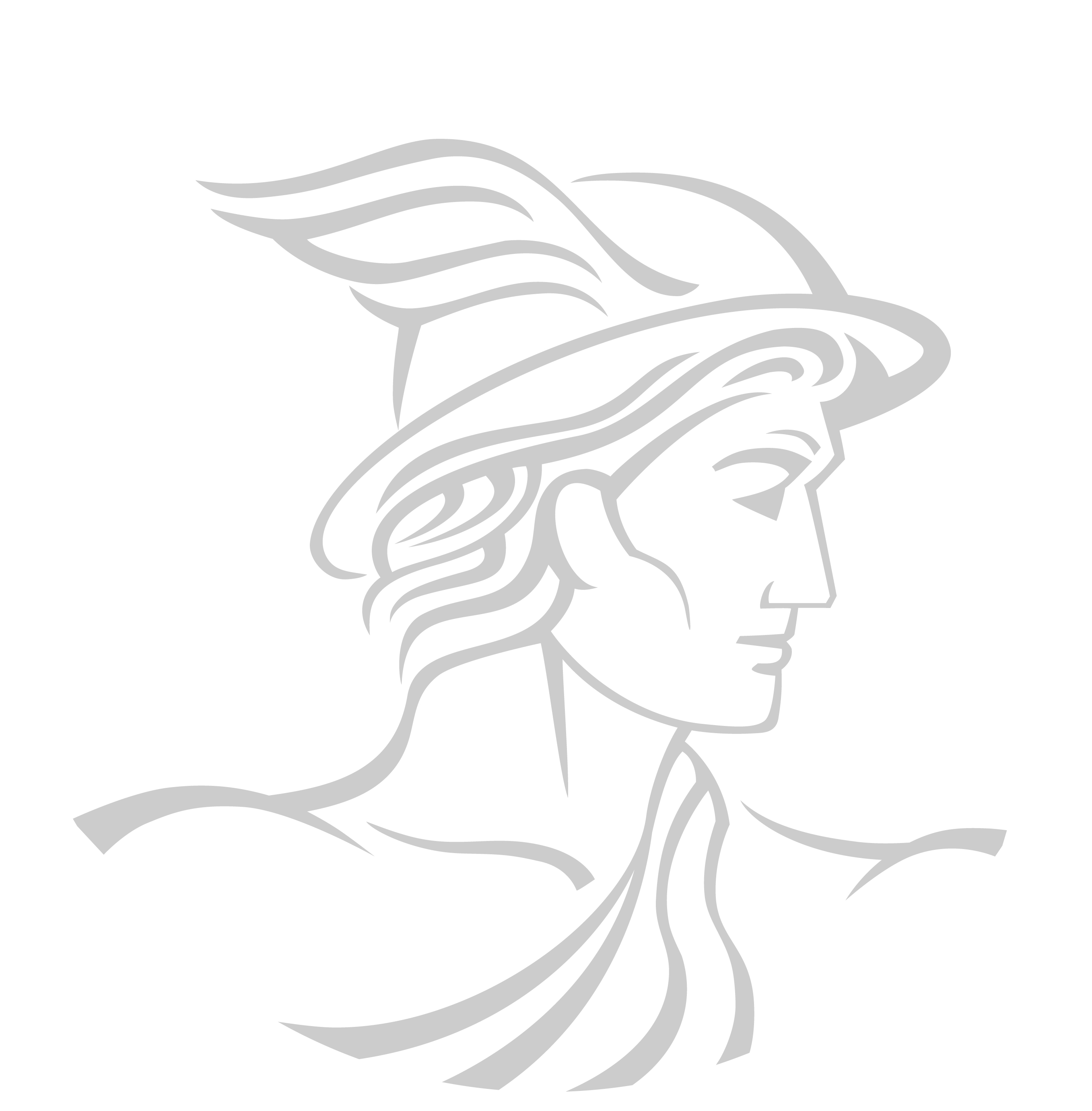 SOLICITUD DE PROPUESTASCódigo BCB: ANPE - P N° 070/2016-1CPRIMERA CONVOCATORIALa Paz, noviembre de 2016PARTE IINFORMACIÓN GENERAL A LOS PROPONENTESNORMATIVA APLICABLE AL PROCESO DE CONTRATACIÓNEl proceso de contratación para la Adquisición de Bienes se rige por el Decreto Supremo N° 0181, de 28 de junio de 2009, de las Normas Básicas del Sistema de Administración de Bienes y Servicios (NB-SABS), sus modificaciones y el presente Documento Base de Contratación (DBC).PROPONENTES ELEGIBLESEn esta convocatoria podrán participar únicamente los siguientes proponentes:Personas naturales con capacidad de contratar.Empresas legalmente constituidas en Bolivia.Asociaciones Accidentales. Micro y Pequeñas Empresas- MyPES.Asociaciones de Pequeños Productores Urbanos y Rurales– APP.Organizaciones Económicas Campesinas – OECAS.Cooperativas (cuando su documento de constitución establezca su capacidad de ofertar bienes).ACTIVIDADES ADMINISTRATIVAS PREVIAS A LA PRESENTACIÓN DE PROPUESTASInspección Previa“No corresponde”Consultas Escritas sobre el DBC“No corresponde”Reunión Informativa de Aclaración“No corresponde” GARANTÍASDe acuerdo con lo establecido en el Artículo 20 de las NB-SABS, el proponente decidirá el tipo de garantía a presentar entre: Boleta de Garantía, Garantía a Primer Requerimiento o Póliza de Seguro de Fianza.Las garantías requeridas, de acuerdo con el objeto, son:Garantía de Seriedad de Propuesta. La entidad convocante, cuando lo requiera, podrá solicitar la presentación de la Garantía de Seriedad de Propuesta, sólo para contrataciones con Precio Referencial mayor a Bs200.000.- (DOSCIENTOS MIL 00/100 BOLIVIANOS). (No corresponde)En caso de contratación por ítems o lotes, la Garantía de Seriedad de Propuesta podrá ser solicitada, cuando el Precio Referencial del ítem o lote sea mayor a Bs200.000.- (DOSCIENTOS MIL 00/100 BOLIVIANOS).La Garantía de Seriedad de Propuesta podrá ser presentada por el total de ítems o lotes al que se presente el proponente; o por cada ítem o lote.Garantía de Cumplimiento de Contrato. La entidad convocante solicitará la Garantía de Cumplimiento de Contrato equivalente al siete por ciento (7%) del monto del contrato. Cuando se tengan programados pagos parciales, en sustitución de la Garantía de Cumplimiento de Contrato, se podrá prever una retención del siete por ciento (7%) de cada pago. (No corresponde)Las Micro y Pequeñas Empresas, Asociaciones de Pequeños Productores Urbanos y Rurales y Organizaciones Económicas Campesinas presentarán una Garantía de Cumplimiento de Contrato por un monto equivalente al tres y medio por ciento (3.5%) del valor del contrato o se hará una retención del tres y medio por ciento (3.5%) correspondiente a cada pago cuando se tengan previstos pagos parciales.Garantía de Funcionamiento de Maquinaria y/o Equipo. La entidad convocante cuando considere necesario solicitará la Garantía de Funcionamiento de Maquinaria y/o Equipo hasta un máximo del uno punto cinco por ciento (1.5%) del monto del contrato. Por solicitud del proveedor, el contratante podrá efectuar una retención del monto equivalente a la garantía solicitada. (No corresponde)Garantía de Correcta Inversión de Anticipo. En caso de convenirse anticipo, el proponente deberá presentar una Garantía de Correcta Inversión de Anticipo, equivalente al cien por ciento (100%) del anticipo otorgado. El monto total del anticipo no deberá exceder el veinte por ciento (20%) del monto total del contrato. (No corresponde)Ejecución de la Garantía de Seriedad de PropuestaLa Garantía de Seriedad de Propuesta, en caso de haberse solicitado, será ejecutada cuando:  El proponente decida retirar su propuesta con posterioridad al plazo límite de presentación de propuestas.Se compruebe falsedad en la información declarada en el Formulario de Presentación de Propuesta (Formulario A-1).Para la formalización de la contratación, mediante Contrato u Orden de Compra, la documentación presentada por el proponente adjudicado, no respalda lo señalado en el Formulario de Presentación de Propuesta (Formulario A-1).El proponente adjudicado no presente para la formalización de la contratación, mediante Contrato u Orden de Compra uno o varios de los documentos señalados en el Formulario de Presentación de Propuesta (Formulario A-1), salvo que hubiese justificado oportunamente el retraso por causas de fuerza mayor, caso fortuito u otras causas debidamente justificadas y aceptadas por la entidad. El proponente adjudicado desista, de manera expresa o tácita, de formalizar la contratación, mediante Contrato u Orden de Compra, en el plazo establecido, salvo por causas de fuerza mayor, caso fortuito u otras causas debidamente justificadas y aceptadas por la entidad.Devolución de la Garantía de Seriedad de PropuestaLa Garantía de Seriedad de Propuesta, en caso de haberse solicitado, será devuelta a los proponentes en un plazo no mayor a cinco (5) días hábiles, en los siguientes casos:Después de la notificación con la Resolución de Declaratoria Desierta.Si existiese Recurso Administrativo de Impugnación, luego de su agotamiento, en contrataciones con montos mayores a Bs200.000.- (DOSCIENTOS MIL 00/100 BOLIVIANOS).Cuando la entidad convocante solicite la extensión del periodo de validez de propuestas y el proponente rehúse aceptar la solicitud.Después de notificada la Resolución de Cancelación del Proceso de Contratación.Después de notificada la Resolución de Anulación del Proceso de Contratación, cuando la anulación sea hasta antes de la publicación de la convocatoria.Después de la formalización de la contratación, mediante Contrato u Orden de Compra con el proponente adjudicado.El tratamiento de ejecución y devolución de las Garantías de: Cumplimiento de Contrato, Correcta Inversión de Anticipo y Funcionamiento de Maquinaria y/o Equipo, se establecerá en el Contrato.RECHAZO Y DESCALIFICACIÓN DE PROPUESTASProcederá el rechazo de la propuesta cuando ésta fuese presentada fuera del plazo (fecha y hora) y/o en lugar diferente al establecido en el presente DBC.Las causales de descalificación son:Incumplimiento u omisión en la presentación de cualquier Formulario de Declaración Jurada requerido en el presente DBC.Incumplimiento a la Declaración Jurada del Formulario de Presentación de Propuesta (Formulario A-1). Cuando la propuesta técnica y/o económica no cumpla con las condiciones establecidas en el presente DBC.Cuando la propuesta económica exceda el Precio Referencial.Cuando producto de la revisión aritmética de la propuesta económica existiera una diferencia superior al dos por ciento (2%), entre el monto total de la propuesta y el monto revisado por el Responsable de Evaluación o la Comisión de Calificación.Cuando el período de validez de la propuesta, no se ajuste al plazo mínimo requerido en el presente DBC.Cuando el proponente no presente la Garantía de Seriedad de Propuesta, en contrataciones con Precio Referencial mayor a Bs200.000.- (DOSCIENTOS MIL 00/100 BOLIVIANOS), si ésta hubiese sido requerida.Cuando la Garantía de Seriedad de Propuesta no cumpla con las condiciones establecidas en el presente DBC.Cuando el proponente presente dos o más alternativas en una misma propuesta.Cuando el proponente presente dos o más propuestas.Cuando la propuesta contenga textos entre líneas, borrones y tachaduras.Cuando la propuesta presente errores no subsanables.Si para la formalización de la contratación, la documentación presentada por el proponente adjudicado, no respalda lo señalado en el Formulario de Presentación de Propuesta (Formulario A-1).Si para la formalización de la contratación la documentación solicitada, no fuera presentada dentro del plazo establecido para su verificación; salvo que el proponente adjudicado hubiese justificado oportunamente el retraso por causas de fuerza mayor, caso fortuito o cuando la causa sea ajena a su voluntad.Cuando el proponente adjudicado desista de forma expresa o tácita de  formalizar la contratación.La descalificación de propuestas deberá realizarse única y exclusivamente por las causales señaladas precedentemente.CRITERIOS DE SUBSANABILIDAD Y ERRORES NO SUBSANABLESSe deberán considerar como criterios de subsanabilidad, los siguientes:Cuando los requisitos, condiciones, documentos y formularios de la propuesta cumplan sustancialmente con lo solicitado en el presente DBC.Cuando los errores sean accidentales, accesorios o de forma y que no inciden en la validez y legalidad de la propuesta presentada.Cuando la propuesta no presente aquellas condiciones o requisitos que no estén claramente señalados en el presente DBC. Cuando el proponente oferte condiciones superiores a las requeridas en las Especificaciones Técnicas, siempre que estas condiciones no afecten el fin para el que fueron requeridas y/o se consideren beneficiosas para la Entidad.Los criterios señalados precedentemente no son limitativos, pudiendo el Responsable de Evaluación o la Comisión de Calificación considerar otros criterios de subsanabilidad.Cuando la propuesta contenga errores subsanables, éstos serán señalados en el Informe de Evaluación y Recomendación de Adjudicación o Declaratoria Desierta.Estos criterios podrán aplicarse también en la etapa de verificación de documentos para la formalización de la contratación.Se consideran errores no subsanables, siendo objeto de descalificación, los siguientes:La ausencia de cualquier Formulario solicitado en el presente DBC, salvo el Formulario de Condiciones Adicionales (Formulario C-2), cuando el Método de Selección y Adjudicación sea el Precio Evaluado Más Bajo.La falta de firma del proponente en el Formulario de Presentación de Propuesta (Formulario A-1).La falta de la propuesta técnica o parte de ella.La falta de la propuesta económica o parte de ella.La falta de presentación de la Garantía de Seriedad de Propuesta, si esta hubiese sido solicitada.Cuando la  Garantía de Seriedad de Propuesta fuese emitida en forma errónea.Cuando la Garantía de Seriedad de Propuesta sea girada por un monto menor al solicitado en el presente DBC, admitiéndose un margen de error que no supere el cero punto uno por ciento (0.1%).Cuando la  Garantía de Seriedad de Propuesta sea girada por un plazo menor al solicitado en el presente DBC, admitiéndose un margen de error que no supere los dos (2) días calendario. Cuando se presente en fotocopia simple, el Formulario de Presentación de Propuesta (Formulario A-1) y/o la Garantía de Seriedad de Propuesta, si esta hubiese sido solicitada.DECLARATORIA DESIERTAEl RPA declarará desierta una convocatoria pública, de acuerdo con lo establecido en el Artículo 27 de las NB-SABS.CANCELACIÓN, SUSPENSIÓN Y ANULACIÓN DEL PROCESO DE CONTRATACIÓN	El proceso de contratación podrá ser cancelado, anulado o suspendido hasta antes de formalizar la contratación, mediante Contrato u Orden de Compra, a través de Resolución expresa, técnica y legalmente motivada, de acuerdo con lo establecido en el Artículo 28 de las NB-SABS.RESOLUCIONES RECURRIBLES	Los proponentes podrán interponer Recurso Administrativo de Impugnación, en procesos de contratación por montos mayores a Bs200.000.- (DOSCIENTOS MIL 00/100 BOLIVIANOS), únicamente contra las resoluciones establecidas en el inciso b) del parágrafo I del Artículo 90 de las NB-SABS; siempre que las mismas afecten, lesionen o puedan causar perjuicio a sus legítimos intereses, de acuerdo con lo regulado en el Capítulo VII del Título I de las NB-SABS.DOCUMENTOS QUE DEBE PRESENTAR EL PROPONENTETodos los Formularios de la propuesta, solicitados en el presente DBC, se constituirán en Declaraciones Juradas.Los documentos que deben presentar los proponentes son:Formulario de Presentación de Propuesta (Formulario A-1). Formulario de Identificación del Proponente (Formulario A-2a o Formulario A-2b). Formulario de Propuesta Económica (Formulario B-1).Formulario de Especificaciones Técnicas (Formulario C-1); y cuando corresponda el Formulario de Condiciones Adicionales (Formulario C-2).En caso de requerirse la Garantía de Seriedad de Propuesta, ésta deberá ser presentada en original, equivalente al uno por ciento (1%) de la propuesta económica del proponente que exceda en treinta (30) días calendario el plazo de validez de la propuesta establecida en el presente DBC; y que cumpla con las características de renovable, irrevocable y de ejecución inmediata, emitida a nombre de la entidad convocante. (No corresponde)En el caso de Asociaciones Accidentales, los documentos deberán presentarse diferenciando los que corresponden a la Asociación y los que corresponden a cada asociado.La documentación conjunta a presentar, es la siguiente:Formulario de Presentación de Propuesta  (Formulario A-1).Formulario de Identificación del Proponente (Formulario A-2c).Formulario de Propuesta Económica (Formulario B-1).Formulario de Especificaciones Técnicas (Formulario C-1); y cuando corresponda el Formulario de Condiciones Adicionales (Formulario C-2).En caso de requerirse la Garantía de Seriedad de Propuesta, ésta deberá ser presentada en original, equivalente al uno por ciento (1%) de la propuesta económica del proponente, que exceda en treinta (30) días calendario el plazo de validez de la propuesta, establecida en el presente DBC. Esta Garantía podrá ser presentada por uno o más empresas que conforman la Asociación, siempre y cuando cumpla con las características de renovable, irrevocable y de ejecución inmediata; emitida a nombre de la entidad convocante. (No corresponde)Cada asociado, en forma independiente, deberá presentar el Formulario de Identificación del Proponente para Integrantes de la Asociación Accidental (Formulario A-2c).La propuesta deberá tener una validez no menor a treinta (30) días calendario, desde la fecha fijada para la apertura de propuestas.RECEPCIÓN DE PROPUESTASLa recepción de propuestas se efectuará, en el lugar señalado en el presente DBC hasta la fecha y hora límite fijados en el mismo.La propuesta deberá ser presentada en sobre cerrado, dirigido a la entidad convocante, citando el Código Único de Contrataciones Estatales (CUCE) y el objeto de la Convocatoria, en cuyo caso el proponente podrá rotular su sobre de la siguiente manera:APERTURA DE PROPUESTAS	La apertura pública de propuestas se realizará en la fecha, hora y lugar señalados en el presente DBC, donde se dará lectura de los precios ofertados y se verificará los documentos presentados por los proponentes, aplicando la metodología PRESENTÓ/NO PRESENTÓ, utilizando el Formulario V-1.	El acto se efectuara así se hubiese recibido una sola propuesta. En caso de no existir propuestas, el Responsable de Evaluación o la Comisión de Calificación suspenderá el acto y recomendará al RPA, que la convocatoria sea declarada desierta.EVALUACIÓN DE PROPUESTAS	La entidad convocante, para la evaluación de propuestas podrá aplicar uno de los siguientes Métodos de Selección y Adjudicación:Precio Evaluado Más Bajo.Calidad, Propuesta Técnica y Costo.Calidad.EVALUACIÓN PRELIMINARConcluido el acto de apertura, en sesión reservada, el Responsable de Evaluación o la Comisión de Calificación, determinará si las propuestas continúan o se descalifican, verificando el cumplimiento sustancial y la validez de los Formularios de la Propuesta; y cuando corresponda la Garantía de Seriedad de Propuesta, utilizando el FormularioV-1.MÉTODO DE SELECCIÓN Y ADJUDICACIÓN PRECIO EVALUADO MÁS BAJO(Método a ser aplicado en el presente proceso de contratación)Evaluación de la Propuesta EconómicaErrores Aritméticos	Se corregirán los errores aritméticos, verificando la propuesta económica, en el Formulario B-1 de cada propuesta, considerando lo siguiente:Cuando exista discrepancia entre los montos indicados en numeral y literal, prevalecerá el literal.Cuando el monto, resultado de la multiplicación del precio unitario por la cantidad, sea incorrecto, prevalecerá el precio unitario cotizado para obtener el monto correcto. Si la diferencia entre el monto leído de la propuesta y el monto ajustado de la revisión aritmética es menor o igual al dos por ciento (2%), se ajustará la propuesta; caso contrario la propuesta será descalificada.Si el monto ajustado por revisión aritmética superará el precio referencial la propuesta será descalificada. El monto resultante producto de la revisión aritmética, denominado Monto Ajustado por Revisión Aritmética (MAPRA) deberá ser registrado en la cuarta columna (MAPRA) del Formulario V-2.En caso de que producto de la revisión, no se encuentre errores aritméticos el precio de la propuesta o valor leído de la propuesta (pp) deberá ser trasladado a la cuarta columna (MAPRA) del Formulario V-2.Margen de PreferenciaUna vez efectuada la corrección de los errores aritméticos, a las propuestas que no fuesen descalificadas, cuando corresponda, se aplicará a cada ítem, los márgenes de preferencia, independientemente de la forma de adjudicación (ítem, lote o total).Se aplicará únicamente uno de los dos tipos de márgenes de preferencia detallados a continuación:Margen de Preferencia por Costo Bruto de Producción:Margen de Preferencia para bienes producidos en el País, independientemente del origen de los insumos: Para las Micro y Pequeñas Empresas, Asociaciones de Pequeños Productores Urbanos y Rurales y Organizaciones Económicas Campesinas, se aplicará un margen de preferencia del veinte por ciento (20%) al precio ofertado.Factor de Ajuste Final				El Factor de ajuste final se lo calculará de la siguiente manera:fF=fa1+fa2-1Precio Ajustado				El Precio Ajustado, se determinará con la siguiente fórmula:Dónde:			:	Precio Ajustado a efectos de calificación		:	Monto ajustado por revisión aritmética 					:	Factor de ajuste finalEl resultado del PA de cada propuesta será registrado en la última columna del Formulario V-2.Determinación de la Propuesta con el Precio Evaluado Más BajoPara el caso adjudicación por ítems: Una vez efectuada la corrección de los errores aritméticos; y cuando corresponda, aplicado los márgenes de preferencia, de la última columna del Formulario V-2 “Precio Ajustado”, se seleccionará la propuesta con el menor valor, el cual corresponderá al Precio Evaluado Más Bajo.Para el caso adjudicación por Lotes o por el Total: Una vez efectuada la corrección de los errores aritméticos; y cuando corresponda, aplicado los márgenes de preferencia a cada ítem, se procede a la sumatoria de los precios ajustados (PA) de la última columna del Formulario V-2 “Precio Ajustado”, trasladando el Total del Precio Ajustado (TPA) al Formulario V-2a de donde se seleccionará la propuesta con el menor valor, el cual corresponderá al Precio Evaluado Más Bajo.En caso de existir un empate entre dos o más propuestas, se procederá a la evaluación de la propuesta técnica de los proponentes que hubiesen empatado.Evaluación de la Propuesta TécnicaLa propuesta con el Precio Evaluado Más Bajo, se someterá a la evaluación de la propuesta técnica, verificando la información contenida en el Formulario C-1, aplicando la metodología CUMPLE/NO CUMPLE utilizando el Formulario V-3. En caso de cumplir se recomendará su adjudicación, cuyo monto adjudicado corresponderá al valor real de la propuesta (MAPRA). Caso contrario se procederá a su descalificación y a la evaluación de la segunda propuesta con el Precio Evaluado Más Bajo, incluida en el Formulario V-2 (columna Precio Ajustado) o V-2a, y así sucesivamente.En caso de existir empate entre dos o más propuestas, el Responsable de Evaluación o la Comisión de Calificación, será responsable de definir el desempate, aspecto que será señalado en el Informe de Evaluación y Recomendación de Adjudicación o Declaratoria Desierta.MÉTODO DE SELECCIÓN Y ADJUDICACIÓN CALIDAD, PROPUESTA TÉCNICA Y COSTO“No aplica este Método”.MÉTODO DE SELECCIÓN Y ADJUDICACIÓN CALIDAD“No aplica este Método”.CONTENIDO DEL INFORME DE EVALUACIÓN Y RECOMENDACIÓNEl Informe de Evaluación y Recomendación de Adjudicación o Declaratoria Desierta, deberá contener mínimamente lo siguiente:Nómina de los proponentes.Cuadros de Evaluación.Detalle de errores subsanables, cuando corresponda.Causales para la descalificación de propuestas, cuando corresponda.Recomendación de Adjudicación o Declaratoria Desierta.Otros aspectos que el Responsable de Evaluación o la Comisión de Calificación, considere pertinentes.ADJUDICACIÓN O DECLARATORIA DESIERTAEl RPA, recibido el Informe de Evaluación y Recomendación de Adjudicación o Declaratoria Desierta y dentro del plazo fijado en el cronograma de plazos, emitirá la Adjudicación o Declaratoria Desierta.En caso de que el RPA solicite al Responsable de Evaluación o la Comisión de Calificación la complementación o sustentación del informe, podrá autorizar la modificación del cronograma de plazos a partir de la fecha establecida para la emisión de la Adjudicación o Declaratoria Desierta. El nuevo cronograma de plazos deberá ser publicado en el SICOES.		Si el RPA, recibida la complementación o sustentación del Informe de Evaluación y Recomendación, decidiera bajo su exclusiva responsabilidad, apartarse de la recomendación, deberá elaborar un informe fundamentado dirigido a la MAE y a la Contraloría General del Estado.Para contrataciones mayores a Bs200.000 (DOSCIENTOS MIL 00/100 BOLIVIANOS) el RPA deberá adjudicar o declarar desierta la contratación, mediante Resolución expresa, para contrataciones menores o iguales a dicho monto la entidad determinará el documento de adjudicación o declaratoria desierta.La Resolución de Adjudicación o Declaratoria Desierta será motivada y contendrá mínimamente la siguiente información:Nómina de los participantes y precios ofertados.Los resultados de la calificación.Causales de descalificación, cuando corresponda.Lista de propuestas rechazadas, cuando corresponda.Causales de Declaratoria Desierta, cuando corresponda.La Resolución de Adjudicación o Declaratoria Desierta será notificada a los proponentes de acuerdo con lo establecido en el Artículo 51 de las NB-SABS. La notificación, deberá incluir copia de la Resolución y del Informe de Evaluación y Recomendación de Adjudicación o Declaratoria Desierta. En contrataciones hasta Bs200.000 (DOSCIENTOS MIL 00/100 BOLIVIANOS), el documento de adjudicación o declaratoria desierta deberá ser publicado en el SICOES, para efectos de comunicación. FORMALIZACIÓN DE LA CONTRATACIÓNEl proponente adjudicado deberá presentar, para la formalización de la contratación, mediante Contrato u Orden de Compra, los originales o fotocopias legalizadas de los documentos señalados en el Formulario de Presentación de Propuesta (Formulario A-1), excepto aquella documentación cuya información se encuentre consignada en el Certificado del RUPE. 		Las Entidades Públicas deberán verificar la autenticidad del Certificado del RUPE presentado por el proponente adjudicado, ingresando el código de verificación del Certificado en el SICOES.La entidad convocante deberá otorgar al proponente adjudicado un plazo no inferior a cuatro (4) días hábiles para la entrega de los documentos requeridos en el presente DBC; si el proponente adjudicado presentase los documentos antes del plazo otorgado, el proceso deberá continuar.Para contrataciones mayores a Bs200.000.- (DOSCIENTOS MIL 00/100 BOLIVIANOS), el plazo de entrega de documentos, será computable a partir del vencimiento del plazo para la interposición de Recursos Administrativos de Impugnación.	En caso que el proponente adjudicado justifique, oportunamente, el retraso en la presentación de uno o varios documentos requeridos para la formalización de la contratación, por causas de fuerza mayor, caso fortuito u otras causas debidamente justificadas y aceptadas por la entidad, se deberá ampliar el plazo de presentación de documentos.	Cuando el proponente adjudicado desista de forma expresa o tácita de formalizar la contratación, mediante Contrato u Orden de Compra, su propuesta será descalificada, procediéndose a la revisión de la siguiente propuesta mejor evaluada. En caso de que la justificación del desistimiento no sea por causas de fuerza mayor, caso fortuito u otras causas debidamente justificadas y aceptadas por la entidad, además, se ejecutará su Garantía de Seriedad de Propuesta, si esta hubiese sido solicitada y se informará al SICOES, en cumplimiento al inciso c) del Artículo 49 de las NB-SABS.  	Si el desistimiento se debe a que la notificación de adjudicación se realizó una vez vencida la validez de la propuesta presentada, corresponderá la descalificación de la propuesta; sin embargo, no corresponde el registro en el SICOES como impedido.	Si producto de la revisión efectuada para la formalización de la contratación los documentos presentados por el adjudicado no cumplan con las condiciones requeridas, no se considerará desistimiento, por lo que no corresponde el registro en el SICOES como impedido; sin embargo, corresponderá la descalificación de la propuesta y la ejecución de la Garantía de Seriedad de Propuesta, si esta hubiese sido solicitada.	En los casos señalados precedentemente, el RPA deberá autorizar la modificación del cronograma de plazos a partir de la fecha de emisión del documento de adjudicación.	En caso de convenirse anticipos, el proponente adjudicado deberá presentar la Garantía de Correcta Inversión de Anticipo, equivalente al cien por ciento (100%) del anticipo solicitado.MODIFICACIONES AL CONTRATO	Las modificaciones al contrato podrán efectuarse mediante Contrato Modificatorio cuando la modificación a ser introducida afecte el alcance, monto y/o plazo del contrato sin dar lugar al incremento de los precios unitarios. 	Se podrán realizar uno o varios contratos modificatorios, que sumados no deberán exceder el diez por ciento (10%) del monto del contrato principal.ENTREGA DE BIENES	La entrega de bienes deberá efectuarse cumpliendo con las condiciones técnicas, establecidas en el Contrato suscrito y de sus partes integrantes u Orden de Compra y propuesta adjudicada, sujetas a la conformidad por el Responsable de Recepción o la Comisión de Recepción de la entidad contratante.CIERRE DEL CONTRATO Y PAGOUna vez efectuada la Recepción Definitiva de (l) (los) bien (es), por el Responsable de Recepción o la Comisión de Recepción, la Unidad Administrativa, efectuará el cierre del contrato, verificando el cumplimiento de las demás estipulaciones del contrato suscrito, a efectos del cobro de penalidades (si correspondiera), la devolución de garantía (si correspondiera) y emisión del Certificado de Cumplimiento de Contrato.		Cuando la contratación se hubiese formalizado, mediante una Orden de Compra y una vez efectuada la Recepción Definitiva, la Unidad Administrativa, emitirá el Certificado de Cumplimiento de la Orden de Compra. Los pagos se realizarán contra entrega de los bienes (pago total contra entrega total y pagos parciales contra entregas parciales) previa conformidad de la entidad convocante y entrega de factura por el proveedor.En las contrataciones de personas naturales, en ausencia de la nota fiscal (factura), la entidad convocante deberá retener los montos de obligaciones tributarias, para su posterior pago al Servicio de Impuestos Nacionales.GLOSARIO DE TÉRMINOSCertificado de Cumplimiento de Contrato u Orden de Compra: Se define, como el documento extendido por la entidad contratante en favor del Contratista, que oficializa el cumplimiento del Contrato u Orden de Compra; deberá contener como mínimo los siguientes datos: objeto de la contratación, monto contratado y plazo de entrega.Contratante: Se designa a la persona o institución de derecho público que una vez realizada la convocatoria pública y adjudicada la adquisición, se convierte en parte contractual del mismo.Convocante: Se designa a la persona o institución de derecho público que requiere la adquisición de bienes y realiza la convocatoria pública.Desistimiento: Renuncia expresa o tácita por voluntad del proponente adjudicado, de formalizar la contratación, que no es consecuencia de causas de fuerza mayor y/o caso fortuito. Proponente: Es la persona natural o jurídica que muestra interés en participar.  En una segunda instancia, es la persona jurídica que presenta una propuesta.Bienes Recurrentes: Son bienes que la entidad requiere de manera ininterrumpida para el cumplimiento de sus funciones.PARTE IIINFORMACIÓN TÉCNICA DE LA CONTRATACIÓNCONVOCATORIA Y DATOS GENERALES DE LA CONTRATACIÓN(*) Estas fechas son fijas en el proceso de contratación Todos los plazos son de cumplimiento obligatorio, de acuerdo con lo establecido en el artículo 47 de las NB-SABS. ESPECIFICACIONES TÉCNICAS Y CONDICIONES REQUERIDAS PARA EL BIEN A ADQUIRIRLas especificaciones técnicas requeridas, son:FORMULARIO C-1ESPECIFICACIONES TÉCNICASEl proponente podrá ofertar características superiores a las solicitadas en el presente Formulario, que mejoren la calidad de (l)(los) bien (es) ofertados, siempre que estas características fuesen beneficiosas para la entidad y/o no afecten para el fin que fue requerido los bienes.A nombre de (Nombre del proponente) a la cual represento, remito la presente propuesta, declarando expresamente mi conformidad y compromiso de cumplimiento, conforme con los siguientes puntos:I.- De las Condiciones del ProcesoDeclaro cumplir estrictamente la normativa de la Ley N° 1178, de Administración y Control Gubernamentales, lo establecido en las NB-SABS y el presente DBC.Declaro no tener conflicto de intereses para el presente proceso de contratación.Declaro, que como proponente, no me encuentro en las causales de impedimento, establecidas en el Artículo 43 de las NB-SABS, para participar en el proceso de contratación.Declaro y garantizo haber examinado el DBC, así como los Formularios para la presentación de la propuesta, aceptando sin reservas todas las estipulaciones en dichos documentos y la adhesión al texto del contrato.Declaro respetar el desempeño de los servidores públicos asignados, por la entidad convocante al proceso de contratación y no incurrir en relacionamiento que no sea a través de medio escrito, salvo en los actos de carácter público y exceptuando las consultas efectuadas al encargado de atender consultas, de manera previa a la presentación de propuestas. Declaro la veracidad de toda la información proporcionada y autorizo mediante la presente, para que en caso de ser adjudicado, cualquier persona natural o jurídica, suministre a los representantes autorizados de la entidad convocante, toda la información que requieran para verificar la documentación que presento. En caso de comprobarse falsedad en la misma, la entidad convocante tiene el derecho a descalificar la presente propuesta y ejecutar la Garantía de Seriedad de Propuesta, sin perjuicio de lo dispuesto en normativa específica.Declaro la autenticidad de las garantías presentadas en el proceso de contratación, autorizando su verificación en las instancias correspondientes.Declaro haber realizado la Inspección Previa (cuando corresponda).Comprometo mi inscripción en el Registro Único de Proveedores del Estado (RUPE), una vez presentada mi propuesta a la entidad convocante (excepto aquellos proponentes que ya se encuentren inscritos en el RUPE).Me comprometo a denunciar por escrito, ante la MAE de la entidad convocante, cualquier tipo de presión o intento de extorsión de parte de los servidores públicos de la entidad convocante o de otras personas, para que se asuman las acciones legales y administrativas correspondientes.Acepto a sola firma de este documento que todos los Formularios presentados se tienen por suscritos.II.- De la Presentación de DocumentosEn caso de ser adjudicado, para la formalización de la contratación, se presentará la siguiente documentación en original o fotocopia legalizada, salvo aquella documentación cuya información se encuentre consignada en el certificado del RUPE, aceptando que el incumplimiento es causal de descalificación de la propuesta. En caso de Asociaciones Accidentales, la documentación conjunta a presentar es la señalada en los incisos: a), e) y k).Certificado del RUPE que respalde la información declarada en su propuesta. Carnet de Identidad para personas naturales.Documento de Constitución de la empresa, excepto aquellas empresas que se encuentran inscritas en el Registro de Comercio.Matricula de Comercio actualizada, excepto para proponentes cuya normativa legal inherente a su constitución así lo prevea. Poder General Amplio y Suficiente del Representante Legal del proponente con facultades para presentar propuestas y suscribir contratos, inscrito en el Registro de Comercio, esta inscripción podrá exceptuarse para otros proponentes cuya normativa legal inherente a su constitución así lo prevea. Aquellas empresas unipersonales que no acrediten a un Representante Legal, no deberán presentar este Poder.Certificado de inscripción en el Padrón Nacional de Contribuyentes (NIT) activo y vigente, salvo lo previsto en el sub numeral 23.3 del presente DBC.Certificado de No Adeudo por Contribuciones al Seguro Social Obligatorio de largo plazo y al Sistema Integral de Pensiones, excepto personas naturales.Garantía de Cumplimiento de Contrato equivalente al siete por ciento (7%) del monto del contrato. En el caso de Asociaciones Accidentales esta garantía podrá ser presentada por una o más empresas que conforman la Asociación, siempre y cuando cumpla con las características de renovable, irrevocable y de ejecución inmediata, emitida a nombre de la entidad convocante. Cuando se tengan programados pagos parciales, en sustitución de esta garantía, se podrá prever una retención del siete por ciento (7%) de cada pago (en caso que la formalización de la contratación sea mediante Contrato). Certificado que acredite la condición de MyPE, OECA o APP (cuando el proponente hubiese solicitado la aplicación del margen de preferencia).Certificación del Costo Bruto de Producción o Certificación de bienes producidos en el País independientemente del origen de los insumos (cuando el proponente hubiese solicitado la aplicación del margen de preferencia).Testimonio de Contrato de Asociación Accidental.(Firma del proponente) (Nombre completo del proponente)FORMULARIO A-2aIDENTIFICACIÓN DEL PROPONENTE (Para Personas Naturales)FORMULARIO A-2bIDENTIFICACIÓN DEL PROPONENTE(Para Empresas)FORMULARIO A-2cIDENTIFICACIÓN DEL PROPONENTE(Para Asociaciones Accidentales)FORMULARIO A-2cIDENTIFICACIÓN DEL PROPONENTE PARA INTEGRANTES DE LA ASOCIACIÓN ACCIDENTALFORMULARIO B-1PROPUESTA ECONÓMICA(*) El proponente solo podrá seleccionar uno de los tres márgenes de preferencia. En caso de no marcar una de las tres opciones se entenderá por no solicitado el Margen de Preferencia.FORMULARIO B-1PROPUESTA ECONÓMICA(Formato para Adjudicación por Lotes) (NO APLICA EN EL PRESENTE PROCESO DE CONTRATACIÓN)FORMULARIO C-1ESPECIFICACIONES TÉCNICASEste formulario se encuentra en el numeral 25, Parte II “INFORMACIÓN TÉCNICA DE LA CONTRATACIÓN” del presente Documento Base de Contratación.FORMULARIO C-2CONDICIONES ADICIONALES (NO APLICA AL PRESENTE PROCESO DE CONTRATACIÓN)ANEXO 2FORMULARIOS REFERENCIALES DE APOYOFORMULARIO V-1EVALUACIÓN PRELIMINAR (Para personas naturales, empresas o asociaciones accidentales)FORMULARIO Nº V-2EVALUACIÓN DE LA PROPUESTA ECONÓMICA  (Formato para Adjudicación por ítems)(En caso que la contratación se efectué por ítems, se deberá repetir el cuadro para cada ítem)(*) En caso de no evidenciarse errores aritméticos el monto leído de la propuesta (pp) debe trasladarse a la casilla monto ajustado por revisión aritmética (MAPRA)FORMULARIO Nº V-2EVALUACIÓN DE LA PROPUESTA ECONÓMICA  (Formato para Adjudicación por Lotes o total)(En caso que la contratación se efectué por lotes, se deberá repetir el cuadro para cada lote)(NO APLICA AL PRESENTE PROCESO DE CONTRATACIÓN)FORMULARIO Nº V-2aEVALUACIÓN DE LA PROPUESTA ECONÓMICA  FORMULARIO V-3  EVALUACIÓN DE LA PROPUESTA TÉCNICA (NO APLICA AL PRESENTE PROCESO DE CONTRATACIÓN)FORMULARIO V-4 RESUMEN DE LA EVALUACIÓN TÉCNICA Y ECONÓMICA(NO APLICA AL PRESENTE PROCESO DE CONTRATACIÓN)(Para el Método de Selección y Adjudicación Calidad, Propuesta Técnica y Costo)Código Único de Contratación Estatal16-0951-00-XXXXXX-1-1RENOVACIÓN DE TABLEROS ELÉCTRICOS DE CONTROL DE BOMBAS DE AGUABANCO CENTRAL DE BOLIVIAGERENCIA DE ADMINISTRACIÓNSUBGERENCIA DE SERVICIOS GENERALESDEPARTAMENTO DE COMPRAS Y CONTRATACIONESLUGAR DE ENTREGA DE LA COTIZACIÓN: Ventanilla Única de Correspondencia, ubicada en Planta Baja del Edificio Principal del BCB, calle Ayacucho esquina Mercado, La Paz – BoliviaRAZÓN SOCIAL O NOMBRE DEL PROPONENTE:______________________________________(Indicar si es una empresa, asociación accidental u otro tipo de proponente)APOYO NACIONAL A LA PRODUCCIÓN Y EMPLEO (POR SOLICITUD DE PROPUESTAS)CÓDIGO BCB: ANPE - P N° 070/2016-1CPRIMERA CONVOCATORIARENOVACIÓN DE TABLEROS ELÉCTRICOS DE CONTROL DE BOMBAS DE AGUANo abrir antes de horas 15:30 del día lunes 05 de diciembre del 2016% Componentes de Origen Nacional del Costo Bruto de ProducciónMargen de PreferenciaFactor de Ajuste (fa1)Entre el 30 y el 50 %25%0.75Mayor al 50%35%0.65En otros casos0%1.00Bienes producidos en el País, independientemente del Origen de los insumosMargen de PreferenciaFactor de Ajuste (fa1)Margen de Preferencia10%0.90En otros casos0%1.00Al precio ofertado para las Micro y Pequeñas Empresas, Asociaciones de Productores Urbanos y Rurales y Organizaciones Económicas CampesinasMargen de PreferenciaFactor de Ajuste (fa2)Margen de Preferencia20%0.80En otros casos0%1.001.    CONVOCATORIA1.    CONVOCATORIA1.    CONVOCATORIA1.    CONVOCATORIA1.    CONVOCATORIA1.    CONVOCATORIA1.    CONVOCATORIA1.    CONVOCATORIA1.    CONVOCATORIA1.    CONVOCATORIA1.    CONVOCATORIA1.    CONVOCATORIA1.    CONVOCATORIA1.    CONVOCATORIA1.    CONVOCATORIA1.    CONVOCATORIA1.    CONVOCATORIA1.    CONVOCATORIA1.    CONVOCATORIA1.    CONVOCATORIA1.    CONVOCATORIA1.    CONVOCATORIA1.    CONVOCATORIA1.    CONVOCATORIA1.    CONVOCATORIA1.    CONVOCATORIA1.    CONVOCATORIA1.    CONVOCATORIA1.    CONVOCATORIA1.    CONVOCATORIA1.    CONVOCATORIA1.    CONVOCATORIA1.    CONVOCATORIA1.    CONVOCATORIA1.    CONVOCATORIA1.    CONVOCATORIA1.    CONVOCATORIA1.    CONVOCATORIA1.    CONVOCATORIA1.    CONVOCATORIA1.    CONVOCATORIA1.    CONVOCATORIA1.    CONVOCATORIA1.    CONVOCATORIA1.    CONVOCATORIA1.    CONVOCATORIA1.    CONVOCATORIA1.    CONVOCATORIA1.    CONVOCATORIA1.    CONVOCATORIA1.    CONVOCATORIA1.    CONVOCATORIA1.    CONVOCATORIA1.    CONVOCATORIA1.    CONVOCATORIA1.    CONVOCATORIASe convoca a la presentación de propuestas para el siguiente proceso:Se convoca a la presentación de propuestas para el siguiente proceso:Se convoca a la presentación de propuestas para el siguiente proceso:Se convoca a la presentación de propuestas para el siguiente proceso:Se convoca a la presentación de propuestas para el siguiente proceso:Se convoca a la presentación de propuestas para el siguiente proceso:Se convoca a la presentación de propuestas para el siguiente proceso:Se convoca a la presentación de propuestas para el siguiente proceso:Se convoca a la presentación de propuestas para el siguiente proceso:Se convoca a la presentación de propuestas para el siguiente proceso:Se convoca a la presentación de propuestas para el siguiente proceso:Se convoca a la presentación de propuestas para el siguiente proceso:Se convoca a la presentación de propuestas para el siguiente proceso:Se convoca a la presentación de propuestas para el siguiente proceso:Se convoca a la presentación de propuestas para el siguiente proceso:Se convoca a la presentación de propuestas para el siguiente proceso:Se convoca a la presentación de propuestas para el siguiente proceso:Se convoca a la presentación de propuestas para el siguiente proceso:Se convoca a la presentación de propuestas para el siguiente proceso:Se convoca a la presentación de propuestas para el siguiente proceso:Se convoca a la presentación de propuestas para el siguiente proceso:Se convoca a la presentación de propuestas para el siguiente proceso:Se convoca a la presentación de propuestas para el siguiente proceso:Se convoca a la presentación de propuestas para el siguiente proceso:Se convoca a la presentación de propuestas para el siguiente proceso:Se convoca a la presentación de propuestas para el siguiente proceso:Se convoca a la presentación de propuestas para el siguiente proceso:Se convoca a la presentación de propuestas para el siguiente proceso:Se convoca a la presentación de propuestas para el siguiente proceso:Se convoca a la presentación de propuestas para el siguiente proceso:Se convoca a la presentación de propuestas para el siguiente proceso:Se convoca a la presentación de propuestas para el siguiente proceso:Se convoca a la presentación de propuestas para el siguiente proceso:Se convoca a la presentación de propuestas para el siguiente proceso:Se convoca a la presentación de propuestas para el siguiente proceso:Se convoca a la presentación de propuestas para el siguiente proceso:Se convoca a la presentación de propuestas para el siguiente proceso:Se convoca a la presentación de propuestas para el siguiente proceso:Se convoca a la presentación de propuestas para el siguiente proceso:Se convoca a la presentación de propuestas para el siguiente proceso:Se convoca a la presentación de propuestas para el siguiente proceso:Se convoca a la presentación de propuestas para el siguiente proceso:Se convoca a la presentación de propuestas para el siguiente proceso:Se convoca a la presentación de propuestas para el siguiente proceso:Se convoca a la presentación de propuestas para el siguiente proceso:Se convoca a la presentación de propuestas para el siguiente proceso:Se convoca a la presentación de propuestas para el siguiente proceso:Se convoca a la presentación de propuestas para el siguiente proceso:Se convoca a la presentación de propuestas para el siguiente proceso:Se convoca a la presentación de propuestas para el siguiente proceso:Se convoca a la presentación de propuestas para el siguiente proceso:Se convoca a la presentación de propuestas para el siguiente proceso:Se convoca a la presentación de propuestas para el siguiente proceso:Se convoca a la presentación de propuestas para el siguiente proceso:Se convoca a la presentación de propuestas para el siguiente proceso:Se convoca a la presentación de propuestas para el siguiente proceso:Entidad ConvocanteEntidad ConvocanteEntidad ConvocanteEntidad Convocante:::BANCO CENTRAL DE BOLIVIABANCO CENTRAL DE BOLIVIABANCO CENTRAL DE BOLIVIABANCO CENTRAL DE BOLIVIABANCO CENTRAL DE BOLIVIABANCO CENTRAL DE BOLIVIABANCO CENTRAL DE BOLIVIABANCO CENTRAL DE BOLIVIABANCO CENTRAL DE BOLIVIABANCO CENTRAL DE BOLIVIABANCO CENTRAL DE BOLIVIABANCO CENTRAL DE BOLIVIABANCO CENTRAL DE BOLIVIABANCO CENTRAL DE BOLIVIABANCO CENTRAL DE BOLIVIABANCO CENTRAL DE BOLIVIABANCO CENTRAL DE BOLIVIABANCO CENTRAL DE BOLIVIABANCO CENTRAL DE BOLIVIABANCO CENTRAL DE BOLIVIABANCO CENTRAL DE BOLIVIABANCO CENTRAL DE BOLIVIABANCO CENTRAL DE BOLIVIABANCO CENTRAL DE BOLIVIABANCO CENTRAL DE BOLIVIABANCO CENTRAL DE BOLIVIABANCO CENTRAL DE BOLIVIABANCO CENTRAL DE BOLIVIABANCO CENTRAL DE BOLIVIABANCO CENTRAL DE BOLIVIABANCO CENTRAL DE BOLIVIABANCO CENTRAL DE BOLIVIABANCO CENTRAL DE BOLIVIABANCO CENTRAL DE BOLIVIABANCO CENTRAL DE BOLIVIABANCO CENTRAL DE BOLIVIABANCO CENTRAL DE BOLIVIABANCO CENTRAL DE BOLIVIABANCO CENTRAL DE BOLIVIABANCO CENTRAL DE BOLIVIABANCO CENTRAL DE BOLIVIABANCO CENTRAL DE BOLIVIABANCO CENTRAL DE BOLIVIABANCO CENTRAL DE BOLIVIABANCO CENTRAL DE BOLIVIABANCO CENTRAL DE BOLIVIABANCO CENTRAL DE BOLIVIABANCO CENTRAL DE BOLIVIAModalidad de ContrataciónModalidad de ContrataciónModalidad de ContrataciónModalidad de Contratación:::Apoyo Nacional a la Producción y EmpleoApoyo Nacional a la Producción y EmpleoApoyo Nacional a la Producción y EmpleoApoyo Nacional a la Producción y EmpleoApoyo Nacional a la Producción y EmpleoApoyo Nacional a la Producción y EmpleoApoyo Nacional a la Producción y EmpleoApoyo Nacional a la Producción y EmpleoApoyo Nacional a la Producción y EmpleoApoyo Nacional a la Producción y EmpleoApoyo Nacional a la Producción y EmpleoApoyo Nacional a la Producción y EmpleoApoyo Nacional a la Producción y EmpleoApoyo Nacional a la Producción y EmpleoApoyo Nacional a la Producción y EmpleoApoyo Nacional a la Producción y EmpleoApoyo Nacional a la Producción y EmpleoApoyo Nacional a la Producción y EmpleoApoyo Nacional a la Producción y EmpleoApoyo Nacional a la Producción y EmpleoApoyo Nacional a la Producción y EmpleoApoyo Nacional a la Producción y EmpleoApoyo Nacional a la Producción y EmpleoApoyo Nacional a la Producción y EmpleoApoyo Nacional a la Producción y EmpleoApoyo Nacional a la Producción y EmpleoApoyo Nacional a la Producción y EmpleoApoyo Nacional a la Producción y EmpleoApoyo Nacional a la Producción y EmpleoApoyo Nacional a la Producción y EmpleoApoyo Nacional a la Producción y EmpleoApoyo Nacional a la Producción y EmpleoApoyo Nacional a la Producción y EmpleoApoyo Nacional a la Producción y EmpleoApoyo Nacional a la Producción y EmpleoApoyo Nacional a la Producción y EmpleoApoyo Nacional a la Producción y EmpleoApoyo Nacional a la Producción y EmpleoApoyo Nacional a la Producción y EmpleoApoyo Nacional a la Producción y EmpleoApoyo Nacional a la Producción y EmpleoApoyo Nacional a la Producción y EmpleoApoyo Nacional a la Producción y EmpleoApoyo Nacional a la Producción y EmpleoApoyo Nacional a la Producción y EmpleoApoyo Nacional a la Producción y EmpleoApoyo Nacional a la Producción y EmpleoApoyo Nacional a la Producción y EmpleoCUCECUCECUCE:::Código interno que la entidad utiliza para Identificar al procesoCódigo interno que la entidad utiliza para Identificar al procesoCódigo interno que la entidad utiliza para Identificar al procesoCódigo interno que la entidad utiliza para Identificar al proceso:::ANPE - P N° 070/2016-1CANPE - P N° 070/2016-1CANPE - P N° 070/2016-1CANPE - P N° 070/2016-1CANPE - P N° 070/2016-1CANPE - P N° 070/2016-1CANPE - P N° 070/2016-1CANPE - P N° 070/2016-1CANPE - P N° 070/2016-1CANPE - P N° 070/2016-1CANPE - P N° 070/2016-1CANPE - P N° 070/2016-1CANPE - P N° 070/2016-1CANPE - P N° 070/2016-1CANPE - P N° 070/2016-1CANPE - P N° 070/2016-1CANPE - P N° 070/2016-1CANPE - P N° 070/2016-1CANPE - P N° 070/2016-1CANPE - P N° 070/2016-1CANPE - P N° 070/2016-1CANPE - P N° 070/2016-1CANPE - P N° 070/2016-1CANPE - P N° 070/2016-1CANPE - P N° 070/2016-1CANPE - P N° 070/2016-1CANPE - P N° 070/2016-1CANPE - P N° 070/2016-1CANPE - P N° 070/2016-1CObjeto de la contrataciónObjeto de la contrataciónObjeto de la contrataciónObjeto de la contratación:::RENOVACIÓN DE TABLEROS ELÉCTRICOS DE CONTROL DE BOMBAS DE AGUA  RENOVACIÓN DE TABLEROS ELÉCTRICOS DE CONTROL DE BOMBAS DE AGUA  RENOVACIÓN DE TABLEROS ELÉCTRICOS DE CONTROL DE BOMBAS DE AGUA  RENOVACIÓN DE TABLEROS ELÉCTRICOS DE CONTROL DE BOMBAS DE AGUA  RENOVACIÓN DE TABLEROS ELÉCTRICOS DE CONTROL DE BOMBAS DE AGUA  RENOVACIÓN DE TABLEROS ELÉCTRICOS DE CONTROL DE BOMBAS DE AGUA  RENOVACIÓN DE TABLEROS ELÉCTRICOS DE CONTROL DE BOMBAS DE AGUA  RENOVACIÓN DE TABLEROS ELÉCTRICOS DE CONTROL DE BOMBAS DE AGUA  RENOVACIÓN DE TABLEROS ELÉCTRICOS DE CONTROL DE BOMBAS DE AGUA  RENOVACIÓN DE TABLEROS ELÉCTRICOS DE CONTROL DE BOMBAS DE AGUA  RENOVACIÓN DE TABLEROS ELÉCTRICOS DE CONTROL DE BOMBAS DE AGUA  RENOVACIÓN DE TABLEROS ELÉCTRICOS DE CONTROL DE BOMBAS DE AGUA  RENOVACIÓN DE TABLEROS ELÉCTRICOS DE CONTROL DE BOMBAS DE AGUA  RENOVACIÓN DE TABLEROS ELÉCTRICOS DE CONTROL DE BOMBAS DE AGUA  RENOVACIÓN DE TABLEROS ELÉCTRICOS DE CONTROL DE BOMBAS DE AGUA  RENOVACIÓN DE TABLEROS ELÉCTRICOS DE CONTROL DE BOMBAS DE AGUA  RENOVACIÓN DE TABLEROS ELÉCTRICOS DE CONTROL DE BOMBAS DE AGUA  RENOVACIÓN DE TABLEROS ELÉCTRICOS DE CONTROL DE BOMBAS DE AGUA  RENOVACIÓN DE TABLEROS ELÉCTRICOS DE CONTROL DE BOMBAS DE AGUA  RENOVACIÓN DE TABLEROS ELÉCTRICOS DE CONTROL DE BOMBAS DE AGUA  RENOVACIÓN DE TABLEROS ELÉCTRICOS DE CONTROL DE BOMBAS DE AGUA  RENOVACIÓN DE TABLEROS ELÉCTRICOS DE CONTROL DE BOMBAS DE AGUA  RENOVACIÓN DE TABLEROS ELÉCTRICOS DE CONTROL DE BOMBAS DE AGUA  RENOVACIÓN DE TABLEROS ELÉCTRICOS DE CONTROL DE BOMBAS DE AGUA  RENOVACIÓN DE TABLEROS ELÉCTRICOS DE CONTROL DE BOMBAS DE AGUA  RENOVACIÓN DE TABLEROS ELÉCTRICOS DE CONTROL DE BOMBAS DE AGUA  RENOVACIÓN DE TABLEROS ELÉCTRICOS DE CONTROL DE BOMBAS DE AGUA  RENOVACIÓN DE TABLEROS ELÉCTRICOS DE CONTROL DE BOMBAS DE AGUA  RENOVACIÓN DE TABLEROS ELÉCTRICOS DE CONTROL DE BOMBAS DE AGUA  RENOVACIÓN DE TABLEROS ELÉCTRICOS DE CONTROL DE BOMBAS DE AGUA  RENOVACIÓN DE TABLEROS ELÉCTRICOS DE CONTROL DE BOMBAS DE AGUA  RENOVACIÓN DE TABLEROS ELÉCTRICOS DE CONTROL DE BOMBAS DE AGUA  RENOVACIÓN DE TABLEROS ELÉCTRICOS DE CONTROL DE BOMBAS DE AGUA  RENOVACIÓN DE TABLEROS ELÉCTRICOS DE CONTROL DE BOMBAS DE AGUA  RENOVACIÓN DE TABLEROS ELÉCTRICOS DE CONTROL DE BOMBAS DE AGUA  RENOVACIÓN DE TABLEROS ELÉCTRICOS DE CONTROL DE BOMBAS DE AGUA  RENOVACIÓN DE TABLEROS ELÉCTRICOS DE CONTROL DE BOMBAS DE AGUA  RENOVACIÓN DE TABLEROS ELÉCTRICOS DE CONTROL DE BOMBAS DE AGUA  RENOVACIÓN DE TABLEROS ELÉCTRICOS DE CONTROL DE BOMBAS DE AGUA  RENOVACIÓN DE TABLEROS ELÉCTRICOS DE CONTROL DE BOMBAS DE AGUA  RENOVACIÓN DE TABLEROS ELÉCTRICOS DE CONTROL DE BOMBAS DE AGUA  RENOVACIÓN DE TABLEROS ELÉCTRICOS DE CONTROL DE BOMBAS DE AGUA  RENOVACIÓN DE TABLEROS ELÉCTRICOS DE CONTROL DE BOMBAS DE AGUA  RENOVACIÓN DE TABLEROS ELÉCTRICOS DE CONTROL DE BOMBAS DE AGUA  RENOVACIÓN DE TABLEROS ELÉCTRICOS DE CONTROL DE BOMBAS DE AGUA  RENOVACIÓN DE TABLEROS ELÉCTRICOS DE CONTROL DE BOMBAS DE AGUA  RENOVACIÓN DE TABLEROS ELÉCTRICOS DE CONTROL DE BOMBAS DE AGUA  RENOVACIÓN DE TABLEROS ELÉCTRICOS DE CONTROL DE BOMBAS DE AGUA  Método de Selección y AdjudicaciónMétodo de Selección y AdjudicaciónMétodo de Selección y AdjudicaciónMétodo de Selección y Adjudicación:::a) Calidad, Propuesta Técnica y Costoa) Calidad, Propuesta Técnica y Costoa) Calidad, Propuesta Técnica y Costoa) Calidad, Propuesta Técnica y Costoa) Calidad, Propuesta Técnica y Costoa) Calidad, Propuesta Técnica y Costoa) Calidad, Propuesta Técnica y Costoa) Calidad, Propuesta Técnica y Costoa) Calidad, Propuesta Técnica y Costoa) Calidad, Propuesta Técnica y Costoa) Calidad, Propuesta Técnica y Costoa) Calidad, Propuesta Técnica y Costoa) Calidad, Propuesta Técnica y Costoa) Calidad, Propuesta Técnica y Costoa) Calidad, Propuesta Técnica y Costoa) Calidad, Propuesta Técnica y Costoa) Calidad, Propuesta Técnica y Costob) Calidad b) Calidad b) Calidad b) Calidad b) Calidad b) Calidad b) Calidad XXXXc) Precio Evaluado más Bajoc) Precio Evaluado más Bajoc) Precio Evaluado más Bajoc) Precio Evaluado más Bajoc) Precio Evaluado más Bajoc) Precio Evaluado más Bajoc) Precio Evaluado más Bajoc) Precio Evaluado más Bajoc) Precio Evaluado más Bajoc) Precio Evaluado más Bajoc) Precio Evaluado más Bajoc) Precio Evaluado más Bajoc) Precio Evaluado más Bajoc) Precio Evaluado más BajoForma de AdjudicaciónForma de AdjudicaciónForma de AdjudicaciónForma de Adjudicación:::Por ÍtemPor ÍtemPor ÍtemPor ÍtemPor ÍtemPor ÍtemPor ÍtemPor ÍtemPor ÍtemPor ÍtemPor ÍtemPor ÍtemPor ÍtemPor ÍtemPor ÍtemPor ÍtemPor ÍtemPor ÍtemPor ÍtemPor ÍtemPor ÍtemPor ÍtemPor ÍtemPor ÍtemPor ÍtemPor ÍtemPor ÍtemPor ÍtemPor ÍtemPor ÍtemPor ÍtemPor ÍtemPor ÍtemPor ÍtemPor ÍtemPor ÍtemPor ÍtemPor ÍtemPor ÍtemPor ÍtemPor ÍtemPor ÍtemPor ÍtemPor ÍtemPor ÍtemPor ÍtemPor ÍtemPor ÍtemPrecio ReferencialPrecio ReferencialPrecio ReferencialPrecio Referencial:::Ítem N°Ítem N°Ítem N°Ítem N°Ítem N°Ítem N°Ítem N°Bs.Bs.Bs.Bs.Bs.Bs.Ítem N°Ítem N°Ítem N°Ítem N°Ítem N°Bs.Bs.Bs.Bs.Bs.Bs.Bs.Bs.Bs.Ítem N°Ítem N°Ítem N°Ítem N°Ítem N°Bs.Bs.Bs.Bs.Bs.Bs.Bs.Bs.Bs.Ítem N°Ítem N°Bs.Bs.Bs.Bs.Bs.Precio ReferencialPrecio ReferencialPrecio ReferencialPrecio Referencial:::11111119.851,829.851,829.851,829.851,829.851,829.851,8227272727273.961,883.961,883.961,883.961,883.961,883.961,883.961,883.961,883.961,8853535353532.729,402.729,402.729,402.729,402.729,402.729,402.729,402.729,402.729,4079792.043,932.043,932.043,932.043,932.043,93Precio ReferencialPrecio ReferencialPrecio ReferencialPrecio Referencial:::22222221.048,381.048,381.048,381.048,381.048,381.048,3828282828281.278,001.278,001.278,001.278,001.278,001.278,001.278,001.278,001.278,005454545454493,20493,20493,20493,20493,20493,20493,20493,20493,208080959,52959,52959,52959,52959,52Precio ReferencialPrecio ReferencialPrecio ReferencialPrecio Referencial:::33333332.568,422.568,422.568,422.568,422.568,422.568,4229292929292.338,002.338,002.338,002.338,002.338,002.338,002.338,002.338,002.338,0055555555552.178,002.178,002.178,002.178,002.178,002.178,002.178,002.178,002.178,0081812.073,812.073,812.073,812.073,812.073,81Precio ReferencialPrecio ReferencialPrecio ReferencialPrecio Referencial:::4444444583,60583,60583,60583,60583,60583,6030303030302.107,002.107,002.107,002.107,002.107,002.107,002.107,002.107,002.107,00565656565617.649,0017.649,0017.649,0017.649,0017.649,0017.649,0017.649,0017.649,0017.649,0082821.340,001.340,001.340,001.340,001.340,00Precio ReferencialPrecio ReferencialPrecio ReferencialPrecio Referencial:::55555551.879,651.879,651.879,651.879,651.879,651.879,6531313131311.950,001.950,001.950,001.950,001.950,001.950,001.950,001.950,001.950,0057575757573.648,803.648,803.648,803.648,803.648,803.648,803.648,803.648,803.648,8083832.820,402.820,402.820,402.820,402.820,40Precio ReferencialPrecio ReferencialPrecio ReferencialPrecio Referencial:::666666632,1632,1632,1632,1632,1632,16323232323291,0591,0591,0591,0591,0591,0591,0591,0591,0558585858583.570,003.570,003.570,003.570,003.570,003.570,003.570,003.570,003.570,0084842.899,452.899,452.899,452.899,452.899,45Precio ReferencialPrecio ReferencialPrecio ReferencialPrecio Referencial:::777777767,6867,6867,6867,6867,6867,683333333333666,06666,06666,06666,06666,06666,06666,06666,06666,0659595959593.709,603.709,603.709,603.709,603.709,603.709,603.709,603.709,603.709,6085855.842,325.842,325.842,325.842,325.842,32Precio ReferencialPrecio ReferencialPrecio ReferencialPrecio Referencial:::8888888216,80216,80216,80216,80216,80216,803434343434555,40555,40555,40555,40555,40555,40555,40555,40555,406060606060683,70683,70683,70683,70683,70683,70683,70683,70683,7086862.450,722.450,722.450,722.450,722.450,72Precio ReferencialPrecio ReferencialPrecio ReferencialPrecio Referencial:::9999999116,10116,10116,10116,10116,10116,1035353535351.292,001.292,001.292,001.292,001.292,001.292,001.292,001.292,001.292,006161616161280,00280,00280,00280,00280,00280,00280,00280,00280,008787140,00140,00140,00140,00140,00Precio ReferencialPrecio ReferencialPrecio ReferencialPrecio Referencial:::10101010101010483,50483,50483,50483,50483,50483,5036363636361.308,001.308,001.308,001.308,001.308,001.308,001.308,001.308,001.308,006262626262280,00280,00280,00280,00280,00280,00280,00280,00280,008888220,00220,00220,00220,00220,00Precio ReferencialPrecio ReferencialPrecio ReferencialPrecio Referencial:::11111111111111127,68127,68127,68127,68127,68127,683737373737328,00328,00328,00328,00328,00328,00328,00328,00328,006363636363280,00280,00280,00280,00280,00280,00280,00280,00280,008989320,00320,00320,00320,00320,00Precio ReferencialPrecio ReferencialPrecio ReferencialPrecio Referencial:::12121212121212341,60341,60341,60341,60341,60341,603838383838891,75891,75891,75891,75891,75891,75891,75891,75891,756464646464280,00280,00280,00280,00280,00280,00280,00280,00280,009090370,00370,00370,00370,00370,00Precio ReferencialPrecio ReferencialPrecio ReferencialPrecio Referencial:::13131313131313534,00534,00534,00534,00534,00534,003939393939401,00401,00401,00401,00401,00401,00401,00401,00401,006565656565280,00280,00280,00280,00280,00280,00280,00280,00280,0091911.045,301.045,301.045,301.045,301.045,30Precio ReferencialPrecio ReferencialPrecio ReferencialPrecio Referencial:::141414141414141.470,001.470,001.470,001.470,001.470,001.470,004040404040512,60512,60512,60512,60512,60512,60512,60512,60512,606666666666280,00280,00280,00280,00280,00280,00280,00280,00280,009292725,60725,60725,60725,60725,60Precio ReferencialPrecio ReferencialPrecio ReferencialPrecio Referencial:::15151515151515392,00392,00392,00392,00392,00392,0041414141412.104,682.104,682.104,682.104,682.104,682.104,682.104,682.104,682.104,686767676767280,00280,00280,00280,00280,00280,00280,00280,00280,0093931.912,001.912,001.912,001.912,001.912,00Precio ReferencialPrecio ReferencialPrecio ReferencialPrecio Referencial:::16161616161616710,00710,00710,00710,00710,00710,0042424242421.784,301.784,301.784,301.784,301.784,301.784,301.784,301.784,301.784,3068686868681.836,001.836,001.836,001.836,001.836,001.836,001.836,001.836,001.836,009494570,80570,80570,80570,80570,80Precio ReferencialPrecio ReferencialPrecio ReferencialPrecio Referencial:::17171717171717456,40456,40456,40456,40456,40456,4043434343431.135,501.135,501.135,501.135,501.135,501.135,501.135,501.135,501.135,506969696969282,80282,80282,80282,80282,80282,80282,80282,80282,809595924,40924,40924,40924,40924,40Precio ReferencialPrecio ReferencialPrecio ReferencialPrecio Referencial:::181818181818183.028,003.028,003.028,003.028,003.028,003.028,0044444444442.198,402.198,402.198,402.198,402.198,402.198,402.198,402.198,402.198,407070707070250,00250,00250,00250,00250,00250,00250,00250,00250,009696486,51486,51486,51486,51486,51Precio ReferencialPrecio ReferencialPrecio ReferencialPrecio Referencial:::191919191919191.422,801.422,801.422,801.422,801.422,801.422,8045454545451.583,201.583,201.583,201.583,201.583,201.583,201.583,201.583,201.583,207171717171670,00670,00670,00670,00670,00670,00670,00670,00670,0097974.559,004.559,004.559,004.559,004.559,00Precio ReferencialPrecio ReferencialPrecio ReferencialPrecio Referencial:::20202020202020410,00410,00410,00410,00410,00410,0046464646463.734,303.734,303.734,303.734,303.734,303.734,303.734,303.734,303.734,3072727272722.019,002.019,002.019,002.019,002.019,002.019,002.019,002.019,002.019,009898900,00900,00900,00900,00900,00Precio ReferencialPrecio ReferencialPrecio ReferencialPrecio Referencial:::212121212121211.780,001.780,001.780,001.780,001.780,001.780,00474747474718.278,2118.278,2118.278,2118.278,2118.278,2118.278,2118.278,2118.278,2118.278,2173737373732.019,002.019,002.019,002.019,002.019,002.019,002.019,002.019,002.019,009999222,00222,00222,00222,00222,00Precio ReferencialPrecio ReferencialPrecio ReferencialPrecio Referencial:::222222222222222.010,422.010,422.010,422.010,422.010,422.010,424848484848607,50607,50607,50607,50607,50607,50607,50607,50607,5074747474741.445,361.445,361.445,361.445,361.445,361.445,361.445,361.445,361.445,36100100320,00320,00320,00320,00320,00Precio ReferencialPrecio ReferencialPrecio ReferencialPrecio Referencial:::232323232323232.680,562.680,562.680,562.680,562.680,562.680,5649494949493.848,603.848,603.848,603.848,603.848,603.848,603.848,603.848,603.848,607575757575632,70632,70632,70632,70632,70632,70632,70632,70632,70101101398,00398,00398,00398,00398,00Precio ReferencialPrecio ReferencialPrecio ReferencialPrecio Referencial:::242424242424242.162,402.162,402.162,402.162,402.162,402.162,4050505050502.340,302.340,302.340,302.340,302.340,302.340,302.340,302.340,302.340,3076767676761.286,721.286,721.286,721.286,721.286,721.286,721.286,721.286,721.286,7210210210.481,6210.481,6210.481,6210.481,6210.481,62Precio ReferencialPrecio ReferencialPrecio ReferencialPrecio Referencial:::252525252525251.441,601.441,601.441,601.441,601.441,601.441,60515151515113.371,3113.371,3113.371,3113.371,3113.371,3113.371,3113.371,3113.371,3113.371,3177777777773.052,803.052,803.052,803.052,803.052,803.052,803.052,803.052,803.052,8010310320.332,5320.332,5320.332,5320.332,5320.332,53Precio ReferencialPrecio ReferencialPrecio ReferencialPrecio Referencial:::26262626262626720,80720,80720,80720,80720,80720,8052525252521.205,201.205,201.205,201.205,201.205,201.205,201.205,201.205,201.205,207878787878867,70867,70867,70867,70867,70867,70867,70867,70867,70La contratación se formalizará medianteLa contratación se formalizará medianteLa contratación se formalizará medianteLa contratación se formalizará mediante:::Orden de CompraOrden de CompraOrden de CompraOrden de CompraOrden de CompraOrden de CompraOrden de CompraOrden de CompraOrden de CompraOrden de CompraOrden de CompraOrden de CompraOrden de CompraOrden de CompraOrden de CompraOrden de CompraOrden de CompraOrden de CompraOrden de CompraOrden de CompraOrden de CompraOrden de CompraOrden de CompraOrden de CompraOrden de CompraOrden de CompraOrden de CompraOrden de CompraOrden de CompraOrden de CompraOrden de CompraOrden de CompraOrden de CompraOrden de CompraOrden de CompraOrden de CompraOrden de CompraOrden de CompraOrden de CompraOrden de CompraOrden de CompraOrden de CompraOrden de CompraOrden de CompraOrden de CompraOrden de CompraOrden de CompraOrden de CompraOrganismo FinanciadorOrganismo FinanciadorOrganismo FinanciadorOrganismo Financiador:::Nombre del Organismo FinanciadorNombre del Organismo FinanciadorNombre del Organismo FinanciadorNombre del Organismo FinanciadorNombre del Organismo FinanciadorNombre del Organismo FinanciadorNombre del Organismo FinanciadorNombre del Organismo FinanciadorNombre del Organismo FinanciadorNombre del Organismo FinanciadorNombre del Organismo FinanciadorNombre del Organismo FinanciadorNombre del Organismo FinanciadorNombre del Organismo FinanciadorNombre del Organismo FinanciadorNombre del Organismo FinanciadorNombre del Organismo FinanciadorNombre del Organismo FinanciadorNombre del Organismo FinanciadorNombre del Organismo FinanciadorNombre del Organismo FinanciadorNombre del Organismo FinanciadorNombre del Organismo FinanciadorNombre del Organismo FinanciadorNombre del Organismo FinanciadorNombre del Organismo FinanciadorNombre del Organismo FinanciadorNombre del Organismo FinanciadorNombre del Organismo Financiador% de Financiamiento% de Financiamiento% de Financiamiento% de Financiamiento% de Financiamiento% de Financiamiento% de Financiamiento% de Financiamiento% de Financiamiento% de Financiamiento% de Financiamiento% de Financiamiento(de acuerdo al clasificador vigente)(de acuerdo al clasificador vigente)(de acuerdo al clasificador vigente)(de acuerdo al clasificador vigente)(de acuerdo al clasificador vigente)(de acuerdo al clasificador vigente)(de acuerdo al clasificador vigente)(de acuerdo al clasificador vigente)(de acuerdo al clasificador vigente)(de acuerdo al clasificador vigente)(de acuerdo al clasificador vigente)(de acuerdo al clasificador vigente)(de acuerdo al clasificador vigente)(de acuerdo al clasificador vigente)(de acuerdo al clasificador vigente)(de acuerdo al clasificador vigente)(de acuerdo al clasificador vigente)(de acuerdo al clasificador vigente)(de acuerdo al clasificador vigente)(de acuerdo al clasificador vigente)(de acuerdo al clasificador vigente)(de acuerdo al clasificador vigente)(de acuerdo al clasificador vigente)(de acuerdo al clasificador vigente)(de acuerdo al clasificador vigente)(de acuerdo al clasificador vigente)(de acuerdo al clasificador vigente)(de acuerdo al clasificador vigente)(de acuerdo al clasificador vigente)% de Financiamiento% de Financiamiento% de Financiamiento% de Financiamiento% de Financiamiento% de Financiamiento% de Financiamiento% de Financiamiento% de Financiamiento% de Financiamiento% de Financiamiento% de FinanciamientoRecursos Propios del BCBRecursos Propios del BCBRecursos Propios del BCBRecursos Propios del BCBRecursos Propios del BCBRecursos Propios del BCBRecursos Propios del BCBRecursos Propios del BCBRecursos Propios del BCBRecursos Propios del BCBRecursos Propios del BCBRecursos Propios del BCBRecursos Propios del BCBRecursos Propios del BCBRecursos Propios del BCBRecursos Propios del BCBRecursos Propios del BCBRecursos Propios del BCBRecursos Propios del BCBRecursos Propios del BCBRecursos Propios del BCBRecursos Propios del BCBRecursos Propios del BCBRecursos Propios del BCBRecursos Propios del BCBRecursos Propios del BCBRecursos Propios del BCBRecursos Propios del BCBRecursos Propios del BCB100100100100100100100100100100100100Plazo previsto para la entrega de bienesPlazo previsto para la entrega de bienesPlazo previsto para la entrega de bienesPlazo previsto para la entrega de bienes:::Máximo quince (15) días calendario a partir del primer día hábil siguiente a la recepción de la Orden de Compra por parte del proveedorMáximo quince (15) días calendario a partir del primer día hábil siguiente a la recepción de la Orden de Compra por parte del proveedorMáximo quince (15) días calendario a partir del primer día hábil siguiente a la recepción de la Orden de Compra por parte del proveedorMáximo quince (15) días calendario a partir del primer día hábil siguiente a la recepción de la Orden de Compra por parte del proveedorMáximo quince (15) días calendario a partir del primer día hábil siguiente a la recepción de la Orden de Compra por parte del proveedorMáximo quince (15) días calendario a partir del primer día hábil siguiente a la recepción de la Orden de Compra por parte del proveedorMáximo quince (15) días calendario a partir del primer día hábil siguiente a la recepción de la Orden de Compra por parte del proveedorMáximo quince (15) días calendario a partir del primer día hábil siguiente a la recepción de la Orden de Compra por parte del proveedorMáximo quince (15) días calendario a partir del primer día hábil siguiente a la recepción de la Orden de Compra por parte del proveedorMáximo quince (15) días calendario a partir del primer día hábil siguiente a la recepción de la Orden de Compra por parte del proveedorMáximo quince (15) días calendario a partir del primer día hábil siguiente a la recepción de la Orden de Compra por parte del proveedorMáximo quince (15) días calendario a partir del primer día hábil siguiente a la recepción de la Orden de Compra por parte del proveedorMáximo quince (15) días calendario a partir del primer día hábil siguiente a la recepción de la Orden de Compra por parte del proveedorMáximo quince (15) días calendario a partir del primer día hábil siguiente a la recepción de la Orden de Compra por parte del proveedorMáximo quince (15) días calendario a partir del primer día hábil siguiente a la recepción de la Orden de Compra por parte del proveedorMáximo quince (15) días calendario a partir del primer día hábil siguiente a la recepción de la Orden de Compra por parte del proveedorMáximo quince (15) días calendario a partir del primer día hábil siguiente a la recepción de la Orden de Compra por parte del proveedorMáximo quince (15) días calendario a partir del primer día hábil siguiente a la recepción de la Orden de Compra por parte del proveedorMáximo quince (15) días calendario a partir del primer día hábil siguiente a la recepción de la Orden de Compra por parte del proveedorMáximo quince (15) días calendario a partir del primer día hábil siguiente a la recepción de la Orden de Compra por parte del proveedorMáximo quince (15) días calendario a partir del primer día hábil siguiente a la recepción de la Orden de Compra por parte del proveedorMáximo quince (15) días calendario a partir del primer día hábil siguiente a la recepción de la Orden de Compra por parte del proveedorMáximo quince (15) días calendario a partir del primer día hábil siguiente a la recepción de la Orden de Compra por parte del proveedorMáximo quince (15) días calendario a partir del primer día hábil siguiente a la recepción de la Orden de Compra por parte del proveedorMáximo quince (15) días calendario a partir del primer día hábil siguiente a la recepción de la Orden de Compra por parte del proveedorMáximo quince (15) días calendario a partir del primer día hábil siguiente a la recepción de la Orden de Compra por parte del proveedorMáximo quince (15) días calendario a partir del primer día hábil siguiente a la recepción de la Orden de Compra por parte del proveedorMáximo quince (15) días calendario a partir del primer día hábil siguiente a la recepción de la Orden de Compra por parte del proveedorMáximo quince (15) días calendario a partir del primer día hábil siguiente a la recepción de la Orden de Compra por parte del proveedorMáximo quince (15) días calendario a partir del primer día hábil siguiente a la recepción de la Orden de Compra por parte del proveedorMáximo quince (15) días calendario a partir del primer día hábil siguiente a la recepción de la Orden de Compra por parte del proveedorMáximo quince (15) días calendario a partir del primer día hábil siguiente a la recepción de la Orden de Compra por parte del proveedorMáximo quince (15) días calendario a partir del primer día hábil siguiente a la recepción de la Orden de Compra por parte del proveedorMáximo quince (15) días calendario a partir del primer día hábil siguiente a la recepción de la Orden de Compra por parte del proveedorMáximo quince (15) días calendario a partir del primer día hábil siguiente a la recepción de la Orden de Compra por parte del proveedorMáximo quince (15) días calendario a partir del primer día hábil siguiente a la recepción de la Orden de Compra por parte del proveedorMáximo quince (15) días calendario a partir del primer día hábil siguiente a la recepción de la Orden de Compra por parte del proveedorMáximo quince (15) días calendario a partir del primer día hábil siguiente a la recepción de la Orden de Compra por parte del proveedorMáximo quince (15) días calendario a partir del primer día hábil siguiente a la recepción de la Orden de Compra por parte del proveedorMáximo quince (15) días calendario a partir del primer día hábil siguiente a la recepción de la Orden de Compra por parte del proveedorMáximo quince (15) días calendario a partir del primer día hábil siguiente a la recepción de la Orden de Compra por parte del proveedorMáximo quince (15) días calendario a partir del primer día hábil siguiente a la recepción de la Orden de Compra por parte del proveedorMáximo quince (15) días calendario a partir del primer día hábil siguiente a la recepción de la Orden de Compra por parte del proveedorMáximo quince (15) días calendario a partir del primer día hábil siguiente a la recepción de la Orden de Compra por parte del proveedorMáximo quince (15) días calendario a partir del primer día hábil siguiente a la recepción de la Orden de Compra por parte del proveedorMáximo quince (15) días calendario a partir del primer día hábil siguiente a la recepción de la Orden de Compra por parte del proveedorMáximo quince (15) días calendario a partir del primer día hábil siguiente a la recepción de la Orden de Compra por parte del proveedorMáximo quince (15) días calendario a partir del primer día hábil siguiente a la recepción de la Orden de Compra por parte del proveedorLugar de entregade bienesLugar de entregade bienesLugar de entregade bienesLugar de entregade bienes:::Unidad de Almacenes, Piso 5 del Edificio principal del Banco Central de BoliviaUnidad de Almacenes, Piso 5 del Edificio principal del Banco Central de BoliviaUnidad de Almacenes, Piso 5 del Edificio principal del Banco Central de BoliviaUnidad de Almacenes, Piso 5 del Edificio principal del Banco Central de BoliviaUnidad de Almacenes, Piso 5 del Edificio principal del Banco Central de BoliviaUnidad de Almacenes, Piso 5 del Edificio principal del Banco Central de BoliviaUnidad de Almacenes, Piso 5 del Edificio principal del Banco Central de BoliviaUnidad de Almacenes, Piso 5 del Edificio principal del Banco Central de BoliviaUnidad de Almacenes, Piso 5 del Edificio principal del Banco Central de BoliviaUnidad de Almacenes, Piso 5 del Edificio principal del Banco Central de BoliviaUnidad de Almacenes, Piso 5 del Edificio principal del Banco Central de BoliviaUnidad de Almacenes, Piso 5 del Edificio principal del Banco Central de BoliviaUnidad de Almacenes, Piso 5 del Edificio principal del Banco Central de BoliviaUnidad de Almacenes, Piso 5 del Edificio principal del Banco Central de BoliviaUnidad de Almacenes, Piso 5 del Edificio principal del Banco Central de BoliviaUnidad de Almacenes, Piso 5 del Edificio principal del Banco Central de BoliviaUnidad de Almacenes, Piso 5 del Edificio principal del Banco Central de BoliviaUnidad de Almacenes, Piso 5 del Edificio principal del Banco Central de BoliviaUnidad de Almacenes, Piso 5 del Edificio principal del Banco Central de BoliviaUnidad de Almacenes, Piso 5 del Edificio principal del Banco Central de BoliviaUnidad de Almacenes, Piso 5 del Edificio principal del Banco Central de BoliviaUnidad de Almacenes, Piso 5 del Edificio principal del Banco Central de BoliviaUnidad de Almacenes, Piso 5 del Edificio principal del Banco Central de BoliviaUnidad de Almacenes, Piso 5 del Edificio principal del Banco Central de BoliviaUnidad de Almacenes, Piso 5 del Edificio principal del Banco Central de BoliviaUnidad de Almacenes, Piso 5 del Edificio principal del Banco Central de BoliviaUnidad de Almacenes, Piso 5 del Edificio principal del Banco Central de BoliviaUnidad de Almacenes, Piso 5 del Edificio principal del Banco Central de BoliviaUnidad de Almacenes, Piso 5 del Edificio principal del Banco Central de BoliviaUnidad de Almacenes, Piso 5 del Edificio principal del Banco Central de BoliviaUnidad de Almacenes, Piso 5 del Edificio principal del Banco Central de BoliviaUnidad de Almacenes, Piso 5 del Edificio principal del Banco Central de BoliviaUnidad de Almacenes, Piso 5 del Edificio principal del Banco Central de BoliviaUnidad de Almacenes, Piso 5 del Edificio principal del Banco Central de BoliviaUnidad de Almacenes, Piso 5 del Edificio principal del Banco Central de BoliviaUnidad de Almacenes, Piso 5 del Edificio principal del Banco Central de BoliviaUnidad de Almacenes, Piso 5 del Edificio principal del Banco Central de BoliviaUnidad de Almacenes, Piso 5 del Edificio principal del Banco Central de BoliviaUnidad de Almacenes, Piso 5 del Edificio principal del Banco Central de BoliviaUnidad de Almacenes, Piso 5 del Edificio principal del Banco Central de BoliviaUnidad de Almacenes, Piso 5 del Edificio principal del Banco Central de BoliviaUnidad de Almacenes, Piso 5 del Edificio principal del Banco Central de BoliviaUnidad de Almacenes, Piso 5 del Edificio principal del Banco Central de BoliviaUnidad de Almacenes, Piso 5 del Edificio principal del Banco Central de BoliviaUnidad de Almacenes, Piso 5 del Edificio principal del Banco Central de BoliviaUnidad de Almacenes, Piso 5 del Edificio principal del Banco Central de BoliviaUnidad de Almacenes, Piso 5 del Edificio principal del Banco Central de BoliviaUnidad de Almacenes, Piso 5 del Edificio principal del Banco Central de BoliviaLugar de entregade bienesLugar de entregade bienesLugar de entregade bienesLugar de entregade bienes:::Unidad de Almacenes, Piso 5 del Edificio principal del Banco Central de BoliviaUnidad de Almacenes, Piso 5 del Edificio principal del Banco Central de BoliviaUnidad de Almacenes, Piso 5 del Edificio principal del Banco Central de BoliviaUnidad de Almacenes, Piso 5 del Edificio principal del Banco Central de BoliviaUnidad de Almacenes, Piso 5 del Edificio principal del Banco Central de BoliviaUnidad de Almacenes, Piso 5 del Edificio principal del Banco Central de BoliviaUnidad de Almacenes, Piso 5 del Edificio principal del Banco Central de BoliviaUnidad de Almacenes, Piso 5 del Edificio principal del Banco Central de BoliviaUnidad de Almacenes, Piso 5 del Edificio principal del Banco Central de BoliviaUnidad de Almacenes, Piso 5 del Edificio principal del Banco Central de BoliviaUnidad de Almacenes, Piso 5 del Edificio principal del Banco Central de BoliviaUnidad de Almacenes, Piso 5 del Edificio principal del Banco Central de BoliviaUnidad de Almacenes, Piso 5 del Edificio principal del Banco Central de BoliviaUnidad de Almacenes, Piso 5 del Edificio principal del Banco Central de BoliviaUnidad de Almacenes, Piso 5 del Edificio principal del Banco Central de BoliviaUnidad de Almacenes, Piso 5 del Edificio principal del Banco Central de BoliviaUnidad de Almacenes, Piso 5 del Edificio principal del Banco Central de BoliviaUnidad de Almacenes, Piso 5 del Edificio principal del Banco Central de BoliviaUnidad de Almacenes, Piso 5 del Edificio principal del Banco Central de BoliviaUnidad de Almacenes, Piso 5 del Edificio principal del Banco Central de BoliviaUnidad de Almacenes, Piso 5 del Edificio principal del Banco Central de BoliviaUnidad de Almacenes, Piso 5 del Edificio principal del Banco Central de BoliviaUnidad de Almacenes, Piso 5 del Edificio principal del Banco Central de BoliviaUnidad de Almacenes, Piso 5 del Edificio principal del Banco Central de BoliviaUnidad de Almacenes, Piso 5 del Edificio principal del Banco Central de BoliviaUnidad de Almacenes, Piso 5 del Edificio principal del Banco Central de BoliviaUnidad de Almacenes, Piso 5 del Edificio principal del Banco Central de BoliviaUnidad de Almacenes, Piso 5 del Edificio principal del Banco Central de BoliviaUnidad de Almacenes, Piso 5 del Edificio principal del Banco Central de BoliviaUnidad de Almacenes, Piso 5 del Edificio principal del Banco Central de BoliviaUnidad de Almacenes, Piso 5 del Edificio principal del Banco Central de BoliviaUnidad de Almacenes, Piso 5 del Edificio principal del Banco Central de BoliviaUnidad de Almacenes, Piso 5 del Edificio principal del Banco Central de BoliviaUnidad de Almacenes, Piso 5 del Edificio principal del Banco Central de BoliviaUnidad de Almacenes, Piso 5 del Edificio principal del Banco Central de BoliviaUnidad de Almacenes, Piso 5 del Edificio principal del Banco Central de BoliviaUnidad de Almacenes, Piso 5 del Edificio principal del Banco Central de BoliviaUnidad de Almacenes, Piso 5 del Edificio principal del Banco Central de BoliviaUnidad de Almacenes, Piso 5 del Edificio principal del Banco Central de BoliviaUnidad de Almacenes, Piso 5 del Edificio principal del Banco Central de BoliviaUnidad de Almacenes, Piso 5 del Edificio principal del Banco Central de BoliviaUnidad de Almacenes, Piso 5 del Edificio principal del Banco Central de BoliviaUnidad de Almacenes, Piso 5 del Edificio principal del Banco Central de BoliviaUnidad de Almacenes, Piso 5 del Edificio principal del Banco Central de BoliviaUnidad de Almacenes, Piso 5 del Edificio principal del Banco Central de BoliviaUnidad de Almacenes, Piso 5 del Edificio principal del Banco Central de BoliviaUnidad de Almacenes, Piso 5 del Edificio principal del Banco Central de BoliviaUnidad de Almacenes, Piso 5 del Edificio principal del Banco Central de BoliviaSeñalar para cuando es el requerimiento del bienSeñalar para cuando es el requerimiento del bienSeñalar para cuando es el requerimiento del bienSeñalar para cuando es el requerimiento del bienXXXXXBienes para la gestión en curso.Bienes para la gestión en curso.Bienes para la gestión en curso.Bienes para la gestión en curso.Bienes para la gestión en curso.Bienes para la gestión en curso.Bienes para la gestión en curso.Bienes para la gestión en curso.Bienes para la gestión en curso.Bienes para la gestión en curso.Bienes para la gestión en curso.Bienes para la gestión en curso.Bienes para la gestión en curso.Bienes para la gestión en curso.Bienes para la gestión en curso.Bienes para la gestión en curso.Bienes para la gestión en curso.Bienes para la gestión en curso.Bienes para la gestión en curso.Bienes para la gestión en curso.Bienes para la gestión en curso.Bienes para la gestión en curso.Bienes para la gestión en curso.Bienes para la gestión en curso.Bienes para la gestión en curso.Bienes para la gestión en curso.Bienes para la gestión en curso.Bienes para la gestión en curso.Bienes para la gestión en curso.Bienes para la gestión en curso.Bienes para la gestión en curso.Bienes para la gestión en curso.Bienes para la gestión en curso.Bienes para la gestión en curso.Bienes para la gestión en curso.Bienes para la gestión en curso.Bienes para la gestión en curso.Bienes para la gestión en curso.Bienes para la gestión en curso.Bienes para la gestión en curso.Bienes para la gestión en curso.Bienes para la gestión en curso.Bienes para la gestión en curso.Señalar para cuando es el requerimiento del bienSeñalar para cuando es el requerimiento del bienSeñalar para cuando es el requerimiento del bienSeñalar para cuando es el requerimiento del bienSeñalar para cuando es el requerimiento del bienSeñalar para cuando es el requerimiento del bienSeñalar para cuando es el requerimiento del bienSeñalar para cuando es el requerimiento del bien:::Bienes recurrentes para la próxima gestión (el proceso llegará hasta la adjudicación y la suscripción del contrato está sujeta a la aprobación del presupuesto de la siguiente gestión)Bienes recurrentes para la próxima gestión (el proceso llegará hasta la adjudicación y la suscripción del contrato está sujeta a la aprobación del presupuesto de la siguiente gestión)Bienes recurrentes para la próxima gestión (el proceso llegará hasta la adjudicación y la suscripción del contrato está sujeta a la aprobación del presupuesto de la siguiente gestión)Bienes recurrentes para la próxima gestión (el proceso llegará hasta la adjudicación y la suscripción del contrato está sujeta a la aprobación del presupuesto de la siguiente gestión)Bienes recurrentes para la próxima gestión (el proceso llegará hasta la adjudicación y la suscripción del contrato está sujeta a la aprobación del presupuesto de la siguiente gestión)Bienes recurrentes para la próxima gestión (el proceso llegará hasta la adjudicación y la suscripción del contrato está sujeta a la aprobación del presupuesto de la siguiente gestión)Bienes recurrentes para la próxima gestión (el proceso llegará hasta la adjudicación y la suscripción del contrato está sujeta a la aprobación del presupuesto de la siguiente gestión)Bienes recurrentes para la próxima gestión (el proceso llegará hasta la adjudicación y la suscripción del contrato está sujeta a la aprobación del presupuesto de la siguiente gestión)Bienes recurrentes para la próxima gestión (el proceso llegará hasta la adjudicación y la suscripción del contrato está sujeta a la aprobación del presupuesto de la siguiente gestión)Bienes recurrentes para la próxima gestión (el proceso llegará hasta la adjudicación y la suscripción del contrato está sujeta a la aprobación del presupuesto de la siguiente gestión)Bienes recurrentes para la próxima gestión (el proceso llegará hasta la adjudicación y la suscripción del contrato está sujeta a la aprobación del presupuesto de la siguiente gestión)Bienes recurrentes para la próxima gestión (el proceso llegará hasta la adjudicación y la suscripción del contrato está sujeta a la aprobación del presupuesto de la siguiente gestión)Bienes recurrentes para la próxima gestión (el proceso llegará hasta la adjudicación y la suscripción del contrato está sujeta a la aprobación del presupuesto de la siguiente gestión)Bienes recurrentes para la próxima gestión (el proceso llegará hasta la adjudicación y la suscripción del contrato está sujeta a la aprobación del presupuesto de la siguiente gestión)Bienes recurrentes para la próxima gestión (el proceso llegará hasta la adjudicación y la suscripción del contrato está sujeta a la aprobación del presupuesto de la siguiente gestión)Bienes recurrentes para la próxima gestión (el proceso llegará hasta la adjudicación y la suscripción del contrato está sujeta a la aprobación del presupuesto de la siguiente gestión)Bienes recurrentes para la próxima gestión (el proceso llegará hasta la adjudicación y la suscripción del contrato está sujeta a la aprobación del presupuesto de la siguiente gestión)Bienes recurrentes para la próxima gestión (el proceso llegará hasta la adjudicación y la suscripción del contrato está sujeta a la aprobación del presupuesto de la siguiente gestión)Bienes recurrentes para la próxima gestión (el proceso llegará hasta la adjudicación y la suscripción del contrato está sujeta a la aprobación del presupuesto de la siguiente gestión)Bienes recurrentes para la próxima gestión (el proceso llegará hasta la adjudicación y la suscripción del contrato está sujeta a la aprobación del presupuesto de la siguiente gestión)Bienes recurrentes para la próxima gestión (el proceso llegará hasta la adjudicación y la suscripción del contrato está sujeta a la aprobación del presupuesto de la siguiente gestión)Bienes recurrentes para la próxima gestión (el proceso llegará hasta la adjudicación y la suscripción del contrato está sujeta a la aprobación del presupuesto de la siguiente gestión)Bienes recurrentes para la próxima gestión (el proceso llegará hasta la adjudicación y la suscripción del contrato está sujeta a la aprobación del presupuesto de la siguiente gestión)Bienes recurrentes para la próxima gestión (el proceso llegará hasta la adjudicación y la suscripción del contrato está sujeta a la aprobación del presupuesto de la siguiente gestión)Bienes recurrentes para la próxima gestión (el proceso llegará hasta la adjudicación y la suscripción del contrato está sujeta a la aprobación del presupuesto de la siguiente gestión)Bienes recurrentes para la próxima gestión (el proceso llegará hasta la adjudicación y la suscripción del contrato está sujeta a la aprobación del presupuesto de la siguiente gestión)Bienes recurrentes para la próxima gestión (el proceso llegará hasta la adjudicación y la suscripción del contrato está sujeta a la aprobación del presupuesto de la siguiente gestión)Bienes recurrentes para la próxima gestión (el proceso llegará hasta la adjudicación y la suscripción del contrato está sujeta a la aprobación del presupuesto de la siguiente gestión)Bienes recurrentes para la próxima gestión (el proceso llegará hasta la adjudicación y la suscripción del contrato está sujeta a la aprobación del presupuesto de la siguiente gestión)Bienes recurrentes para la próxima gestión (el proceso llegará hasta la adjudicación y la suscripción del contrato está sujeta a la aprobación del presupuesto de la siguiente gestión)Bienes recurrentes para la próxima gestión (el proceso llegará hasta la adjudicación y la suscripción del contrato está sujeta a la aprobación del presupuesto de la siguiente gestión)Bienes recurrentes para la próxima gestión (el proceso llegará hasta la adjudicación y la suscripción del contrato está sujeta a la aprobación del presupuesto de la siguiente gestión)Bienes recurrentes para la próxima gestión (el proceso llegará hasta la adjudicación y la suscripción del contrato está sujeta a la aprobación del presupuesto de la siguiente gestión)Bienes recurrentes para la próxima gestión (el proceso llegará hasta la adjudicación y la suscripción del contrato está sujeta a la aprobación del presupuesto de la siguiente gestión)Bienes recurrentes para la próxima gestión (el proceso llegará hasta la adjudicación y la suscripción del contrato está sujeta a la aprobación del presupuesto de la siguiente gestión)Bienes recurrentes para la próxima gestión (el proceso llegará hasta la adjudicación y la suscripción del contrato está sujeta a la aprobación del presupuesto de la siguiente gestión)Bienes recurrentes para la próxima gestión (el proceso llegará hasta la adjudicación y la suscripción del contrato está sujeta a la aprobación del presupuesto de la siguiente gestión)Bienes recurrentes para la próxima gestión (el proceso llegará hasta la adjudicación y la suscripción del contrato está sujeta a la aprobación del presupuesto de la siguiente gestión)Bienes recurrentes para la próxima gestión (el proceso llegará hasta la adjudicación y la suscripción del contrato está sujeta a la aprobación del presupuesto de la siguiente gestión)Bienes recurrentes para la próxima gestión (el proceso llegará hasta la adjudicación y la suscripción del contrato está sujeta a la aprobación del presupuesto de la siguiente gestión)Bienes recurrentes para la próxima gestión (el proceso llegará hasta la adjudicación y la suscripción del contrato está sujeta a la aprobación del presupuesto de la siguiente gestión)Bienes recurrentes para la próxima gestión (el proceso llegará hasta la adjudicación y la suscripción del contrato está sujeta a la aprobación del presupuesto de la siguiente gestión)Bienes recurrentes para la próxima gestión (el proceso llegará hasta la adjudicación y la suscripción del contrato está sujeta a la aprobación del presupuesto de la siguiente gestión)Señalar para cuando es el requerimiento del bienSeñalar para cuando es el requerimiento del bienSeñalar para cuando es el requerimiento del bienSeñalar para cuando es el requerimiento del bienSeñalar para cuando es el requerimiento del bienSeñalar para cuando es el requerimiento del bienSeñalar para cuando es el requerimiento del bienSeñalar para cuando es el requerimiento del bienBienes para la próxima gestión (el proceso se  iniciará una vez promulgada la Ley del Presupuesto General del Estado de la siguiente gestión)Bienes para la próxima gestión (el proceso se  iniciará una vez promulgada la Ley del Presupuesto General del Estado de la siguiente gestión)Bienes para la próxima gestión (el proceso se  iniciará una vez promulgada la Ley del Presupuesto General del Estado de la siguiente gestión)Bienes para la próxima gestión (el proceso se  iniciará una vez promulgada la Ley del Presupuesto General del Estado de la siguiente gestión)Bienes para la próxima gestión (el proceso se  iniciará una vez promulgada la Ley del Presupuesto General del Estado de la siguiente gestión)Bienes para la próxima gestión (el proceso se  iniciará una vez promulgada la Ley del Presupuesto General del Estado de la siguiente gestión)Bienes para la próxima gestión (el proceso se  iniciará una vez promulgada la Ley del Presupuesto General del Estado de la siguiente gestión)Bienes para la próxima gestión (el proceso se  iniciará una vez promulgada la Ley del Presupuesto General del Estado de la siguiente gestión)Bienes para la próxima gestión (el proceso se  iniciará una vez promulgada la Ley del Presupuesto General del Estado de la siguiente gestión)Bienes para la próxima gestión (el proceso se  iniciará una vez promulgada la Ley del Presupuesto General del Estado de la siguiente gestión)Bienes para la próxima gestión (el proceso se  iniciará una vez promulgada la Ley del Presupuesto General del Estado de la siguiente gestión)Bienes para la próxima gestión (el proceso se  iniciará una vez promulgada la Ley del Presupuesto General del Estado de la siguiente gestión)Bienes para la próxima gestión (el proceso se  iniciará una vez promulgada la Ley del Presupuesto General del Estado de la siguiente gestión)Bienes para la próxima gestión (el proceso se  iniciará una vez promulgada la Ley del Presupuesto General del Estado de la siguiente gestión)Bienes para la próxima gestión (el proceso se  iniciará una vez promulgada la Ley del Presupuesto General del Estado de la siguiente gestión)Bienes para la próxima gestión (el proceso se  iniciará una vez promulgada la Ley del Presupuesto General del Estado de la siguiente gestión)Bienes para la próxima gestión (el proceso se  iniciará una vez promulgada la Ley del Presupuesto General del Estado de la siguiente gestión)Bienes para la próxima gestión (el proceso se  iniciará una vez promulgada la Ley del Presupuesto General del Estado de la siguiente gestión)Bienes para la próxima gestión (el proceso se  iniciará una vez promulgada la Ley del Presupuesto General del Estado de la siguiente gestión)Bienes para la próxima gestión (el proceso se  iniciará una vez promulgada la Ley del Presupuesto General del Estado de la siguiente gestión)Bienes para la próxima gestión (el proceso se  iniciará una vez promulgada la Ley del Presupuesto General del Estado de la siguiente gestión)Bienes para la próxima gestión (el proceso se  iniciará una vez promulgada la Ley del Presupuesto General del Estado de la siguiente gestión)Bienes para la próxima gestión (el proceso se  iniciará una vez promulgada la Ley del Presupuesto General del Estado de la siguiente gestión)Bienes para la próxima gestión (el proceso se  iniciará una vez promulgada la Ley del Presupuesto General del Estado de la siguiente gestión)Bienes para la próxima gestión (el proceso se  iniciará una vez promulgada la Ley del Presupuesto General del Estado de la siguiente gestión)Bienes para la próxima gestión (el proceso se  iniciará una vez promulgada la Ley del Presupuesto General del Estado de la siguiente gestión)Bienes para la próxima gestión (el proceso se  iniciará una vez promulgada la Ley del Presupuesto General del Estado de la siguiente gestión)Bienes para la próxima gestión (el proceso se  iniciará una vez promulgada la Ley del Presupuesto General del Estado de la siguiente gestión)Bienes para la próxima gestión (el proceso se  iniciará una vez promulgada la Ley del Presupuesto General del Estado de la siguiente gestión)Bienes para la próxima gestión (el proceso se  iniciará una vez promulgada la Ley del Presupuesto General del Estado de la siguiente gestión)Bienes para la próxima gestión (el proceso se  iniciará una vez promulgada la Ley del Presupuesto General del Estado de la siguiente gestión)Bienes para la próxima gestión (el proceso se  iniciará una vez promulgada la Ley del Presupuesto General del Estado de la siguiente gestión)Bienes para la próxima gestión (el proceso se  iniciará una vez promulgada la Ley del Presupuesto General del Estado de la siguiente gestión)Bienes para la próxima gestión (el proceso se  iniciará una vez promulgada la Ley del Presupuesto General del Estado de la siguiente gestión)Bienes para la próxima gestión (el proceso se  iniciará una vez promulgada la Ley del Presupuesto General del Estado de la siguiente gestión)Bienes para la próxima gestión (el proceso se  iniciará una vez promulgada la Ley del Presupuesto General del Estado de la siguiente gestión)Bienes para la próxima gestión (el proceso se  iniciará una vez promulgada la Ley del Presupuesto General del Estado de la siguiente gestión)Bienes para la próxima gestión (el proceso se  iniciará una vez promulgada la Ley del Presupuesto General del Estado de la siguiente gestión)Bienes para la próxima gestión (el proceso se  iniciará una vez promulgada la Ley del Presupuesto General del Estado de la siguiente gestión)Bienes para la próxima gestión (el proceso se  iniciará una vez promulgada la Ley del Presupuesto General del Estado de la siguiente gestión)Bienes para la próxima gestión (el proceso se  iniciará una vez promulgada la Ley del Presupuesto General del Estado de la siguiente gestión)Bienes para la próxima gestión (el proceso se  iniciará una vez promulgada la Ley del Presupuesto General del Estado de la siguiente gestión)Bienes para la próxima gestión (el proceso se  iniciará una vez promulgada la Ley del Presupuesto General del Estado de la siguiente gestión)2.    INFORMACIÓN DEL DOCUMENTO BASE DE CONTRATACIÓN (DBC) 2.    INFORMACIÓN DEL DOCUMENTO BASE DE CONTRATACIÓN (DBC) 2.    INFORMACIÓN DEL DOCUMENTO BASE DE CONTRATACIÓN (DBC) 2.    INFORMACIÓN DEL DOCUMENTO BASE DE CONTRATACIÓN (DBC) 2.    INFORMACIÓN DEL DOCUMENTO BASE DE CONTRATACIÓN (DBC) 2.    INFORMACIÓN DEL DOCUMENTO BASE DE CONTRATACIÓN (DBC) 2.    INFORMACIÓN DEL DOCUMENTO BASE DE CONTRATACIÓN (DBC) 2.    INFORMACIÓN DEL DOCUMENTO BASE DE CONTRATACIÓN (DBC) 2.    INFORMACIÓN DEL DOCUMENTO BASE DE CONTRATACIÓN (DBC) 2.    INFORMACIÓN DEL DOCUMENTO BASE DE CONTRATACIÓN (DBC) 2.    INFORMACIÓN DEL DOCUMENTO BASE DE CONTRATACIÓN (DBC) 2.    INFORMACIÓN DEL DOCUMENTO BASE DE CONTRATACIÓN (DBC) 2.    INFORMACIÓN DEL DOCUMENTO BASE DE CONTRATACIÓN (DBC) 2.    INFORMACIÓN DEL DOCUMENTO BASE DE CONTRATACIÓN (DBC) 2.    INFORMACIÓN DEL DOCUMENTO BASE DE CONTRATACIÓN (DBC) 2.    INFORMACIÓN DEL DOCUMENTO BASE DE CONTRATACIÓN (DBC) 2.    INFORMACIÓN DEL DOCUMENTO BASE DE CONTRATACIÓN (DBC) 2.    INFORMACIÓN DEL DOCUMENTO BASE DE CONTRATACIÓN (DBC) 2.    INFORMACIÓN DEL DOCUMENTO BASE DE CONTRATACIÓN (DBC) 2.    INFORMACIÓN DEL DOCUMENTO BASE DE CONTRATACIÓN (DBC) 2.    INFORMACIÓN DEL DOCUMENTO BASE DE CONTRATACIÓN (DBC) 2.    INFORMACIÓN DEL DOCUMENTO BASE DE CONTRATACIÓN (DBC) 2.    INFORMACIÓN DEL DOCUMENTO BASE DE CONTRATACIÓN (DBC) 2.    INFORMACIÓN DEL DOCUMENTO BASE DE CONTRATACIÓN (DBC) 2.    INFORMACIÓN DEL DOCUMENTO BASE DE CONTRATACIÓN (DBC) 2.    INFORMACIÓN DEL DOCUMENTO BASE DE CONTRATACIÓN (DBC) 2.    INFORMACIÓN DEL DOCUMENTO BASE DE CONTRATACIÓN (DBC) 2.    INFORMACIÓN DEL DOCUMENTO BASE DE CONTRATACIÓN (DBC) 2.    INFORMACIÓN DEL DOCUMENTO BASE DE CONTRATACIÓN (DBC) 2.    INFORMACIÓN DEL DOCUMENTO BASE DE CONTRATACIÓN (DBC) 2.    INFORMACIÓN DEL DOCUMENTO BASE DE CONTRATACIÓN (DBC) 2.    INFORMACIÓN DEL DOCUMENTO BASE DE CONTRATACIÓN (DBC) 2.    INFORMACIÓN DEL DOCUMENTO BASE DE CONTRATACIÓN (DBC) 2.    INFORMACIÓN DEL DOCUMENTO BASE DE CONTRATACIÓN (DBC) 2.    INFORMACIÓN DEL DOCUMENTO BASE DE CONTRATACIÓN (DBC) 2.    INFORMACIÓN DEL DOCUMENTO BASE DE CONTRATACIÓN (DBC) 2.    INFORMACIÓN DEL DOCUMENTO BASE DE CONTRATACIÓN (DBC) 2.    INFORMACIÓN DEL DOCUMENTO BASE DE CONTRATACIÓN (DBC) 2.    INFORMACIÓN DEL DOCUMENTO BASE DE CONTRATACIÓN (DBC) 2.    INFORMACIÓN DEL DOCUMENTO BASE DE CONTRATACIÓN (DBC) 2.    INFORMACIÓN DEL DOCUMENTO BASE DE CONTRATACIÓN (DBC) 2.    INFORMACIÓN DEL DOCUMENTO BASE DE CONTRATACIÓN (DBC) 2.    INFORMACIÓN DEL DOCUMENTO BASE DE CONTRATACIÓN (DBC) 2.    INFORMACIÓN DEL DOCUMENTO BASE DE CONTRATACIÓN (DBC) 2.    INFORMACIÓN DEL DOCUMENTO BASE DE CONTRATACIÓN (DBC) 2.    INFORMACIÓN DEL DOCUMENTO BASE DE CONTRATACIÓN (DBC) 2.    INFORMACIÓN DEL DOCUMENTO BASE DE CONTRATACIÓN (DBC) 2.    INFORMACIÓN DEL DOCUMENTO BASE DE CONTRATACIÓN (DBC) 2.    INFORMACIÓN DEL DOCUMENTO BASE DE CONTRATACIÓN (DBC) 2.    INFORMACIÓN DEL DOCUMENTO BASE DE CONTRATACIÓN (DBC) 2.    INFORMACIÓN DEL DOCUMENTO BASE DE CONTRATACIÓN (DBC) 2.    INFORMACIÓN DEL DOCUMENTO BASE DE CONTRATACIÓN (DBC) 2.    INFORMACIÓN DEL DOCUMENTO BASE DE CONTRATACIÓN (DBC) 2.    INFORMACIÓN DEL DOCUMENTO BASE DE CONTRATACIÓN (DBC) 2.    INFORMACIÓN DEL DOCUMENTO BASE DE CONTRATACIÓN (DBC) Los interesados podrán recabar el Documento Base de Contratación (DBC) en el sitio Web del SICOES y obtener información de la entidad de acuerdo con los siguientes datos:Los interesados podrán recabar el Documento Base de Contratación (DBC) en el sitio Web del SICOES y obtener información de la entidad de acuerdo con los siguientes datos:Los interesados podrán recabar el Documento Base de Contratación (DBC) en el sitio Web del SICOES y obtener información de la entidad de acuerdo con los siguientes datos:Los interesados podrán recabar el Documento Base de Contratación (DBC) en el sitio Web del SICOES y obtener información de la entidad de acuerdo con los siguientes datos:Los interesados podrán recabar el Documento Base de Contratación (DBC) en el sitio Web del SICOES y obtener información de la entidad de acuerdo con los siguientes datos:Los interesados podrán recabar el Documento Base de Contratación (DBC) en el sitio Web del SICOES y obtener información de la entidad de acuerdo con los siguientes datos:Los interesados podrán recabar el Documento Base de Contratación (DBC) en el sitio Web del SICOES y obtener información de la entidad de acuerdo con los siguientes datos:Los interesados podrán recabar el Documento Base de Contratación (DBC) en el sitio Web del SICOES y obtener información de la entidad de acuerdo con los siguientes datos:Los interesados podrán recabar el Documento Base de Contratación (DBC) en el sitio Web del SICOES y obtener información de la entidad de acuerdo con los siguientes datos:Los interesados podrán recabar el Documento Base de Contratación (DBC) en el sitio Web del SICOES y obtener información de la entidad de acuerdo con los siguientes datos:Los interesados podrán recabar el Documento Base de Contratación (DBC) en el sitio Web del SICOES y obtener información de la entidad de acuerdo con los siguientes datos:Los interesados podrán recabar el Documento Base de Contratación (DBC) en el sitio Web del SICOES y obtener información de la entidad de acuerdo con los siguientes datos:Los interesados podrán recabar el Documento Base de Contratación (DBC) en el sitio Web del SICOES y obtener información de la entidad de acuerdo con los siguientes datos:Los interesados podrán recabar el Documento Base de Contratación (DBC) en el sitio Web del SICOES y obtener información de la entidad de acuerdo con los siguientes datos:Los interesados podrán recabar el Documento Base de Contratación (DBC) en el sitio Web del SICOES y obtener información de la entidad de acuerdo con los siguientes datos:Los interesados podrán recabar el Documento Base de Contratación (DBC) en el sitio Web del SICOES y obtener información de la entidad de acuerdo con los siguientes datos:Los interesados podrán recabar el Documento Base de Contratación (DBC) en el sitio Web del SICOES y obtener información de la entidad de acuerdo con los siguientes datos:Los interesados podrán recabar el Documento Base de Contratación (DBC) en el sitio Web del SICOES y obtener información de la entidad de acuerdo con los siguientes datos:Los interesados podrán recabar el Documento Base de Contratación (DBC) en el sitio Web del SICOES y obtener información de la entidad de acuerdo con los siguientes datos:Los interesados podrán recabar el Documento Base de Contratación (DBC) en el sitio Web del SICOES y obtener información de la entidad de acuerdo con los siguientes datos:Los interesados podrán recabar el Documento Base de Contratación (DBC) en el sitio Web del SICOES y obtener información de la entidad de acuerdo con los siguientes datos:Los interesados podrán recabar el Documento Base de Contratación (DBC) en el sitio Web del SICOES y obtener información de la entidad de acuerdo con los siguientes datos:Los interesados podrán recabar el Documento Base de Contratación (DBC) en el sitio Web del SICOES y obtener información de la entidad de acuerdo con los siguientes datos:Los interesados podrán recabar el Documento Base de Contratación (DBC) en el sitio Web del SICOES y obtener información de la entidad de acuerdo con los siguientes datos:Los interesados podrán recabar el Documento Base de Contratación (DBC) en el sitio Web del SICOES y obtener información de la entidad de acuerdo con los siguientes datos:Los interesados podrán recabar el Documento Base de Contratación (DBC) en el sitio Web del SICOES y obtener información de la entidad de acuerdo con los siguientes datos:Los interesados podrán recabar el Documento Base de Contratación (DBC) en el sitio Web del SICOES y obtener información de la entidad de acuerdo con los siguientes datos:Los interesados podrán recabar el Documento Base de Contratación (DBC) en el sitio Web del SICOES y obtener información de la entidad de acuerdo con los siguientes datos:Los interesados podrán recabar el Documento Base de Contratación (DBC) en el sitio Web del SICOES y obtener información de la entidad de acuerdo con los siguientes datos:Los interesados podrán recabar el Documento Base de Contratación (DBC) en el sitio Web del SICOES y obtener información de la entidad de acuerdo con los siguientes datos:Los interesados podrán recabar el Documento Base de Contratación (DBC) en el sitio Web del SICOES y obtener información de la entidad de acuerdo con los siguientes datos:Los interesados podrán recabar el Documento Base de Contratación (DBC) en el sitio Web del SICOES y obtener información de la entidad de acuerdo con los siguientes datos:Los interesados podrán recabar el Documento Base de Contratación (DBC) en el sitio Web del SICOES y obtener información de la entidad de acuerdo con los siguientes datos:Los interesados podrán recabar el Documento Base de Contratación (DBC) en el sitio Web del SICOES y obtener información de la entidad de acuerdo con los siguientes datos:Los interesados podrán recabar el Documento Base de Contratación (DBC) en el sitio Web del SICOES y obtener información de la entidad de acuerdo con los siguientes datos:Los interesados podrán recabar el Documento Base de Contratación (DBC) en el sitio Web del SICOES y obtener información de la entidad de acuerdo con los siguientes datos:Los interesados podrán recabar el Documento Base de Contratación (DBC) en el sitio Web del SICOES y obtener información de la entidad de acuerdo con los siguientes datos:Los interesados podrán recabar el Documento Base de Contratación (DBC) en el sitio Web del SICOES y obtener información de la entidad de acuerdo con los siguientes datos:Los interesados podrán recabar el Documento Base de Contratación (DBC) en el sitio Web del SICOES y obtener información de la entidad de acuerdo con los siguientes datos:Los interesados podrán recabar el Documento Base de Contratación (DBC) en el sitio Web del SICOES y obtener información de la entidad de acuerdo con los siguientes datos:Los interesados podrán recabar el Documento Base de Contratación (DBC) en el sitio Web del SICOES y obtener información de la entidad de acuerdo con los siguientes datos:Los interesados podrán recabar el Documento Base de Contratación (DBC) en el sitio Web del SICOES y obtener información de la entidad de acuerdo con los siguientes datos:Los interesados podrán recabar el Documento Base de Contratación (DBC) en el sitio Web del SICOES y obtener información de la entidad de acuerdo con los siguientes datos:Los interesados podrán recabar el Documento Base de Contratación (DBC) en el sitio Web del SICOES y obtener información de la entidad de acuerdo con los siguientes datos:Los interesados podrán recabar el Documento Base de Contratación (DBC) en el sitio Web del SICOES y obtener información de la entidad de acuerdo con los siguientes datos:Los interesados podrán recabar el Documento Base de Contratación (DBC) en el sitio Web del SICOES y obtener información de la entidad de acuerdo con los siguientes datos:Los interesados podrán recabar el Documento Base de Contratación (DBC) en el sitio Web del SICOES y obtener información de la entidad de acuerdo con los siguientes datos:Los interesados podrán recabar el Documento Base de Contratación (DBC) en el sitio Web del SICOES y obtener información de la entidad de acuerdo con los siguientes datos:Los interesados podrán recabar el Documento Base de Contratación (DBC) en el sitio Web del SICOES y obtener información de la entidad de acuerdo con los siguientes datos:Los interesados podrán recabar el Documento Base de Contratación (DBC) en el sitio Web del SICOES y obtener información de la entidad de acuerdo con los siguientes datos:Los interesados podrán recabar el Documento Base de Contratación (DBC) en el sitio Web del SICOES y obtener información de la entidad de acuerdo con los siguientes datos:Los interesados podrán recabar el Documento Base de Contratación (DBC) en el sitio Web del SICOES y obtener información de la entidad de acuerdo con los siguientes datos:Los interesados podrán recabar el Documento Base de Contratación (DBC) en el sitio Web del SICOES y obtener información de la entidad de acuerdo con los siguientes datos:Los interesados podrán recabar el Documento Base de Contratación (DBC) en el sitio Web del SICOES y obtener información de la entidad de acuerdo con los siguientes datos:Los interesados podrán recabar el Documento Base de Contratación (DBC) en el sitio Web del SICOES y obtener información de la entidad de acuerdo con los siguientes datos:Los interesados podrán recabar el Documento Base de Contratación (DBC) en el sitio Web del SICOES y obtener información de la entidad de acuerdo con los siguientes datos:Domicilio de la Entidad ConvocanteDomicilio de la Entidad ConvocanteDomicilio de la Entidad ConvocanteDomicilio de la Entidad ConvocanteDomicilio de la Entidad Convocante:::Edificio Principal del Banco Central de Bolivia, calle Ayacucho esquina Mercado. La Paz - BoliviaEdificio Principal del Banco Central de Bolivia, calle Ayacucho esquina Mercado. La Paz - BoliviaEdificio Principal del Banco Central de Bolivia, calle Ayacucho esquina Mercado. La Paz - BoliviaEdificio Principal del Banco Central de Bolivia, calle Ayacucho esquina Mercado. La Paz - BoliviaEdificio Principal del Banco Central de Bolivia, calle Ayacucho esquina Mercado. La Paz - BoliviaEdificio Principal del Banco Central de Bolivia, calle Ayacucho esquina Mercado. La Paz - BoliviaEdificio Principal del Banco Central de Bolivia, calle Ayacucho esquina Mercado. La Paz - BoliviaEdificio Principal del Banco Central de Bolivia, calle Ayacucho esquina Mercado. La Paz - BoliviaEdificio Principal del Banco Central de Bolivia, calle Ayacucho esquina Mercado. La Paz - BoliviaEdificio Principal del Banco Central de Bolivia, calle Ayacucho esquina Mercado. La Paz - BoliviaEdificio Principal del Banco Central de Bolivia, calle Ayacucho esquina Mercado. La Paz - BoliviaEdificio Principal del Banco Central de Bolivia, calle Ayacucho esquina Mercado. La Paz - BoliviaEdificio Principal del Banco Central de Bolivia, calle Ayacucho esquina Mercado. La Paz - BoliviaEdificio Principal del Banco Central de Bolivia, calle Ayacucho esquina Mercado. La Paz - BoliviaEdificio Principal del Banco Central de Bolivia, calle Ayacucho esquina Mercado. La Paz - BoliviaEdificio Principal del Banco Central de Bolivia, calle Ayacucho esquina Mercado. La Paz - BoliviaEdificio Principal del Banco Central de Bolivia, calle Ayacucho esquina Mercado. La Paz - BoliviaEdificio Principal del Banco Central de Bolivia, calle Ayacucho esquina Mercado. La Paz - BoliviaEdificio Principal del Banco Central de Bolivia, calle Ayacucho esquina Mercado. La Paz - BoliviaEdificio Principal del Banco Central de Bolivia, calle Ayacucho esquina Mercado. La Paz - BoliviaEdificio Principal del Banco Central de Bolivia, calle Ayacucho esquina Mercado. La Paz - BoliviaEdificio Principal del Banco Central de Bolivia, calle Ayacucho esquina Mercado. La Paz - BoliviaEdificio Principal del Banco Central de Bolivia, calle Ayacucho esquina Mercado. La Paz - BoliviaEdificio Principal del Banco Central de Bolivia, calle Ayacucho esquina Mercado. La Paz - BoliviaEdificio Principal del Banco Central de Bolivia, calle Ayacucho esquina Mercado. La Paz - BoliviaEdificio Principal del Banco Central de Bolivia, calle Ayacucho esquina Mercado. La Paz - BoliviaEdificio Principal del Banco Central de Bolivia, calle Ayacucho esquina Mercado. La Paz - BoliviaEdificio Principal del Banco Central de Bolivia, calle Ayacucho esquina Mercado. La Paz - BoliviaEdificio Principal del Banco Central de Bolivia, calle Ayacucho esquina Mercado. La Paz - BoliviaEdificio Principal del Banco Central de Bolivia, calle Ayacucho esquina Mercado. La Paz - BoliviaEdificio Principal del Banco Central de Bolivia, calle Ayacucho esquina Mercado. La Paz - BoliviaEdificio Principal del Banco Central de Bolivia, calle Ayacucho esquina Mercado. La Paz - BoliviaEdificio Principal del Banco Central de Bolivia, calle Ayacucho esquina Mercado. La Paz - BoliviaEdificio Principal del Banco Central de Bolivia, calle Ayacucho esquina Mercado. La Paz - BoliviaEdificio Principal del Banco Central de Bolivia, calle Ayacucho esquina Mercado. La Paz - BoliviaEdificio Principal del Banco Central de Bolivia, calle Ayacucho esquina Mercado. La Paz - BoliviaEdificio Principal del Banco Central de Bolivia, calle Ayacucho esquina Mercado. La Paz - BoliviaEdificio Principal del Banco Central de Bolivia, calle Ayacucho esquina Mercado. La Paz - BoliviaEdificio Principal del Banco Central de Bolivia, calle Ayacucho esquina Mercado. La Paz - BoliviaEdificio Principal del Banco Central de Bolivia, calle Ayacucho esquina Mercado. La Paz - BoliviaEdificio Principal del Banco Central de Bolivia, calle Ayacucho esquina Mercado. La Paz - BoliviaEdificio Principal del Banco Central de Bolivia, calle Ayacucho esquina Mercado. La Paz - BoliviaEdificio Principal del Banco Central de Bolivia, calle Ayacucho esquina Mercado. La Paz - BoliviaEdificio Principal del Banco Central de Bolivia, calle Ayacucho esquina Mercado. La Paz - BoliviaEdificio Principal del Banco Central de Bolivia, calle Ayacucho esquina Mercado. La Paz - BoliviaEdificio Principal del Banco Central de Bolivia, calle Ayacucho esquina Mercado. La Paz - BoliviaEdificio Principal del Banco Central de Bolivia, calle Ayacucho esquina Mercado. La Paz - BoliviaNombre CompletoNombre CompletoNombre CompletoNombre CompletoNombre CompletoNombre CompletoNombre CompletoNombre CompletoNombre CompletoNombre CompletoNombre CompletoNombre CompletoNombre CompletoNombre CompletoCargoCargoCargoCargoCargoCargoCargoCargoCargoCargoCargoCargoCargoCargoCargoCargoCargoCargoCargoCargoDependenciaDependenciaDependenciaDependenciaDependenciaDependenciaDependenciaDependenciaDependenciaEncargado de atender consultasAdministrativasEncargado de atender consultasAdministrativasEncargado de atender consultasAdministrativasEncargado de atender consultasAdministrativasEncargado de atender consultasAdministrativas:::Claudia Chura CruzClaudia Chura CruzClaudia Chura CruzClaudia Chura CruzClaudia Chura CruzClaudia Chura CruzClaudia Chura CruzClaudia Chura CruzClaudia Chura CruzClaudia Chura CruzClaudia Chura CruzClaudia Chura CruzClaudia Chura CruzClaudia Chura CruzProfesional en Compras y Contrataciones Profesional en Compras y Contrataciones Profesional en Compras y Contrataciones Profesional en Compras y Contrataciones Profesional en Compras y Contrataciones Profesional en Compras y Contrataciones Profesional en Compras y Contrataciones Profesional en Compras y Contrataciones Profesional en Compras y Contrataciones Profesional en Compras y Contrataciones Profesional en Compras y Contrataciones Profesional en Compras y Contrataciones Profesional en Compras y Contrataciones Profesional en Compras y Contrataciones Profesional en Compras y Contrataciones Profesional en Compras y Contrataciones Profesional en Compras y Contrataciones Profesional en Compras y Contrataciones Profesional en Compras y Contrataciones Profesional en Compras y Contrataciones Departamento de Compras y ContratacionesDepartamento de Compras y ContratacionesDepartamento de Compras y ContratacionesDepartamento de Compras y ContratacionesDepartamento de Compras y ContratacionesDepartamento de Compras y ContratacionesDepartamento de Compras y ContratacionesDepartamento de Compras y ContratacionesDepartamento de Compras y ContratacionesDepartamento de Compras y ContratacionesDepartamento de Compras y ContratacionesEncargado de atender consultasTécnicasEncargado de atender consultasTécnicasEncargado de atender consultasTécnicasEncargado de atender consultasTécnicasEncargado de atender consultasTécnicas:::Juan Manuel Caceres MagnusJuan Manuel Caceres MagnusJuan Manuel Caceres MagnusJuan Manuel Caceres MagnusJuan Manuel Caceres MagnusJuan Manuel Caceres MagnusJuan Manuel Caceres MagnusJuan Manuel Caceres MagnusJuan Manuel Caceres MagnusJuan Manuel Caceres MagnusJuan Manuel Caceres MagnusJuan Manuel Caceres MagnusJuan Manuel Caceres MagnusJuan Manuel Caceres MagnusProfesional en Equipos ElectromecánicosProfesional en Equipos ElectromecánicosProfesional en Equipos ElectromecánicosProfesional en Equipos ElectromecánicosProfesional en Equipos ElectromecánicosProfesional en Equipos ElectromecánicosProfesional en Equipos ElectromecánicosProfesional en Equipos ElectromecánicosProfesional en Equipos ElectromecánicosProfesional en Equipos ElectromecánicosProfesional en Equipos ElectromecánicosProfesional en Equipos ElectromecánicosProfesional en Equipos ElectromecánicosProfesional en Equipos ElectromecánicosProfesional en Equipos ElectromecánicosProfesional en Equipos ElectromecánicosProfesional en Equipos ElectromecánicosProfesional en Equipos ElectromecánicosProfesional en Equipos ElectromecánicosProfesional en Equipos ElectromecánicosDpto. de Mejoramiento y Mantenimiento de la InfraestructuraDpto. de Mejoramiento y Mantenimiento de la InfraestructuraDpto. de Mejoramiento y Mantenimiento de la InfraestructuraDpto. de Mejoramiento y Mantenimiento de la InfraestructuraDpto. de Mejoramiento y Mantenimiento de la InfraestructuraDpto. de Mejoramiento y Mantenimiento de la InfraestructuraDpto. de Mejoramiento y Mantenimiento de la InfraestructuraDpto. de Mejoramiento y Mantenimiento de la InfraestructuraDpto. de Mejoramiento y Mantenimiento de la InfraestructuraDpto. de Mejoramiento y Mantenimiento de la InfraestructuraDpto. de Mejoramiento y Mantenimiento de la InfraestructuraHorario de atención de la EntidadHorario de atención de la EntidadHorario de atención de la EntidadHorario de atención de la EntidadHorario de atención de la Entidad:::08:30 a 18:3008:30 a 18:3008:30 a 18:3008:30 a 18:3008:30 a 18:3008:30 a 18:3008:30 a 18:3008:30 a 18:3008:30 a 18:3008:30 a 18:3008:30 a 18:3008:30 a 18:3008:30 a 18:3008:30 a 18:3008:30 a 18:3008:30 a 18:3008:30 a 18:3008:30 a 18:3008:30 a 18:3008:30 a 18:3008:30 a 18:3008:30 a 18:3008:30 a 18:3008:30 a 18:3008:30 a 18:3008:30 a 18:3008:30 a 18:3008:30 a 18:3008:30 a 18:3008:30 a 18:3008:30 a 18:3008:30 a 18:3008:30 a 18:3008:30 a 18:3008:30 a 18:3008:30 a 18:3008:30 a 18:3008:30 a 18:3008:30 a 18:3008:30 a 18:3008:30 a 18:3008:30 a 18:3008:30 a 18:3008:30 a 18:3008:30 a 18:3008:30 a 18:3008:30 a 18:30Teléfono:Teléfono:2409090 Internos:4727 (Consultas Administrativas)4705 (Consultas Técnicas)2409090 Internos:4727 (Consultas Administrativas)4705 (Consultas Técnicas)2409090 Internos:4727 (Consultas Administrativas)4705 (Consultas Técnicas)2409090 Internos:4727 (Consultas Administrativas)4705 (Consultas Técnicas)2409090 Internos:4727 (Consultas Administrativas)4705 (Consultas Técnicas)2409090 Internos:4727 (Consultas Administrativas)4705 (Consultas Técnicas)2409090 Internos:4727 (Consultas Administrativas)4705 (Consultas Técnicas)2409090 Internos:4727 (Consultas Administrativas)4705 (Consultas Técnicas)2409090 Internos:4727 (Consultas Administrativas)4705 (Consultas Técnicas)2409090 Internos:4727 (Consultas Administrativas)4705 (Consultas Técnicas)2409090 Internos:4727 (Consultas Administrativas)4705 (Consultas Técnicas)2409090 Internos:4727 (Consultas Administrativas)4705 (Consultas Técnicas)2409090 Internos:4727 (Consultas Administrativas)4705 (Consultas Técnicas)2409090 Internos:4727 (Consultas Administrativas)4705 (Consultas Técnicas)Fax:Fax:Fax:Fax:Fax:266479026647902664790266479026647902664790Correo electrónico para consultas:Correo electrónico para consultas:Correo electrónico para consultas:Correo electrónico para consultas:Correo electrónico para consultas:Correo electrónico para consultas:Correo electrónico para consultas:Correo electrónico para consultas:Correo electrónico para consultas:Correo electrónico para consultas:Correo electrónico para consultas:Correo electrónico para consultas:Correo electrónico para consultas:Correo electrónico para consultas:Correo electrónico para consultas:Correo electrónico para consultas:Correo electrónico para consultas:Correo electrónico para consultas:cchura@bcb.gob.bo  (Consultas Administrativas)jmcaceres@bcb.gob.bo(Consultas Técnicas)cchura@bcb.gob.bo  (Consultas Administrativas)jmcaceres@bcb.gob.bo(Consultas Técnicas)cchura@bcb.gob.bo  (Consultas Administrativas)jmcaceres@bcb.gob.bo(Consultas Técnicas)cchura@bcb.gob.bo  (Consultas Administrativas)jmcaceres@bcb.gob.bo(Consultas Técnicas)cchura@bcb.gob.bo  (Consultas Administrativas)jmcaceres@bcb.gob.bo(Consultas Técnicas)cchura@bcb.gob.bo  (Consultas Administrativas)jmcaceres@bcb.gob.bo(Consultas Técnicas)cchura@bcb.gob.bo  (Consultas Administrativas)jmcaceres@bcb.gob.bo(Consultas Técnicas)cchura@bcb.gob.bo  (Consultas Administrativas)jmcaceres@bcb.gob.bo(Consultas Técnicas)cchura@bcb.gob.bo  (Consultas Administrativas)jmcaceres@bcb.gob.bo(Consultas Técnicas)cchura@bcb.gob.bo  (Consultas Administrativas)jmcaceres@bcb.gob.bo(Consultas Técnicas)3.    CRONOGRAMA DE PLAZOS3.    CRONOGRAMA DE PLAZOS3.    CRONOGRAMA DE PLAZOS3.    CRONOGRAMA DE PLAZOS3.    CRONOGRAMA DE PLAZOS3.    CRONOGRAMA DE PLAZOS3.    CRONOGRAMA DE PLAZOS3.    CRONOGRAMA DE PLAZOS3.    CRONOGRAMA DE PLAZOS3.    CRONOGRAMA DE PLAZOS3.    CRONOGRAMA DE PLAZOS3.    CRONOGRAMA DE PLAZOS3.    CRONOGRAMA DE PLAZOS3.    CRONOGRAMA DE PLAZOS3.    CRONOGRAMA DE PLAZOS3.    CRONOGRAMA DE PLAZOS3.    CRONOGRAMA DE PLAZOS3.    CRONOGRAMA DE PLAZOS3.    CRONOGRAMA DE PLAZOS3.    CRONOGRAMA DE PLAZOS3.    CRONOGRAMA DE PLAZOS3.    CRONOGRAMA DE PLAZOS3.    CRONOGRAMA DE PLAZOS3.    CRONOGRAMA DE PLAZOS3.    CRONOGRAMA DE PLAZOS3.    CRONOGRAMA DE PLAZOS3.    CRONOGRAMA DE PLAZOS3.    CRONOGRAMA DE PLAZOS3.    CRONOGRAMA DE PLAZOS3.    CRONOGRAMA DE PLAZOS3.    CRONOGRAMA DE PLAZOS3.    CRONOGRAMA DE PLAZOS3.    CRONOGRAMA DE PLAZOS3.    CRONOGRAMA DE PLAZOS3.    CRONOGRAMA DE PLAZOS3.    CRONOGRAMA DE PLAZOS3.    CRONOGRAMA DE PLAZOS3.    CRONOGRAMA DE PLAZOS3.    CRONOGRAMA DE PLAZOS3.    CRONOGRAMA DE PLAZOS3.    CRONOGRAMA DE PLAZOS3.    CRONOGRAMA DE PLAZOS3.    CRONOGRAMA DE PLAZOS3.    CRONOGRAMA DE PLAZOS3.    CRONOGRAMA DE PLAZOS3.    CRONOGRAMA DE PLAZOS3.    CRONOGRAMA DE PLAZOS3.    CRONOGRAMA DE PLAZOS3.    CRONOGRAMA DE PLAZOS3.    CRONOGRAMA DE PLAZOS3.    CRONOGRAMA DE PLAZOS3.    CRONOGRAMA DE PLAZOS3.    CRONOGRAMA DE PLAZOS3.    CRONOGRAMA DE PLAZOS3.    CRONOGRAMA DE PLAZOS3.    CRONOGRAMA DE PLAZOS3.    CRONOGRAMA DE PLAZOSEl cronograma de plazos previsto para el proceso de contratación, es el siguiente:El cronograma de plazos previsto para el proceso de contratación, es el siguiente:El cronograma de plazos previsto para el proceso de contratación, es el siguiente:El cronograma de plazos previsto para el proceso de contratación, es el siguiente:El cronograma de plazos previsto para el proceso de contratación, es el siguiente:El cronograma de plazos previsto para el proceso de contratación, es el siguiente:El cronograma de plazos previsto para el proceso de contratación, es el siguiente:El cronograma de plazos previsto para el proceso de contratación, es el siguiente:El cronograma de plazos previsto para el proceso de contratación, es el siguiente:El cronograma de plazos previsto para el proceso de contratación, es el siguiente:El cronograma de plazos previsto para el proceso de contratación, es el siguiente:El cronograma de plazos previsto para el proceso de contratación, es el siguiente:El cronograma de plazos previsto para el proceso de contratación, es el siguiente:El cronograma de plazos previsto para el proceso de contratación, es el siguiente:El cronograma de plazos previsto para el proceso de contratación, es el siguiente:El cronograma de plazos previsto para el proceso de contratación, es el siguiente:El cronograma de plazos previsto para el proceso de contratación, es el siguiente:El cronograma de plazos previsto para el proceso de contratación, es el siguiente:El cronograma de plazos previsto para el proceso de contratación, es el siguiente:El cronograma de plazos previsto para el proceso de contratación, es el siguiente:El cronograma de plazos previsto para el proceso de contratación, es el siguiente:El cronograma de plazos previsto para el proceso de contratación, es el siguiente:El cronograma de plazos previsto para el proceso de contratación, es el siguiente:El cronograma de plazos previsto para el proceso de contratación, es el siguiente:El cronograma de plazos previsto para el proceso de contratación, es el siguiente:El cronograma de plazos previsto para el proceso de contratación, es el siguiente:El cronograma de plazos previsto para el proceso de contratación, es el siguiente:El cronograma de plazos previsto para el proceso de contratación, es el siguiente:El cronograma de plazos previsto para el proceso de contratación, es el siguiente:El cronograma de plazos previsto para el proceso de contratación, es el siguiente:El cronograma de plazos previsto para el proceso de contratación, es el siguiente:El cronograma de plazos previsto para el proceso de contratación, es el siguiente:El cronograma de plazos previsto para el proceso de contratación, es el siguiente:El cronograma de plazos previsto para el proceso de contratación, es el siguiente:El cronograma de plazos previsto para el proceso de contratación, es el siguiente:El cronograma de plazos previsto para el proceso de contratación, es el siguiente:El cronograma de plazos previsto para el proceso de contratación, es el siguiente:El cronograma de plazos previsto para el proceso de contratación, es el siguiente:El cronograma de plazos previsto para el proceso de contratación, es el siguiente:El cronograma de plazos previsto para el proceso de contratación, es el siguiente:El cronograma de plazos previsto para el proceso de contratación, es el siguiente:El cronograma de plazos previsto para el proceso de contratación, es el siguiente:El cronograma de plazos previsto para el proceso de contratación, es el siguiente:El cronograma de plazos previsto para el proceso de contratación, es el siguiente:El cronograma de plazos previsto para el proceso de contratación, es el siguiente:El cronograma de plazos previsto para el proceso de contratación, es el siguiente:El cronograma de plazos previsto para el proceso de contratación, es el siguiente:El cronograma de plazos previsto para el proceso de contratación, es el siguiente:El cronograma de plazos previsto para el proceso de contratación, es el siguiente:El cronograma de plazos previsto para el proceso de contratación, es el siguiente:El cronograma de plazos previsto para el proceso de contratación, es el siguiente:El cronograma de plazos previsto para el proceso de contratación, es el siguiente:El cronograma de plazos previsto para el proceso de contratación, es el siguiente:El cronograma de plazos previsto para el proceso de contratación, es el siguiente:El cronograma de plazos previsto para el proceso de contratación, es el siguiente:El cronograma de plazos previsto para el proceso de contratación, es el siguiente:El cronograma de plazos previsto para el proceso de contratación, es el siguiente:#ACTIVIDADACTIVIDADACTIVIDADACTIVIDADACTIVIDADACTIVIDADACTIVIDADACTIVIDADACTIVIDADACTIVIDADACTIVIDADACTIVIDADACTIVIDADACTIVIDADACTIVIDADACTIVIDADACTIVIDADFECHAFECHAFECHAFECHAFECHAFECHAFECHAFECHAFECHAFECHAFECHAHORAHORAHORAHORAHORALUGAR Y DIRECCIÓNLUGAR Y DIRECCIÓNLUGAR Y DIRECCIÓNLUGAR Y DIRECCIÓNLUGAR Y DIRECCIÓNLUGAR Y DIRECCIÓNLUGAR Y DIRECCIÓNLUGAR Y DIRECCIÓNLUGAR Y DIRECCIÓNLUGAR Y DIRECCIÓNLUGAR Y DIRECCIÓNLUGAR Y DIRECCIÓNLUGAR Y DIRECCIÓNLUGAR Y DIRECCIÓNLUGAR Y DIRECCIÓN#ACTIVIDADACTIVIDADACTIVIDADACTIVIDADACTIVIDADACTIVIDADACTIVIDADACTIVIDADACTIVIDADACTIVIDADACTIVIDADACTIVIDADACTIVIDADACTIVIDADACTIVIDADACTIVIDADACTIVIDADDía/Mes/AñoDía/Mes/AñoDía/Mes/AñoDía/Mes/AñoDía/Mes/AñoDía/Mes/AñoDía/Mes/AñoDía/Mes/AñoDía/Mes/AñoDía/Mes/AñoDía/Mes/AñoHora:MinHora:MinHora:MinHora:MinHora:MinLUGAR Y DIRECCIÓNLUGAR Y DIRECCIÓNLUGAR Y DIRECCIÓNLUGAR Y DIRECCIÓNLUGAR Y DIRECCIÓNLUGAR Y DIRECCIÓNLUGAR Y DIRECCIÓNLUGAR Y DIRECCIÓNLUGAR Y DIRECCIÓNLUGAR Y DIRECCIÓNLUGAR Y DIRECCIÓNLUGAR Y DIRECCIÓNLUGAR Y DIRECCIÓNLUGAR Y DIRECCIÓNLUGAR Y DIRECCIÓN1Publicación del DBC en el SICOES y la Convocatoria en la Mesa de Partes *Publicación del DBC en el SICOES y la Convocatoria en la Mesa de Partes *Publicación del DBC en el SICOES y la Convocatoria en la Mesa de Partes *Publicación del DBC en el SICOES y la Convocatoria en la Mesa de Partes *Publicación del DBC en el SICOES y la Convocatoria en la Mesa de Partes *Publicación del DBC en el SICOES y la Convocatoria en la Mesa de Partes *Publicación del DBC en el SICOES y la Convocatoria en la Mesa de Partes *Publicación del DBC en el SICOES y la Convocatoria en la Mesa de Partes *Publicación del DBC en el SICOES y la Convocatoria en la Mesa de Partes *Publicación del DBC en el SICOES y la Convocatoria en la Mesa de Partes *Publicación del DBC en el SICOES y la Convocatoria en la Mesa de Partes *Publicación del DBC en el SICOES y la Convocatoria en la Mesa de Partes *Publicación del DBC en el SICOES y la Convocatoria en la Mesa de Partes *Publicación del DBC en el SICOES y la Convocatoria en la Mesa de Partes *Publicación del DBC en el SICOES y la Convocatoria en la Mesa de Partes *Publicación del DBC en el SICOES y la Convocatoria en la Mesa de Partes *Publicación del DBC en el SICOES y la Convocatoria en la Mesa de Partes *:23.11.201623.11.201623.11.201623.11.201623.11.201623.11.201623.11.201623.11.201623.11.201623.11.201623.11.20162Inspección Previa Inspección Previa Inspección Previa Inspección Previa Inspección Previa Inspección Previa Inspección Previa Inspección Previa Inspección Previa Inspección Previa Inspección Previa Inspección Previa Inspección Previa Inspección Previa Inspección Previa Inspección Previa Inspección Previa :---------------------------------------------------------------------------------------------3Consultas Escritas Consultas Escritas Consultas Escritas Consultas Escritas Consultas Escritas Consultas Escritas Consultas Escritas Consultas Escritas Consultas Escritas Consultas Escritas Consultas Escritas Consultas Escritas Consultas Escritas Consultas Escritas Consultas Escritas Consultas Escritas Consultas Escritas :--------------------------------------------------------------------------------------------- 4Reunión Informativa de AclaraciónReunión Informativa de AclaraciónReunión Informativa de AclaraciónReunión Informativa de AclaraciónReunión Informativa de AclaraciónReunión Informativa de AclaraciónReunión Informativa de AclaraciónReunión Informativa de AclaraciónReunión Informativa de AclaraciónReunión Informativa de AclaraciónReunión Informativa de AclaraciónReunión Informativa de AclaraciónReunión Informativa de AclaraciónReunión Informativa de AclaraciónReunión Informativa de AclaraciónReunión Informativa de AclaraciónReunión Informativa de Aclaración:---------------------------------------------------------------------------------------------5Fecha límite de presentación y Apertura de Propuestas*Fecha límite de presentación y Apertura de Propuestas*Fecha límite de presentación y Apertura de Propuestas*Fecha límite de presentación y Apertura de Propuestas*Fecha límite de presentación y Apertura de Propuestas*Fecha límite de presentación y Apertura de Propuestas*Fecha límite de presentación y Apertura de Propuestas*Fecha límite de presentación y Apertura de Propuestas*Fecha límite de presentación y Apertura de Propuestas*Fecha límite de presentación y Apertura de Propuestas*Fecha límite de presentación y Apertura de Propuestas*Fecha límite de presentación y Apertura de Propuestas*Fecha límite de presentación y Apertura de Propuestas*Fecha límite de presentación y Apertura de Propuestas*Fecha límite de presentación y Apertura de Propuestas*Fecha límite de presentación y Apertura de Propuestas*Fecha límite de presentación y Apertura de Propuestas*:05.12.201605.12.201605.12.201605.12.201605.12.201605.12.201605.12.201605.12.201605.12.201605.12.201605.12.201615:3015:3015:3015:3015:30Presentación de Cotizaciones:Ventanilla Única de Correspondencia – PB del Edificio del BCB, ubicado en el Calle Ayacucho esq. Mercado, La Paz- Bolivia.Apertura de Cotizaciones:Piso 7, Dpto. de Compras y Contrataciones del edificio principal del BCB.Presentación de Cotizaciones:Ventanilla Única de Correspondencia – PB del Edificio del BCB, ubicado en el Calle Ayacucho esq. Mercado, La Paz- Bolivia.Apertura de Cotizaciones:Piso 7, Dpto. de Compras y Contrataciones del edificio principal del BCB.Presentación de Cotizaciones:Ventanilla Única de Correspondencia – PB del Edificio del BCB, ubicado en el Calle Ayacucho esq. Mercado, La Paz- Bolivia.Apertura de Cotizaciones:Piso 7, Dpto. de Compras y Contrataciones del edificio principal del BCB.Presentación de Cotizaciones:Ventanilla Única de Correspondencia – PB del Edificio del BCB, ubicado en el Calle Ayacucho esq. Mercado, La Paz- Bolivia.Apertura de Cotizaciones:Piso 7, Dpto. de Compras y Contrataciones del edificio principal del BCB.Presentación de Cotizaciones:Ventanilla Única de Correspondencia – PB del Edificio del BCB, ubicado en el Calle Ayacucho esq. Mercado, La Paz- Bolivia.Apertura de Cotizaciones:Piso 7, Dpto. de Compras y Contrataciones del edificio principal del BCB.Presentación de Cotizaciones:Ventanilla Única de Correspondencia – PB del Edificio del BCB, ubicado en el Calle Ayacucho esq. Mercado, La Paz- Bolivia.Apertura de Cotizaciones:Piso 7, Dpto. de Compras y Contrataciones del edificio principal del BCB.Presentación de Cotizaciones:Ventanilla Única de Correspondencia – PB del Edificio del BCB, ubicado en el Calle Ayacucho esq. Mercado, La Paz- Bolivia.Apertura de Cotizaciones:Piso 7, Dpto. de Compras y Contrataciones del edificio principal del BCB.Presentación de Cotizaciones:Ventanilla Única de Correspondencia – PB del Edificio del BCB, ubicado en el Calle Ayacucho esq. Mercado, La Paz- Bolivia.Apertura de Cotizaciones:Piso 7, Dpto. de Compras y Contrataciones del edificio principal del BCB.Presentación de Cotizaciones:Ventanilla Única de Correspondencia – PB del Edificio del BCB, ubicado en el Calle Ayacucho esq. Mercado, La Paz- Bolivia.Apertura de Cotizaciones:Piso 7, Dpto. de Compras y Contrataciones del edificio principal del BCB.Presentación de Cotizaciones:Ventanilla Única de Correspondencia – PB del Edificio del BCB, ubicado en el Calle Ayacucho esq. Mercado, La Paz- Bolivia.Apertura de Cotizaciones:Piso 7, Dpto. de Compras y Contrataciones del edificio principal del BCB.Presentación de Cotizaciones:Ventanilla Única de Correspondencia – PB del Edificio del BCB, ubicado en el Calle Ayacucho esq. Mercado, La Paz- Bolivia.Apertura de Cotizaciones:Piso 7, Dpto. de Compras y Contrataciones del edificio principal del BCB.Presentación de Cotizaciones:Ventanilla Única de Correspondencia – PB del Edificio del BCB, ubicado en el Calle Ayacucho esq. Mercado, La Paz- Bolivia.Apertura de Cotizaciones:Piso 7, Dpto. de Compras y Contrataciones del edificio principal del BCB.Presentación de Cotizaciones:Ventanilla Única de Correspondencia – PB del Edificio del BCB, ubicado en el Calle Ayacucho esq. Mercado, La Paz- Bolivia.Apertura de Cotizaciones:Piso 7, Dpto. de Compras y Contrataciones del edificio principal del BCB.Presentación de Cotizaciones:Ventanilla Única de Correspondencia – PB del Edificio del BCB, ubicado en el Calle Ayacucho esq. Mercado, La Paz- Bolivia.Apertura de Cotizaciones:Piso 7, Dpto. de Compras y Contrataciones del edificio principal del BCB.Presentación de Cotizaciones:Ventanilla Única de Correspondencia – PB del Edificio del BCB, ubicado en el Calle Ayacucho esq. Mercado, La Paz- Bolivia.Apertura de Cotizaciones:Piso 7, Dpto. de Compras y Contrataciones del edificio principal del BCB.6Presentación del Informe de Evaluación y Recomendación al RPAPresentación del Informe de Evaluación y Recomendación al RPAPresentación del Informe de Evaluación y Recomendación al RPAPresentación del Informe de Evaluación y Recomendación al RPAPresentación del Informe de Evaluación y Recomendación al RPAPresentación del Informe de Evaluación y Recomendación al RPAPresentación del Informe de Evaluación y Recomendación al RPAPresentación del Informe de Evaluación y Recomendación al RPAPresentación del Informe de Evaluación y Recomendación al RPAPresentación del Informe de Evaluación y Recomendación al RPAPresentación del Informe de Evaluación y Recomendación al RPAPresentación del Informe de Evaluación y Recomendación al RPAPresentación del Informe de Evaluación y Recomendación al RPAPresentación del Informe de Evaluación y Recomendación al RPAPresentación del Informe de Evaluación y Recomendación al RPAPresentación del Informe de Evaluación y Recomendación al RPAPresentación del Informe de Evaluación y Recomendación al RPA:06.01.201706.01.201706.01.201706.01.201706.01.201706.01.201706.01.201706.01.201706.01.201706.01.201706.01.20177Adjudicación o Declaratoria DesiertaAdjudicación o Declaratoria DesiertaAdjudicación o Declaratoria DesiertaAdjudicación o Declaratoria DesiertaAdjudicación o Declaratoria DesiertaAdjudicación o Declaratoria DesiertaAdjudicación o Declaratoria DesiertaAdjudicación o Declaratoria DesiertaAdjudicación o Declaratoria DesiertaAdjudicación o Declaratoria DesiertaAdjudicación o Declaratoria DesiertaAdjudicación o Declaratoria DesiertaAdjudicación o Declaratoria DesiertaAdjudicación o Declaratoria DesiertaAdjudicación o Declaratoria DesiertaAdjudicación o Declaratoria DesiertaAdjudicación o Declaratoria Desierta:13.01.201713.01.201713.01.201713.01.201713.01.201713.01.201713.01.201713.01.201713.01.201713.01.201713.01.20178Notificación de la Adjudicación o Declaratoria DesiertaNotificación de la Adjudicación o Declaratoria DesiertaNotificación de la Adjudicación o Declaratoria DesiertaNotificación de la Adjudicación o Declaratoria DesiertaNotificación de la Adjudicación o Declaratoria DesiertaNotificación de la Adjudicación o Declaratoria DesiertaNotificación de la Adjudicación o Declaratoria DesiertaNotificación de la Adjudicación o Declaratoria DesiertaNotificación de la Adjudicación o Declaratoria DesiertaNotificación de la Adjudicación o Declaratoria DesiertaNotificación de la Adjudicación o Declaratoria DesiertaNotificación de la Adjudicación o Declaratoria DesiertaNotificación de la Adjudicación o Declaratoria DesiertaNotificación de la Adjudicación o Declaratoria DesiertaNotificación de la Adjudicación o Declaratoria DesiertaNotificación de la Adjudicación o Declaratoria DesiertaNotificación de la Adjudicación o Declaratoria Desierta17.01.201717.01.201717.01.201717.01.201717.01.201717.01.201717.01.201717.01.201717.01.201717.01.201717.01.20179Presentación de documentos para la formalización de la contrataciónPresentación de documentos para la formalización de la contrataciónPresentación de documentos para la formalización de la contrataciónPresentación de documentos para la formalización de la contrataciónPresentación de documentos para la formalización de la contrataciónPresentación de documentos para la formalización de la contrataciónPresentación de documentos para la formalización de la contrataciónPresentación de documentos para la formalización de la contrataciónPresentación de documentos para la formalización de la contrataciónPresentación de documentos para la formalización de la contrataciónPresentación de documentos para la formalización de la contrataciónPresentación de documentos para la formalización de la contrataciónPresentación de documentos para la formalización de la contrataciónPresentación de documentos para la formalización de la contrataciónPresentación de documentos para la formalización de la contrataciónPresentación de documentos para la formalización de la contrataciónPresentación de documentos para la formalización de la contratación:26.01.201726.01.201726.01.201726.01.201726.01.201726.01.201726.01.201726.01.201726.01.201726.01.201726.01.201710Suscripción de Contrato o emisión de la Orden de Compra Suscripción de Contrato o emisión de la Orden de Compra Suscripción de Contrato o emisión de la Orden de Compra Suscripción de Contrato o emisión de la Orden de Compra Suscripción de Contrato o emisión de la Orden de Compra Suscripción de Contrato o emisión de la Orden de Compra Suscripción de Contrato o emisión de la Orden de Compra Suscripción de Contrato o emisión de la Orden de Compra Suscripción de Contrato o emisión de la Orden de Compra Suscripción de Contrato o emisión de la Orden de Compra Suscripción de Contrato o emisión de la Orden de Compra Suscripción de Contrato o emisión de la Orden de Compra Suscripción de Contrato o emisión de la Orden de Compra Suscripción de Contrato o emisión de la Orden de Compra Suscripción de Contrato o emisión de la Orden de Compra Suscripción de Contrato o emisión de la Orden de Compra Suscripción de Contrato o emisión de la Orden de Compra :10.02.201710.02.201710.02.201710.02.201710.02.201710.02.201710.02.201710.02.201710.02.201710.02.201710.02.2017REQUISITOS NECESARIOS DEL(LOS) BIEN(ES) Y LAS CONDICIONES COMPLEMENTARIASPara ser llenado por el proponentePara la calificación de la entidadPara la calificación de la entidadPara la calificación de la entidadREQUISITOS NECESARIOS DEL(LOS) BIEN(ES) Y LAS CONDICIONES COMPLEMENTARIASCARACTERÍSTICAS DE LA PROPUESTA(Manifestar aceptación y especificar según el instructivo especifico de cada requisito)CUMPLECUMPLEObservaciones (especificar el por qué no cumple)REQUISITOS NECESARIOS DEL(LOS) BIEN(ES) Y LAS CONDICIONES COMPLEMENTARIASCARACTERÍSTICAS DE LA PROPUESTA(Manifestar aceptación y especificar según el instructivo especifico de cada requisito)SINOObservaciones (especificar el por qué no cumple)OBJETO Y CAUSALas instalaciones del edificio del BCB requieren la renovación de diferentes tableros eléctricos de control de bombas de agua para mantener condiciones óptimas de funcionamiento de dichos equipos para lo cual se requiere la provisión de elementos eléctricos para el armado específico de cada tablero eléctrico.CARACTERISTICAS TÉCNICAS DE LOS BIENESLa renovación de los tableros eléctricos de control de bombas de agua requiere la provisión de los elementos eléctricos de las siguientes características técnicas:La renovación de los tableros eléctricos de control de bombas de agua requiere la provisión de los elementos eléctricos de las siguientes características técnicas:Arrancador suave para 18,5 kw/voltaje de alimentación 380VAC /voltaje de control 220VAC / curvas de control. El producto deberá ser de tecnología similar o superior a las marcas Schneider, Allen Bradley, ABB, Eaton , Siemens o su equivalenteCantidad: 3 unidades(Manifestar Aceptación) Barra colectora de cobre  20x5mm x 2000 mm de largo, capacidad mínima 200 Amp Incluye: dos (2) soportes triples para barras  (R,S,T) y dos (2) soportes dobles de barras (neutro y tierra)Cantidad: 2 unidades(Manifestar Aceptación)Barra colectora de cobre  20x10mm x 2000 mm de largo, capacidad mínima 400 Amp Incluye: dos (2) soportes triples para barras  (R,S,T) y dos (2) soportes dobles de barras (neutro y tierra)Cantidad: 3 unidades(Manifestar Aceptación)Barra colectora de cobre de  1000 mm de largo, capacidad mínima 100 Amp Incluye: dos (2) soportes triples para barras  (R,S,T) y dos (2) soportes dobles de barras (neutro y tierra)Cantidad: 5 unidades(Manifestar Aceptación)Bloque distribuidor de potencia  tetrapolar 125A / mínimo 10 conexiones (fase y neutro)Cantidad: 5 unidades(Manifestar Aceptación)Borne pisa barra color amarillo/verde (Tierra)  de 16mm2Cantidad: 6 unidades(Manifestar Aceptación)Borne pisa barra color amarillo/verde (Tierra)  de 4mm2Cantidad: 18 unidades(Manifestar Aceptación)Borne pisa barra color negro de 16mm2, para barra de 10 mmCantidad: 40 unidades(Manifestar Aceptación)Borne pisa barra color negro de 4mm2, para barra de 10 mmCantidad: 30 unidades(Manifestar Aceptación)Borne pisa barra de 16-50 mm2 para barra de 10 mmCantidad: 50 unidades(Manifestar Aceptación)Borne pisa barra de 70-185mm2, para barra de 10mmCantidad: 7 unidades(Manifestar Aceptación)Bornera de paso de conexión de 10 mm2 para riel DINCantidad: 40 unidades(Manifestar Aceptación)Bornera de paso de conexión de 2,5 mm2 para riel DINCantidad: 120 unidades(Manifestar Aceptación)Bornera de paso de conexión de 35 mm2 para riel DINCantidad: 70 unidades(Manifestar Aceptación)Bornera de paso de conexión de 4 mm2 para riel DINCantidad: 400 unidades(Manifestar Aceptación)Bornera de paso de conexión de 6 mm2 para riel DINCantidad: 100 unidades(Manifestar Aceptación)Bornera de paso de conexión de 2.5 mm2 color verde/amarillo para riel DINCantidad: 40 unidades(Manifestar Aceptación)Bornera de paso de conexión de 4 mm2 color verde/amarillo para riel DIN (con tapas laterales)Cantidad: 100 unidades(Manifestar Aceptación)Bornera de paso de conexión de 6 mm2 color verde/amarillo para riel DIN ( con tapas laterales)Cantidad: 40 unidades(Manifestar Aceptación)Bornera de paso de conexión de 10 mm2 color verde/amarillo para riel DIN (con tapas laterales)Cantidad: 10 unidades(Manifestar Aceptación)Breaker trifásico 100 A (regulable, con rango mínimo de 100-125A), con contacto auxiliar NA incluido en el cuerpo o en bloque  adicional. El producto deberá ser de tecnología  similar o superior a las marcas Schneider, Allen Bradley, ABB, Eaton, Siemens o su equivalenteCantidad: 2 unidades(Manifestar Aceptación)Breaker trifásico 40A (regulable, con rango mínimo de 32-40A), con contacto auxiliar NA incluido en el cuerpo o en bloque  adicional. El producto deberá ser de tecnología similar o superior a las marcas Schneider, Allen Bradley, ABB, Eaton, Siemens o su equivalente Cantidad: 3 unidades(Manifestar Aceptación)Breaker trifásico 63A (regulable, con rango mínimo de 50-63A), con contacto auxiliar NA incluido en el cuerpo o en bloque  adicional. El producto deberá ser de tecnología similar o superior a las marcas Schneider, Allen Bradley, ABB, Eaton, Siemens o su equivalenteCantidad: 4 unidades(Manifestar Aceptación)Breaker trifásico 100A (regulable, con rango mínimo de 63-100A), con contacto auxiliar NA incluido en el cuerpo o en bloque adicional. El producto deberá ser de tecnología similar o superior a las marcas Schneider, Allen Bradley, ABB, Eaton, Siemens o su equivalenteCantidad: 3 unidades(Manifestar Aceptación)Breaker trifásico 80 A (regulable, con rango mínimo de 63-80A), con contacto auxiliar NA incluido en el cuerpo o en bloque  adicional. El producto deberá ser de tecnología similar o superior a las marcas Schneider, Allen Bradley, ABB, Eaton, Siemens o su equivalenteCantidad: 2 unidades(Manifestar Aceptación)Breaker trifásico 100A (regulable, con rango mínimo de 80-100A), con contacto auxiliar NA incluido en el cuerpo o en bloque  adicional. El producto deberá ser de tecnología  similar o superior a las marcas Schneider, Allen Bradley, ABB, Eaton, Siemens o su equivalenteCantidad: 1 unidades(Manifestar Aceptación)Breaker trifásico 400 A (regulable, con rango mínimo de 250-400A), con contacto auxiliar NA incluido en el cuerpo o en bloque  adicional. El producto deberá ser de tecnología  similar o superior a las marcas Schneider, Allen Bradley, ABB, Eaton, Siemens o su equivalenteCantidad: 1 unidades(Manifestar Aceptación)Cable bajo goma monopolar 1X10 mm2, 7 hilos (para potencia). El producto deberá cumplir con la norma boliviana NB 777 o norma brasilera NBR o  su equivalente.Cantidad: 200 metros(Manifestar Aceptación)Cable bajo goma monopolar 1X16 mm2, 7 hilos (para potencia). El producto deberá cumplir con la norma boliviana NB 777 o norma brasilera NBR o  su equivalente.Cantidad: 200 metros(Manifestar Aceptación)Cable bajo goma monopolar 1X25 mm2, 7 hilos (para potencia). El producto0 deberá cumplir con la norma boliviana NB 777 o norma brasilera NBR o  su equivalente.Cantidad: 100 metros(Manifestar Aceptación)Cable bajo goma monopolar 1X6 mm2, 7 hilos (para potencia). El producto deberán cumplir con la norma boliviana NB 777 o norma brasilera NBR o  su equivalente.Cantidad: 300 metros(Manifestar Aceptación)Cable ducto 30X30X2000mm para instalación eléctricaCantidad: 3 unidades(Manifestar Aceptación)Cable ducto 30X 50X2000 mm para instalación eléctricaCantidad: 17 unidades(Manifestar Aceptación)Cable ducto 50X 50 X 2000 mm para instalación eléctricaCantidad: 10 unidades(Manifestar Aceptación)Cable flexible monopolar de 1X1 mm2 (para control). El producto deberá cumplir con la norma boliviana NB 777 o norma brasilera NBR o  su equivalente.Cantidad: 1700 metros(Manifestar Aceptación)Cable flexible monopolar de 1x4 mm2 (para potencia). El producto deberá cumplir con la norma boliviana NB 777 o norma brasilera NBR o  su equivalente.Cantidad: 600 metros(Manifestar Aceptación)Cable flexible monopolar 1X6 mm2 (para potencia). El producto deberá cumplir con la norma boliviana NB 777 o norma brasilera NBR o  su equivalente.Cantidad: 100 metros(Manifestar Aceptación)Cinta vulcanizante 3/4" (eléctrica)Cantidad: 25 unidades(Manifestar Aceptación)Contactor trifásico de 11kw o  mínimo 25 Amp.,  AC3/bobina 220VAC/ con auxiliares 1 NO y 1 NC. El producto deberá ser de tecnología  similar o superior a las marcas Schneider, Allen Bradley, ABB, Eaton , Siemens o su equivalente  Cantidad: 2 unidades(Manifestar Aceptación)Contactor trifásico de 22kw o  mínimo 45Amp. AC3/bobina 220VAC/ con auxiliares 1 NO y 1 NC. El producto deberá ser de tecnología  similar o superior a las marcas Schneider, Allen Bradley, ABB, Eaton , Siemens o su equivalenteCantidad: 1 unidad(Manifestar Aceptación)Contactor trifásico de 30kw o mínimo 65 Amp AC3/bobina 220VAC/ con auxiliares 1 NO y 1 NC. El producto deberá ser de tecnología  similar o superior a las marcas Schneider, Allen Bradley, ABB, Eaton , Siemens o su equivalenteCantidad: 3 unidades(Manifestar Aceptación)Contactor trifásico de 37kw o mínimo 80 Amp. AC3/bobina 220VAC/ con auxiliares 1 NO y 1 NC. El producto deberá ser de tecnología  similar o superior a las marcas Schneider, Allen Bradley, ABB, Eaton , Siemens o su equivalenteCantidad: 2 unidades(Manifestar Aceptación)Contactor trifásico de 45kw o mínimo 95 Amp. AC3/bobina 220VAC/ con auxiliares 1 NO y 1 NC. El producto deberá ser de tecnología  similar o superior a las marcas Schneider, Allen Bradley, ABB, Eaton , Siemens o su equivalente Cantidad: 1 unidad(Manifestar Aceptación)Contactor trifásico de 4kw o mínimo 9 Amp. AC3/bobina 220VAC/ con auxiliares 1 NO y 1 NC. El producto deberá ser de tecnología  similar o superior a las marcas Schneider, Allen Bradley, ABB, Eaton , Siemens o su equivalenteCantidad: 20 unidades(Manifestar Aceptación)Contactor trifásico de 7,5kw o mínimo 17 Amp. AC3/bobina 220VAC/ con auxiliares 1 NO y 1 NC. El producto deberá ser de tecnología  similar o superior a las marcas Schneider, Allen Bradley, ABB, Eaton , Siemens o su equivalenteCantidad: 10 unidades(Manifestar Aceptación)Control eléctrico (relé) de nivel de agua blanca (limpia) 220V, incluye zócalo de conexiones (base de relé)Cantidad: 10 unidades(Manifestar Aceptación)Controlador Lógico Programable (PLC):         - 14 entradas 12/24 V.        - 10 salidas de 24V.        - Puerto de programación por USB        - Comunicación EthernetIncluye:     -Software de programación      -Fuente de alimentación, entrada 220 VAC     - Pantalla HMI (Panel View) con las siguientes características mínimas: tamaño 7", táctil a colores, resolución 800x 480 WVGA, LCD, procesador 800 MHz, RAM 256 MB DDR, puertos RS232/RS485/ Ethernet /USB,  Slot para Micro SD, IP65 y software de programación del HMI    - Switch no administrado de 5 puertos RJ-45 y comunicación ethernet      - Módulo de entradas analógicas de 4 canales unipolar, 12 bits, rango de corriente de entrada 0-20 mA y rango de voltaje de entrada 0-10V     - Modulo de entradas digitales de 4 canales. El producto deberá ser de tecnología  similar o superior a las marcas Schneider, Allen Bradley, ABB, Eaton, Siemens o su equivalenteCantidad: 1 unidad(Manifestar Aceptación)Electrodo eléctrico tipo péndulo para controles de nivel de aguaCantidad: 30 unidades(Manifestar Aceptación)Boya de control de nivel para aguas blancas, capacidad mínima de corriente 20A, con cable de 5 metros mínimo de longitudCantidad: 20 unidades(Manifestar Aceptación)Boya de control de nivel para aguas negras, capacidad mínima de corriente 20A, con cable de 5 metros mínimo de longitudCantidad: 6 unidades(Manifestar Aceptación)Gabinete (tablero) eléctrico autoportante de dos puertas con placa de montaje, con chapa, grado de protección mínimo IP55, dimensiones ancho X alto X profundidad (1200X2200X600)mm, con tapas desmontablesCantidad: 1 unidad(Manifestar Aceptación)Guardamotor termomagnético trifásico dentro del rango de  16-20 A, con contacto auxiliar de disparo. El producto deberá ser de tecnología  similar o superior a las marcas Schneider, Allen Bradley, ABB, Eaton , Siemens o su equivalenteCantidad: 4 unidades(Manifestar Aceptación)Guardamotor ferromagnético trifásico dentro del rango de  23-32 A, con contacto auxiliar de disparo. El producto deberá ser de tecnología  similar o superior a las marcas Schneider, Allen Bradley, ABB, Eaton, Siemens o su equivalenteCantidad: 6 unidades(Manifestar Aceptación) Guardamotor termomagnético trifásico dentro del rango de  4-6 A, con contacto auxiliar de disparo. El producto deberá ser de tecnología  similar o superior a las marcas Schneider, Allen Bradley, ABB, Eaton, Siemens o su equivalenteCantidad: 2 unidades(Manifestar Aceptación)Interruptor final eléctrico de carrera de rodillo (para puerta)Cantidad: 9 unidades(Manifestar Aceptación)Lámpara  led de emergencia para tablero 40W/220VCantidad: 9 unidades(Manifestar Aceptación)Indicador luminoso (led) amarillo 220 VAC/ M22Cantidad: 40 unidades(Manifestar Aceptación)Indicador luminoso (led) roja 220 VAC/ M22Cantidad: 40 unidades(Manifestar Aceptación)Indicador luminoso (led) verde 220 VAC/ M22Cantidad: 40 unidades(Manifestar Aceptación)Cinta dispensador numeral 0-9 (10 números), con dispensador para identificación de cables eléctricosCantidad: 5 unidades(Manifestar Aceptación)Anilla de identificación para cables eléctricos hasta 5 mm de diámetro - Letra RCantidad: 2000 unidades(Manifestar Aceptación)Anilla de identificación para cables eléctricos hasta 5 mm de diámetro - Letra SCantidad: 2000 unidades(Manifestar Aceptación)Anilla de identificación para cables eléctricos hasta 5 mm de diámetro - Letra TCantidad: 2000 unidades(Manifestar Aceptación)Anilla de identificación para cables eléctricos hasta 5 mm de diámetro - Letra NCantidad: 2000 unidades(Manifestar Aceptación)Anilla de identificación para cables eléctricos hasta 5 mm de diámetro - Letra ACantidad: 2000 unidades(Manifestar Aceptación)Anilla de identificación para cables eléctricos hasta 5 mm de diámetro - Letra BCantidad: 2000 unidades(Manifestar Aceptación)Anilla de identificación para cables eléctricos hasta 5 mm de diámetro - Letra CCantidad: 2000 unidades(Manifestar Aceptación)Mini relé con auxiliar 2NO + 2NC /bobina 220V (en modelo para zócalo de conexiones incluye el mismo o base de relé)Cantidad: 15 unidades(Manifestar Aceptación)Pasa cable M20 X 1,5 (eléctrico)Cantidad: 70 unidades(Manifestar Aceptación)Pasa cable M32 X 1,5 (eléctrico)Cantidad: 20 unidades(Manifestar Aceptación)Pasa cable M50 x 1,5 (eléctrico)Cantidad: 10 unidades(Manifestar Aceptación)Pulsador OFF - rojo + contacto NC /M22. El producto deberá ser de tecnología similar o superior a las marcas Schneider, Allen Bradley, ABB, Eaton , Siemens o su equivalenteCantidad: 30 unidades(Manifestar Aceptación)Pulsador ON - verde + contacto NO /M22. El producto deberá ser de tecnología similar o superior a las marcas Schneider, Allen Bradley, ABB, Eaton , Siemens o su equivalenteCantidad: 30 unidades(Manifestar Aceptación)Relé térmico de sobrecarga trifásico para el rango de  10 a 16A (regulable). El producto deberá ser de tecnología similar o superior a las marcas Schneider, Allen Bradley, ABB, Eaton , Siemens o su equivalenteCantidad: 7 unidades(Manifestar Aceptación)Relé térmico de sobrecarga trifásico de 16 - 24A (regulable). El producto deberá ser de tecnología  similar o superior a las marcas Schneider, Allen Bradley, ABB, Eaton , Siemens o su equivalenteCantidad: 3 unidades(Manifestar Aceptación)Relé térmico de sobrecarga trifásico de 24 a 32A (regulable). El producto deberá ser de tecnología similar o superior a las marcas Schneider, Allen Bradley, ABB, Eaton , Siemens o su equivalenteCantidad: 4 unidades(Manifestar Aceptación)Relé térmico de sobrecarga trifásico de 4 a 6A (regulable). El producto deberá ser de tecnología  similar o superior a las marcas Schneider, Allen Bradley, ABB, Eaton , Siemens o su equivalenteCantidad: 20 unidades(Manifestar Aceptación)Relé térmico de sobrecarga trifásico de 40 a 57A (regulable). El producto deberá ser de tecnología similar o superior a las marcas Schneider, Allen Bradley, ABB, Eaton , Siemens o su equivalenteCantidad: 2 unidades(Manifestar Aceptación)Relé térmico de sobrecarga trifásico de 50 a 70A (regulable). El producto deberá ser de tecnología similar o superior a las marcas Schneider, Allen Bradley, ABB, Eaton , Siemens o su equivalenteCantidad: 3 unidades(Manifestar Aceptación)Relé térmico de sobrecarga trifásico de 6 a 10A (regulable). El producto deberá ser de tecnología  similar o superior a las marcas Schneider, Allen Bradley, ABB, Eaton , Siemens o su equivalenteCantidad: 6 unidades(Manifestar Aceptación)Relé térmico de sobrecarga trifásico de 70 a 100A (regulable). El producto deberá ser de tecnología  similar o superior a las marcas Schneider, Allen Bradley, ABB, Eaton , Siemens o su equivalenteCantidad: 3 unidades(Manifestar Aceptación)Riel DIN perforada, 2 metros de largo (eléctrico)Cantidad: 40 unidades(Manifestar Aceptación)Selector de 3 posiciones /M22 con contactos NCCantidad: 20 unidades(Manifestar Aceptación)Tablero eléctrico con placa de montaje, con chapa /  grado de protección mínimo IP65 / dimensiones ancho X alto X profundidad (1000X800X300)mmCantidad: 1 unidad(Manifestar Aceptación)Tablero eléctrico con placa de montaje, con chapa / grado de protección mínimo IP65 / dimensiones ancho X alto X profundidad (600X800X250)mmCantidad: 3 unidades(Manifestar Aceptación)Tablero eléctrico con placa de montaje, con chapa/ grado de protección mínimo IP65 / dimensiones ancho X alto X profundidad (400X500X210)mmCantidad: 4 unidades(Manifestar Aceptación)Terminal tipo tubo (pin) pre aislado para cable eléctrico de 2,5 mm2Cantidad: 1000 unidades(Manifestar Aceptación)Terminal tipo tubo (pin) pre aislado para cable eléctrico de 4 mm2Cantidad: 1000 unidades(Manifestar Aceptación)Terminal tipo tubo (pin) pre aislado para cable 6 mm2Cantidad: 1000 unidades(Manifestar Aceptación)Terminal tipo tubo pre aislado para cable eléctrico de 10 mm2Cantidad: 1000 unidades(Manifestar Aceptación)Termomagnético  trifásico 32A / 10KA. El producto deberá ser de tecnología similar o superior a las marcas Schneider, Allen Bradley, ABB, Eaton, Siemens o su equivalenteCantidad: 10 unidades(Manifestar Aceptación)Termomagnético bipolar 32A. El producto deberá ser de tecnología similar o superior a las marcas Schneider, Allen Bradley, ABB, Eaton, Siemens o su equivalenteCantidad: 10 unidades(Manifestar Aceptación)Termomagnético de 10 A trifásico. El producto deberá ser de tecnología similar o superior a las marcas Schneider, Allen Bradley, ABB, Eaton, Siemens o su equivalente Cantidad: 20 unidades(Manifestar Aceptación)Termomagnético de 20 A bipolar. El producto deberá ser de tecnología similar o superior a las marcas Schneider, Allen Bradley, ABB, Eaton, Siemens o su equivalente Cantidad: 10 unidades(Manifestar Aceptación)Termomagnético de 20 A trifásico. El producto deberá ser de tecnología similar o superior a las marcas Schneider, Allen Bradley, ABB, Eaton , Siemens o su equivalenteCantidad: 10 unidades(Manifestar Aceptación)Termomagnético de 4A bipolar. El producto deberá ser de tecnología similar o superior a las marcas Schneider, Allen Bradley, ABB, Eaton, Siemens o su equivalenteCantidad: 3 unidades(Manifestar Aceptación)Termomagnético de 4A monopolar. El producto deberá ser de tecnología similar o superior a las marcas Schneider, Allen Bradley, ABB, Eaton, Siemens o su equivalenteCantidad: 50 unidades(Manifestar Aceptación)Toma corriente 16A (shuko) para riel DINCantidad: 12 unidades(Manifestar Aceptación)Tubo de empalme eléctrico 10 mm2Cantidad: 200 unidades(Manifestar Aceptación)Tubo de empalme eléctrico 16 mm2Cantidad: 200 unidades(Manifestar Aceptación)Tubo de empalme eléctrico 25 mm2Cantidad: 200 unidades(Manifestar Aceptación)Variador de frecuencia  para 11 kw/ voltaje de entrada 380 VAC 50Hz/voltaje de salida 380VAC/ con módulo HMI de control  y programación / HMI de LCD con soporte multi idioma/ programación a través de USB / comunicación Ethernet. El producto deberá ser de tecnología similar o superior a las marcas Schneider, Allen Bradley, ABB, Eaton , Siemens o su equivalenteCantidad: 1 unidad(Manifestar Aceptación)Variador de frecuencia  para 22 kw/ voltaje de entrada 380 VAC 50Hz/voltaje de salida 380VAC/ con módulo HMI de control  y programación / HMI de LCD con soporte multi idioma/ programación a través de USB / configuración automática a dispositivos / comunicación Ethernet. El producto deberá ser de tecnología similar o superior a las marcas Schneider, Allen Bradley, ABB, Eaton , Siemens o su equivalenteCantidad: 1 unidad(Manifestar Aceptación)PLAZO PARA LA PROVISIÓN DE LOS BIENESEl plazo máximo para la provisión de los bienes deberá ser máximo de quince (15) días calendario a partir del primer día hábil siguiente a la recepción de la Orden de Compra por parte del proveedor.(Manifestar Aceptación)RESPONSABLE DE RECEPCIÓNEl Responsable del Proceso de Contratación designará al Responsable de Recepción que deberá cumplir con las funciones establecidas en el artículo 39 del D.S. 0181, realizar la recepción y emitir el Acta de Recepción de Bienes.RECEPCIÓN DE LOS BIENESLa recepción de los bienes se deberá realizar en el edificio principal del Banco Central Bolivia, en Almacenes del piso 5, en coordinación con el Responsable de Recepción, de acuerdo a las especificaciones técnicas y mediante nota de remisión, debiendo el Responsable de Recepción emitir el Acta de Recepción de Bienes, si corresponde, o en su defecto el documento de disconformidad correspondiente.(Manifestar Aceptación)FORMA DE PAGOEl pago se gestionará por el total luego de haberse realizado la verificación, recepción, presentación de la factura respectiva y emisión del Acta de Recepción de Bienes adjudicados. (Manifestar Aceptación)MULTAS El incumplimiento al plazo establecido para la recepción de los bienes será multado por el 1% del monto total adjudicado por cada día calendario de retraso. Cuando el monto total de las multas exceda el 5%, el BCB podrá dejar sin efecto la Orden Compra.(Manifestar Aceptación)PARTE IIIANEXO 1FORMULARIO A-1PRESENTACIÓN DE PROPUESTA (Para Personas Naturales, Empresas o Asociaciones Accidentales)PARTE IIIANEXO 1FORMULARIO A-1PRESENTACIÓN DE PROPUESTA (Para Personas Naturales, Empresas o Asociaciones Accidentales)PARTE IIIANEXO 1FORMULARIO A-1PRESENTACIÓN DE PROPUESTA (Para Personas Naturales, Empresas o Asociaciones Accidentales)PARTE IIIANEXO 1FORMULARIO A-1PRESENTACIÓN DE PROPUESTA (Para Personas Naturales, Empresas o Asociaciones Accidentales)PARTE IIIANEXO 1FORMULARIO A-1PRESENTACIÓN DE PROPUESTA (Para Personas Naturales, Empresas o Asociaciones Accidentales)PARTE IIIANEXO 1FORMULARIO A-1PRESENTACIÓN DE PROPUESTA (Para Personas Naturales, Empresas o Asociaciones Accidentales)PARTE IIIANEXO 1FORMULARIO A-1PRESENTACIÓN DE PROPUESTA (Para Personas Naturales, Empresas o Asociaciones Accidentales)PARTE IIIANEXO 1FORMULARIO A-1PRESENTACIÓN DE PROPUESTA (Para Personas Naturales, Empresas o Asociaciones Accidentales)PARTE IIIANEXO 1FORMULARIO A-1PRESENTACIÓN DE PROPUESTA (Para Personas Naturales, Empresas o Asociaciones Accidentales)PARTE IIIANEXO 1FORMULARIO A-1PRESENTACIÓN DE PROPUESTA (Para Personas Naturales, Empresas o Asociaciones Accidentales)PARTE IIIANEXO 1FORMULARIO A-1PRESENTACIÓN DE PROPUESTA (Para Personas Naturales, Empresas o Asociaciones Accidentales)PARTE IIIANEXO 1FORMULARIO A-1PRESENTACIÓN DE PROPUESTA (Para Personas Naturales, Empresas o Asociaciones Accidentales)PARTE IIIANEXO 1FORMULARIO A-1PRESENTACIÓN DE PROPUESTA (Para Personas Naturales, Empresas o Asociaciones Accidentales)PARTE IIIANEXO 1FORMULARIO A-1PRESENTACIÓN DE PROPUESTA (Para Personas Naturales, Empresas o Asociaciones Accidentales)PARTE IIIANEXO 1FORMULARIO A-1PRESENTACIÓN DE PROPUESTA (Para Personas Naturales, Empresas o Asociaciones Accidentales)PARTE IIIANEXO 1FORMULARIO A-1PRESENTACIÓN DE PROPUESTA (Para Personas Naturales, Empresas o Asociaciones Accidentales)PARTE IIIANEXO 1FORMULARIO A-1PRESENTACIÓN DE PROPUESTA (Para Personas Naturales, Empresas o Asociaciones Accidentales)PARTE IIIANEXO 1FORMULARIO A-1PRESENTACIÓN DE PROPUESTA (Para Personas Naturales, Empresas o Asociaciones Accidentales)PARTE IIIANEXO 1FORMULARIO A-1PRESENTACIÓN DE PROPUESTA (Para Personas Naturales, Empresas o Asociaciones Accidentales)PARTE IIIANEXO 1FORMULARIO A-1PRESENTACIÓN DE PROPUESTA (Para Personas Naturales, Empresas o Asociaciones Accidentales)PARTE IIIANEXO 1FORMULARIO A-1PRESENTACIÓN DE PROPUESTA (Para Personas Naturales, Empresas o Asociaciones Accidentales)PARTE IIIANEXO 1FORMULARIO A-1PRESENTACIÓN DE PROPUESTA (Para Personas Naturales, Empresas o Asociaciones Accidentales)PARTE IIIANEXO 1FORMULARIO A-1PRESENTACIÓN DE PROPUESTA (Para Personas Naturales, Empresas o Asociaciones Accidentales)PARTE IIIANEXO 1FORMULARIO A-1PRESENTACIÓN DE PROPUESTA (Para Personas Naturales, Empresas o Asociaciones Accidentales)PARTE IIIANEXO 1FORMULARIO A-1PRESENTACIÓN DE PROPUESTA (Para Personas Naturales, Empresas o Asociaciones Accidentales)PARTE IIIANEXO 1FORMULARIO A-1PRESENTACIÓN DE PROPUESTA (Para Personas Naturales, Empresas o Asociaciones Accidentales)PARTE IIIANEXO 1FORMULARIO A-1PRESENTACIÓN DE PROPUESTA (Para Personas Naturales, Empresas o Asociaciones Accidentales)PARTE IIIANEXO 1FORMULARIO A-1PRESENTACIÓN DE PROPUESTA (Para Personas Naturales, Empresas o Asociaciones Accidentales)PARTE IIIANEXO 1FORMULARIO A-1PRESENTACIÓN DE PROPUESTA (Para Personas Naturales, Empresas o Asociaciones Accidentales)PARTE IIIANEXO 1FORMULARIO A-1PRESENTACIÓN DE PROPUESTA (Para Personas Naturales, Empresas o Asociaciones Accidentales)PARTE IIIANEXO 1FORMULARIO A-1PRESENTACIÓN DE PROPUESTA (Para Personas Naturales, Empresas o Asociaciones Accidentales)PARTE IIIANEXO 1FORMULARIO A-1PRESENTACIÓN DE PROPUESTA (Para Personas Naturales, Empresas o Asociaciones Accidentales)DATOS DEL OBJETO DE LA CONTRATACIÓNDATOS DEL OBJETO DE LA CONTRATACIÓNDATOS DEL OBJETO DE LA CONTRATACIÓNDATOS DEL OBJETO DE LA CONTRATACIÓNDATOS DEL OBJETO DE LA CONTRATACIÓNDATOS DEL OBJETO DE LA CONTRATACIÓNDATOS DEL OBJETO DE LA CONTRATACIÓNDATOS DEL OBJETO DE LA CONTRATACIÓNDATOS DEL OBJETO DE LA CONTRATACIÓNDATOS DEL OBJETO DE LA CONTRATACIÓNDATOS DEL OBJETO DE LA CONTRATACIÓNDATOS DEL OBJETO DE LA CONTRATACIÓNDATOS DEL OBJETO DE LA CONTRATACIÓNDATOS DEL OBJETO DE LA CONTRATACIÓNDATOS DEL OBJETO DE LA CONTRATACIÓNDATOS DEL OBJETO DE LA CONTRATACIÓNDATOS DEL OBJETO DE LA CONTRATACIÓNDATOS DEL OBJETO DE LA CONTRATACIÓNDATOS DEL OBJETO DE LA CONTRATACIÓNDATOS DEL OBJETO DE LA CONTRATACIÓNDATOS DEL OBJETO DE LA CONTRATACIÓNDATOS DEL OBJETO DE LA CONTRATACIÓNDATOS DEL OBJETO DE LA CONTRATACIÓNDATOS DEL OBJETO DE LA CONTRATACIÓNDATOS DEL OBJETO DE LA CONTRATACIÓNDATOS DEL OBJETO DE LA CONTRATACIÓNDATOS DEL OBJETO DE LA CONTRATACIÓNDATOS DEL OBJETO DE LA CONTRATACIÓNDATOS DEL OBJETO DE LA CONTRATACIÓNDATOS DEL OBJETO DE LA CONTRATACIÓNDATOS DEL OBJETO DE LA CONTRATACIÓNDATOS DEL OBJETO DE LA CONTRATACIÓNCUCE:CUCE:16-009551-000---11-1SEÑALAR EL OBJETO DE LA CONTRATACIÓN:SEÑALAR EL OBJETO DE LA CONTRATACIÓN:SEÑALAR EL OBJETO DE LA CONTRATACIÓN:SEÑALAR EL OBJETO DE LA CONTRATACIÓN:SEÑALAR EL OBJETO DE LA CONTRATACIÓN:SEÑALAR EL OBJETO DE LA CONTRATACIÓN:RENOVACIÓN DE TABLEROS ELÉCTRICOS DE CONTROL DE BOMBAS DE AGUARENOVACIÓN DE TABLEROS ELÉCTRICOS DE CONTROL DE BOMBAS DE AGUARENOVACIÓN DE TABLEROS ELÉCTRICOS DE CONTROL DE BOMBAS DE AGUARENOVACIÓN DE TABLEROS ELÉCTRICOS DE CONTROL DE BOMBAS DE AGUARENOVACIÓN DE TABLEROS ELÉCTRICOS DE CONTROL DE BOMBAS DE AGUARENOVACIÓN DE TABLEROS ELÉCTRICOS DE CONTROL DE BOMBAS DE AGUARENOVACIÓN DE TABLEROS ELÉCTRICOS DE CONTROL DE BOMBAS DE AGUARENOVACIÓN DE TABLEROS ELÉCTRICOS DE CONTROL DE BOMBAS DE AGUARENOVACIÓN DE TABLEROS ELÉCTRICOS DE CONTROL DE BOMBAS DE AGUARENOVACIÓN DE TABLEROS ELÉCTRICOS DE CONTROL DE BOMBAS DE AGUARENOVACIÓN DE TABLEROS ELÉCTRICOS DE CONTROL DE BOMBAS DE AGUARENOVACIÓN DE TABLEROS ELÉCTRICOS DE CONTROL DE BOMBAS DE AGUARENOVACIÓN DE TABLEROS ELÉCTRICOS DE CONTROL DE BOMBAS DE AGUARENOVACIÓN DE TABLEROS ELÉCTRICOS DE CONTROL DE BOMBAS DE AGUARENOVACIÓN DE TABLEROS ELÉCTRICOS DE CONTROL DE BOMBAS DE AGUARENOVACIÓN DE TABLEROS ELÉCTRICOS DE CONTROL DE BOMBAS DE AGUARENOVACIÓN DE TABLEROS ELÉCTRICOS DE CONTROL DE BOMBAS DE AGUARENOVACIÓN DE TABLEROS ELÉCTRICOS DE CONTROL DE BOMBAS DE AGUARENOVACIÓN DE TABLEROS ELÉCTRICOS DE CONTROL DE BOMBAS DE AGUARENOVACIÓN DE TABLEROS ELÉCTRICOS DE CONTROL DE BOMBAS DE AGUARENOVACIÓN DE TABLEROS ELÉCTRICOS DE CONTROL DE BOMBAS DE AGUARENOVACIÓN DE TABLEROS ELÉCTRICOS DE CONTROL DE BOMBAS DE AGUARENOVACIÓN DE TABLEROS ELÉCTRICOS DE CONTROL DE BOMBAS DE AGUARENOVACIÓN DE TABLEROS ELÉCTRICOS DE CONTROL DE BOMBAS DE AGUAMONTO Y PLAZO DE VALIDEZ DE LA PROPUESTA MONTO Y PLAZO DE VALIDEZ DE LA PROPUESTA MONTO Y PLAZO DE VALIDEZ DE LA PROPUESTA MONTO Y PLAZO DE VALIDEZ DE LA PROPUESTA MONTO Y PLAZO DE VALIDEZ DE LA PROPUESTA MONTO Y PLAZO DE VALIDEZ DE LA PROPUESTA MONTO Y PLAZO DE VALIDEZ DE LA PROPUESTA MONTO Y PLAZO DE VALIDEZ DE LA PROPUESTA MONTO Y PLAZO DE VALIDEZ DE LA PROPUESTA MONTO Y PLAZO DE VALIDEZ DE LA PROPUESTA MONTO Y PLAZO DE VALIDEZ DE LA PROPUESTA MONTO Y PLAZO DE VALIDEZ DE LA PROPUESTA MONTO Y PLAZO DE VALIDEZ DE LA PROPUESTA MONTO Y PLAZO DE VALIDEZ DE LA PROPUESTA MONTO Y PLAZO DE VALIDEZ DE LA PROPUESTA MONTO Y PLAZO DE VALIDEZ DE LA PROPUESTA MONTO Y PLAZO DE VALIDEZ DE LA PROPUESTA MONTO Y PLAZO DE VALIDEZ DE LA PROPUESTA MONTO Y PLAZO DE VALIDEZ DE LA PROPUESTA MONTO Y PLAZO DE VALIDEZ DE LA PROPUESTA MONTO Y PLAZO DE VALIDEZ DE LA PROPUESTA MONTO Y PLAZO DE VALIDEZ DE LA PROPUESTA MONTO Y PLAZO DE VALIDEZ DE LA PROPUESTA MONTO Y PLAZO DE VALIDEZ DE LA PROPUESTA MONTO Y PLAZO DE VALIDEZ DE LA PROPUESTA MONTO Y PLAZO DE VALIDEZ DE LA PROPUESTA MONTO Y PLAZO DE VALIDEZ DE LA PROPUESTA MONTO Y PLAZO DE VALIDEZ DE LA PROPUESTA MONTO Y PLAZO DE VALIDEZ DE LA PROPUESTA MONTO Y PLAZO DE VALIDEZ DE LA PROPUESTA MONTO Y PLAZO DE VALIDEZ DE LA PROPUESTA MONTO Y PLAZO DE VALIDEZ DE LA PROPUESTA MONTO Y PLAZO DE VALIDEZ DE LA PROPUESTA El proponente debe detallar los precios de cada Ítem al que se presente el proponente.El proponente debe detallar los precios de cada Ítem al que se presente el proponente.El proponente debe detallar los precios de cada Ítem al que se presente el proponente.El proponente debe detallar los precios de cada Ítem al que se presente el proponente.El proponente debe detallar los precios de cada Ítem al que se presente el proponente.El proponente debe detallar los precios de cada Ítem al que se presente el proponente.El proponente debe detallar los precios de cada Ítem al que se presente el proponente.El proponente debe detallar los precios de cada Ítem al que se presente el proponente.El proponente debe detallar los precios de cada Ítem al que se presente el proponente.El proponente debe detallar los precios de cada Ítem al que se presente el proponente.El proponente debe detallar los precios de cada Ítem al que se presente el proponente.El proponente debe detallar los precios de cada Ítem al que se presente el proponente.El proponente debe detallar los precios de cada Ítem al que se presente el proponente.El proponente debe detallar los precios de cada Ítem al que se presente el proponente.El proponente debe detallar los precios de cada Ítem al que se presente el proponente.El proponente debe detallar los precios de cada Ítem al que se presente el proponente.El proponente debe detallar los precios de cada Ítem al que se presente el proponente.El proponente debe detallar los precios de cada Ítem al que se presente el proponente.El proponente debe detallar los precios de cada Ítem al que se presente el proponente.El proponente debe detallar los precios de cada Ítem al que se presente el proponente.El proponente debe detallar los precios de cada Ítem al que se presente el proponente.El proponente debe detallar los precios de cada Ítem al que se presente el proponente.El proponente debe detallar los precios de cada Ítem al que se presente el proponente.El proponente debe detallar los precios de cada Ítem al que se presente el proponente.El proponente debe detallar los precios de cada Ítem al que se presente el proponente.El proponente debe detallar los precios de cada Ítem al que se presente el proponente.El proponente debe detallar los precios de cada Ítem al que se presente el proponente.El proponente debe detallar los precios de cada Ítem al que se presente el proponente.El proponente debe detallar los precios de cada Ítem al que se presente el proponente.El proponente debe detallar los precios de cada Ítem al que se presente el proponente.El proponente debe detallar los precios de cada Ítem al que se presente el proponente.El proponente debe detallar los precios de cada Ítem al que se presente el proponente.El proponente debe detallar los precios de cada Ítem al que se presente el proponente.DESCRIPCIÓNDESCRIPCIÓNDESCRIPCIÓNDESCRIPCIÓNDESCRIPCIÓNDESCRIPCIÓNDESCRIPCIÓNDESCRIPCIÓNMONTO NUMERAL (Bs.)MONTO NUMERAL (Bs.)MONTO NUMERAL (Bs.)MONTO NUMERAL (Bs.)MONTO NUMERAL (Bs.)MONTO NUMERAL (Bs.)MONTO NUMERAL (Bs.)MONTO NUMERAL (Bs.)MONTO LITERALTOTALMONTO LITERALTOTALMONTO LITERALTOTALMONTO LITERALTOTALMONTO LITERALTOTALMONTO LITERALTOTAL*PLAZO DE VALIDEZ(en días calendario)*PLAZO DE VALIDEZ(en días calendario)*PLAZO DE VALIDEZ(en días calendario)*PLAZO DE VALIDEZ(en días calendario)DESCRIPCIÓNDESCRIPCIÓNDESCRIPCIÓNDESCRIPCIÓNDESCRIPCIÓNDESCRIPCIÓNDESCRIPCIÓNDESCRIPCIÓNPrecio UnitarioPrecio UnitarioPrecio UnitarioPrecio UnitarioPrecio TotalPrecio TotalPrecio TotalPrecio TotalMONTO LITERALTOTALMONTO LITERALTOTALMONTO LITERALTOTALMONTO LITERALTOTALMONTO LITERALTOTALMONTO LITERALTOTAL*PLAZO DE VALIDEZ(en días calendario)*PLAZO DE VALIDEZ(en días calendario)*PLAZO DE VALIDEZ(en días calendario)*PLAZO DE VALIDEZ(en días calendario) El proponente debe presentar el detalle de su propuesta económica, según el Formulario B-1 de Propuesta Económica debidamente llenado, con todos los datos que se requieren en el mismo.(Páginas 31 a la 37 del presente DBC) El proponente debe presentar el detalle de su propuesta económica, según el Formulario B-1 de Propuesta Económica debidamente llenado, con todos los datos que se requieren en el mismo.(Páginas 31 a la 37 del presente DBC) El proponente debe presentar el detalle de su propuesta económica, según el Formulario B-1 de Propuesta Económica debidamente llenado, con todos los datos que se requieren en el mismo.(Páginas 31 a la 37 del presente DBC) El proponente debe presentar el detalle de su propuesta económica, según el Formulario B-1 de Propuesta Económica debidamente llenado, con todos los datos que se requieren en el mismo.(Páginas 31 a la 37 del presente DBC) El proponente debe presentar el detalle de su propuesta económica, según el Formulario B-1 de Propuesta Económica debidamente llenado, con todos los datos que se requieren en el mismo.(Páginas 31 a la 37 del presente DBC) El proponente debe presentar el detalle de su propuesta económica, según el Formulario B-1 de Propuesta Económica debidamente llenado, con todos los datos que se requieren en el mismo.(Páginas 31 a la 37 del presente DBC) El proponente debe presentar el detalle de su propuesta económica, según el Formulario B-1 de Propuesta Económica debidamente llenado, con todos los datos que se requieren en el mismo.(Páginas 31 a la 37 del presente DBC) El proponente debe presentar el detalle de su propuesta económica, según el Formulario B-1 de Propuesta Económica debidamente llenado, con todos los datos que se requieren en el mismo.(Páginas 31 a la 37 del presente DBC) El proponente debe presentar el detalle de su propuesta económica, según el Formulario B-1 de Propuesta Económica debidamente llenado, con todos los datos que se requieren en el mismo.(Páginas 31 a la 37 del presente DBC) El proponente debe presentar el detalle de su propuesta económica, según el Formulario B-1 de Propuesta Económica debidamente llenado, con todos los datos que se requieren en el mismo.(Páginas 31 a la 37 del presente DBC) El proponente debe presentar el detalle de su propuesta económica, según el Formulario B-1 de Propuesta Económica debidamente llenado, con todos los datos que se requieren en el mismo.(Páginas 31 a la 37 del presente DBC) El proponente debe presentar el detalle de su propuesta económica, según el Formulario B-1 de Propuesta Económica debidamente llenado, con todos los datos que se requieren en el mismo.(Páginas 31 a la 37 del presente DBC) El proponente debe presentar el detalle de su propuesta económica, según el Formulario B-1 de Propuesta Económica debidamente llenado, con todos los datos que se requieren en el mismo.(Páginas 31 a la 37 del presente DBC) El proponente debe presentar el detalle de su propuesta económica, según el Formulario B-1 de Propuesta Económica debidamente llenado, con todos los datos que se requieren en el mismo.(Páginas 31 a la 37 del presente DBC) El proponente debe presentar el detalle de su propuesta económica, según el Formulario B-1 de Propuesta Económica debidamente llenado, con todos los datos que se requieren en el mismo.(Páginas 31 a la 37 del presente DBC) El proponente debe presentar el detalle de su propuesta económica, según el Formulario B-1 de Propuesta Económica debidamente llenado, con todos los datos que se requieren en el mismo.(Páginas 31 a la 37 del presente DBC) El proponente debe presentar el detalle de su propuesta económica, según el Formulario B-1 de Propuesta Económica debidamente llenado, con todos los datos que se requieren en el mismo.(Páginas 31 a la 37 del presente DBC) El proponente debe presentar el detalle de su propuesta económica, según el Formulario B-1 de Propuesta Económica debidamente llenado, con todos los datos que se requieren en el mismo.(Páginas 31 a la 37 del presente DBC) El proponente debe presentar el detalle de su propuesta económica, según el Formulario B-1 de Propuesta Económica debidamente llenado, con todos los datos que se requieren en el mismo.(Páginas 31 a la 37 del presente DBC) El proponente debe presentar el detalle de su propuesta económica, según el Formulario B-1 de Propuesta Económica debidamente llenado, con todos los datos que se requieren en el mismo.(Páginas 31 a la 37 del presente DBC) El proponente debe presentar el detalle de su propuesta económica, según el Formulario B-1 de Propuesta Económica debidamente llenado, con todos los datos que se requieren en el mismo.(Páginas 31 a la 37 del presente DBC) El proponente debe presentar el detalle de su propuesta económica, según el Formulario B-1 de Propuesta Económica debidamente llenado, con todos los datos que se requieren en el mismo.(Páginas 31 a la 37 del presente DBC) El proponente debe presentar el detalle de su propuesta económica, según el Formulario B-1 de Propuesta Económica debidamente llenado, con todos los datos que se requieren en el mismo.(Páginas 31 a la 37 del presente DBC) El proponente debe presentar el detalle de su propuesta económica, según el Formulario B-1 de Propuesta Económica debidamente llenado, con todos los datos que se requieren en el mismo.(Páginas 31 a la 37 del presente DBC)*NOTA: Se aclara que el plazo de validez de la propuesta no debe ser inferior a 30 días calendario. Sin embargo, el BCB sugiere ofertar un plazo de validez de al menos 60 días calendario. En caso de que el proponente no señale el Plazo de Validez, se considerará que aceptó el Plazo mínimo requerido (60 días calendario) con solo firmar el presente formulario; siempre y cuando consigne ésta aclaración, al tratarse de una declaración jurada. Sin embargo, si el plazo de validez ofertado es inferior al requerido su propuesta será descalificada.*NOTA: Se aclara que el plazo de validez de la propuesta no debe ser inferior a 30 días calendario. Sin embargo, el BCB sugiere ofertar un plazo de validez de al menos 60 días calendario. En caso de que el proponente no señale el Plazo de Validez, se considerará que aceptó el Plazo mínimo requerido (60 días calendario) con solo firmar el presente formulario; siempre y cuando consigne ésta aclaración, al tratarse de una declaración jurada. Sin embargo, si el plazo de validez ofertado es inferior al requerido su propuesta será descalificada.*NOTA: Se aclara que el plazo de validez de la propuesta no debe ser inferior a 30 días calendario. Sin embargo, el BCB sugiere ofertar un plazo de validez de al menos 60 días calendario. En caso de que el proponente no señale el Plazo de Validez, se considerará que aceptó el Plazo mínimo requerido (60 días calendario) con solo firmar el presente formulario; siempre y cuando consigne ésta aclaración, al tratarse de una declaración jurada. Sin embargo, si el plazo de validez ofertado es inferior al requerido su propuesta será descalificada.*NOTA: Se aclara que el plazo de validez de la propuesta no debe ser inferior a 30 días calendario. Sin embargo, el BCB sugiere ofertar un plazo de validez de al menos 60 días calendario. En caso de que el proponente no señale el Plazo de Validez, se considerará que aceptó el Plazo mínimo requerido (60 días calendario) con solo firmar el presente formulario; siempre y cuando consigne ésta aclaración, al tratarse de una declaración jurada. Sin embargo, si el plazo de validez ofertado es inferior al requerido su propuesta será descalificada.*NOTA: Se aclara que el plazo de validez de la propuesta no debe ser inferior a 30 días calendario. Sin embargo, el BCB sugiere ofertar un plazo de validez de al menos 60 días calendario. En caso de que el proponente no señale el Plazo de Validez, se considerará que aceptó el Plazo mínimo requerido (60 días calendario) con solo firmar el presente formulario; siempre y cuando consigne ésta aclaración, al tratarse de una declaración jurada. Sin embargo, si el plazo de validez ofertado es inferior al requerido su propuesta será descalificada.*NOTA: Se aclara que el plazo de validez de la propuesta no debe ser inferior a 30 días calendario. Sin embargo, el BCB sugiere ofertar un plazo de validez de al menos 60 días calendario. En caso de que el proponente no señale el Plazo de Validez, se considerará que aceptó el Plazo mínimo requerido (60 días calendario) con solo firmar el presente formulario; siempre y cuando consigne ésta aclaración, al tratarse de una declaración jurada. Sin embargo, si el plazo de validez ofertado es inferior al requerido su propuesta será descalificada.*NOTA: Se aclara que el plazo de validez de la propuesta no debe ser inferior a 30 días calendario. Sin embargo, el BCB sugiere ofertar un plazo de validez de al menos 60 días calendario. En caso de que el proponente no señale el Plazo de Validez, se considerará que aceptó el Plazo mínimo requerido (60 días calendario) con solo firmar el presente formulario; siempre y cuando consigne ésta aclaración, al tratarse de una declaración jurada. Sin embargo, si el plazo de validez ofertado es inferior al requerido su propuesta será descalificada.*NOTA: Se aclara que el plazo de validez de la propuesta no debe ser inferior a 30 días calendario. Sin embargo, el BCB sugiere ofertar un plazo de validez de al menos 60 días calendario. En caso de que el proponente no señale el Plazo de Validez, se considerará que aceptó el Plazo mínimo requerido (60 días calendario) con solo firmar el presente formulario; siempre y cuando consigne ésta aclaración, al tratarse de una declaración jurada. Sin embargo, si el plazo de validez ofertado es inferior al requerido su propuesta será descalificada.*NOTA: Se aclara que el plazo de validez de la propuesta no debe ser inferior a 30 días calendario. Sin embargo, el BCB sugiere ofertar un plazo de validez de al menos 60 días calendario. En caso de que el proponente no señale el Plazo de Validez, se considerará que aceptó el Plazo mínimo requerido (60 días calendario) con solo firmar el presente formulario; siempre y cuando consigne ésta aclaración, al tratarse de una declaración jurada. Sin embargo, si el plazo de validez ofertado es inferior al requerido su propuesta será descalificada.*NOTA: Se aclara que el plazo de validez de la propuesta no debe ser inferior a 30 días calendario. Sin embargo, el BCB sugiere ofertar un plazo de validez de al menos 60 días calendario. En caso de que el proponente no señale el Plazo de Validez, se considerará que aceptó el Plazo mínimo requerido (60 días calendario) con solo firmar el presente formulario; siempre y cuando consigne ésta aclaración, al tratarse de una declaración jurada. Sin embargo, si el plazo de validez ofertado es inferior al requerido su propuesta será descalificada.*NOTA: Se aclara que el plazo de validez de la propuesta no debe ser inferior a 30 días calendario. Sin embargo, el BCB sugiere ofertar un plazo de validez de al menos 60 días calendario. En caso de que el proponente no señale el Plazo de Validez, se considerará que aceptó el Plazo mínimo requerido (60 días calendario) con solo firmar el presente formulario; siempre y cuando consigne ésta aclaración, al tratarse de una declaración jurada. Sin embargo, si el plazo de validez ofertado es inferior al requerido su propuesta será descalificada.*NOTA: Se aclara que el plazo de validez de la propuesta no debe ser inferior a 30 días calendario. Sin embargo, el BCB sugiere ofertar un plazo de validez de al menos 60 días calendario. En caso de que el proponente no señale el Plazo de Validez, se considerará que aceptó el Plazo mínimo requerido (60 días calendario) con solo firmar el presente formulario; siempre y cuando consigne ésta aclaración, al tratarse de una declaración jurada. Sin embargo, si el plazo de validez ofertado es inferior al requerido su propuesta será descalificada.*NOTA: Se aclara que el plazo de validez de la propuesta no debe ser inferior a 30 días calendario. Sin embargo, el BCB sugiere ofertar un plazo de validez de al menos 60 días calendario. En caso de que el proponente no señale el Plazo de Validez, se considerará que aceptó el Plazo mínimo requerido (60 días calendario) con solo firmar el presente formulario; siempre y cuando consigne ésta aclaración, al tratarse de una declaración jurada. Sin embargo, si el plazo de validez ofertado es inferior al requerido su propuesta será descalificada.*NOTA: Se aclara que el plazo de validez de la propuesta no debe ser inferior a 30 días calendario. Sin embargo, el BCB sugiere ofertar un plazo de validez de al menos 60 días calendario. En caso de que el proponente no señale el Plazo de Validez, se considerará que aceptó el Plazo mínimo requerido (60 días calendario) con solo firmar el presente formulario; siempre y cuando consigne ésta aclaración, al tratarse de una declaración jurada. Sin embargo, si el plazo de validez ofertado es inferior al requerido su propuesta será descalificada.*NOTA: Se aclara que el plazo de validez de la propuesta no debe ser inferior a 30 días calendario. Sin embargo, el BCB sugiere ofertar un plazo de validez de al menos 60 días calendario. En caso de que el proponente no señale el Plazo de Validez, se considerará que aceptó el Plazo mínimo requerido (60 días calendario) con solo firmar el presente formulario; siempre y cuando consigne ésta aclaración, al tratarse de una declaración jurada. Sin embargo, si el plazo de validez ofertado es inferior al requerido su propuesta será descalificada.*NOTA: Se aclara que el plazo de validez de la propuesta no debe ser inferior a 30 días calendario. Sin embargo, el BCB sugiere ofertar un plazo de validez de al menos 60 días calendario. En caso de que el proponente no señale el Plazo de Validez, se considerará que aceptó el Plazo mínimo requerido (60 días calendario) con solo firmar el presente formulario; siempre y cuando consigne ésta aclaración, al tratarse de una declaración jurada. Sin embargo, si el plazo de validez ofertado es inferior al requerido su propuesta será descalificada.*NOTA: Se aclara que el plazo de validez de la propuesta no debe ser inferior a 30 días calendario. Sin embargo, el BCB sugiere ofertar un plazo de validez de al menos 60 días calendario. En caso de que el proponente no señale el Plazo de Validez, se considerará que aceptó el Plazo mínimo requerido (60 días calendario) con solo firmar el presente formulario; siempre y cuando consigne ésta aclaración, al tratarse de una declaración jurada. Sin embargo, si el plazo de validez ofertado es inferior al requerido su propuesta será descalificada.*NOTA: Se aclara que el plazo de validez de la propuesta no debe ser inferior a 30 días calendario. Sin embargo, el BCB sugiere ofertar un plazo de validez de al menos 60 días calendario. En caso de que el proponente no señale el Plazo de Validez, se considerará que aceptó el Plazo mínimo requerido (60 días calendario) con solo firmar el presente formulario; siempre y cuando consigne ésta aclaración, al tratarse de una declaración jurada. Sin embargo, si el plazo de validez ofertado es inferior al requerido su propuesta será descalificada.*NOTA: Se aclara que el plazo de validez de la propuesta no debe ser inferior a 30 días calendario. Sin embargo, el BCB sugiere ofertar un plazo de validez de al menos 60 días calendario. En caso de que el proponente no señale el Plazo de Validez, se considerará que aceptó el Plazo mínimo requerido (60 días calendario) con solo firmar el presente formulario; siempre y cuando consigne ésta aclaración, al tratarse de una declaración jurada. Sin embargo, si el plazo de validez ofertado es inferior al requerido su propuesta será descalificada.*NOTA: Se aclara que el plazo de validez de la propuesta no debe ser inferior a 30 días calendario. Sin embargo, el BCB sugiere ofertar un plazo de validez de al menos 60 días calendario. En caso de que el proponente no señale el Plazo de Validez, se considerará que aceptó el Plazo mínimo requerido (60 días calendario) con solo firmar el presente formulario; siempre y cuando consigne ésta aclaración, al tratarse de una declaración jurada. Sin embargo, si el plazo de validez ofertado es inferior al requerido su propuesta será descalificada.*NOTA: Se aclara que el plazo de validez de la propuesta no debe ser inferior a 30 días calendario. Sin embargo, el BCB sugiere ofertar un plazo de validez de al menos 60 días calendario. En caso de que el proponente no señale el Plazo de Validez, se considerará que aceptó el Plazo mínimo requerido (60 días calendario) con solo firmar el presente formulario; siempre y cuando consigne ésta aclaración, al tratarse de una declaración jurada. Sin embargo, si el plazo de validez ofertado es inferior al requerido su propuesta será descalificada.*NOTA: Se aclara que el plazo de validez de la propuesta no debe ser inferior a 30 días calendario. Sin embargo, el BCB sugiere ofertar un plazo de validez de al menos 60 días calendario. En caso de que el proponente no señale el Plazo de Validez, se considerará que aceptó el Plazo mínimo requerido (60 días calendario) con solo firmar el presente formulario; siempre y cuando consigne ésta aclaración, al tratarse de una declaración jurada. Sin embargo, si el plazo de validez ofertado es inferior al requerido su propuesta será descalificada.*NOTA: Se aclara que el plazo de validez de la propuesta no debe ser inferior a 30 días calendario. Sin embargo, el BCB sugiere ofertar un plazo de validez de al menos 60 días calendario. En caso de que el proponente no señale el Plazo de Validez, se considerará que aceptó el Plazo mínimo requerido (60 días calendario) con solo firmar el presente formulario; siempre y cuando consigne ésta aclaración, al tratarse de una declaración jurada. Sin embargo, si el plazo de validez ofertado es inferior al requerido su propuesta será descalificada.*NOTA: Se aclara que el plazo de validez de la propuesta no debe ser inferior a 30 días calendario. Sin embargo, el BCB sugiere ofertar un plazo de validez de al menos 60 días calendario. En caso de que el proponente no señale el Plazo de Validez, se considerará que aceptó el Plazo mínimo requerido (60 días calendario) con solo firmar el presente formulario; siempre y cuando consigne ésta aclaración, al tratarse de una declaración jurada. Sin embargo, si el plazo de validez ofertado es inferior al requerido su propuesta será descalificada.*NOTA: Se aclara que el plazo de validez de la propuesta no debe ser inferior a 30 días calendario. Sin embargo, el BCB sugiere ofertar un plazo de validez de al menos 60 días calendario. En caso de que el proponente no señale el Plazo de Validez, se considerará que aceptó el Plazo mínimo requerido (60 días calendario) con solo firmar el presente formulario; siempre y cuando consigne ésta aclaración, al tratarse de una declaración jurada. Sin embargo, si el plazo de validez ofertado es inferior al requerido su propuesta será descalificada.*NOTA: Se aclara que el plazo de validez de la propuesta no debe ser inferior a 30 días calendario. Sin embargo, el BCB sugiere ofertar un plazo de validez de al menos 60 días calendario. En caso de que el proponente no señale el Plazo de Validez, se considerará que aceptó el Plazo mínimo requerido (60 días calendario) con solo firmar el presente formulario; siempre y cuando consigne ésta aclaración, al tratarse de una declaración jurada. Sin embargo, si el plazo de validez ofertado es inferior al requerido su propuesta será descalificada.*NOTA: Se aclara que el plazo de validez de la propuesta no debe ser inferior a 30 días calendario. Sin embargo, el BCB sugiere ofertar un plazo de validez de al menos 60 días calendario. En caso de que el proponente no señale el Plazo de Validez, se considerará que aceptó el Plazo mínimo requerido (60 días calendario) con solo firmar el presente formulario; siempre y cuando consigne ésta aclaración, al tratarse de una declaración jurada. Sin embargo, si el plazo de validez ofertado es inferior al requerido su propuesta será descalificada.*NOTA: Se aclara que el plazo de validez de la propuesta no debe ser inferior a 30 días calendario. Sin embargo, el BCB sugiere ofertar un plazo de validez de al menos 60 días calendario. En caso de que el proponente no señale el Plazo de Validez, se considerará que aceptó el Plazo mínimo requerido (60 días calendario) con solo firmar el presente formulario; siempre y cuando consigne ésta aclaración, al tratarse de una declaración jurada. Sin embargo, si el plazo de validez ofertado es inferior al requerido su propuesta será descalificada.*NOTA: Se aclara que el plazo de validez de la propuesta no debe ser inferior a 30 días calendario. Sin embargo, el BCB sugiere ofertar un plazo de validez de al menos 60 días calendario. En caso de que el proponente no señale el Plazo de Validez, se considerará que aceptó el Plazo mínimo requerido (60 días calendario) con solo firmar el presente formulario; siempre y cuando consigne ésta aclaración, al tratarse de una declaración jurada. Sin embargo, si el plazo de validez ofertado es inferior al requerido su propuesta será descalificada.*NOTA: Se aclara que el plazo de validez de la propuesta no debe ser inferior a 30 días calendario. Sin embargo, el BCB sugiere ofertar un plazo de validez de al menos 60 días calendario. En caso de que el proponente no señale el Plazo de Validez, se considerará que aceptó el Plazo mínimo requerido (60 días calendario) con solo firmar el presente formulario; siempre y cuando consigne ésta aclaración, al tratarse de una declaración jurada. Sin embargo, si el plazo de validez ofertado es inferior al requerido su propuesta será descalificada.*NOTA: Se aclara que el plazo de validez de la propuesta no debe ser inferior a 30 días calendario. Sin embargo, el BCB sugiere ofertar un plazo de validez de al menos 60 días calendario. En caso de que el proponente no señale el Plazo de Validez, se considerará que aceptó el Plazo mínimo requerido (60 días calendario) con solo firmar el presente formulario; siempre y cuando consigne ésta aclaración, al tratarse de una declaración jurada. Sin embargo, si el plazo de validez ofertado es inferior al requerido su propuesta será descalificada.*NOTA: Se aclara que el plazo de validez de la propuesta no debe ser inferior a 30 días calendario. Sin embargo, el BCB sugiere ofertar un plazo de validez de al menos 60 días calendario. En caso de que el proponente no señale el Plazo de Validez, se considerará que aceptó el Plazo mínimo requerido (60 días calendario) con solo firmar el presente formulario; siempre y cuando consigne ésta aclaración, al tratarse de una declaración jurada. Sin embargo, si el plazo de validez ofertado es inferior al requerido su propuesta será descalificada.*NOTA: Se aclara que el plazo de validez de la propuesta no debe ser inferior a 30 días calendario. Sin embargo, el BCB sugiere ofertar un plazo de validez de al menos 60 días calendario. En caso de que el proponente no señale el Plazo de Validez, se considerará que aceptó el Plazo mínimo requerido (60 días calendario) con solo firmar el presente formulario; siempre y cuando consigne ésta aclaración, al tratarse de una declaración jurada. Sin embargo, si el plazo de validez ofertado es inferior al requerido su propuesta será descalificada.1.     DATOS GENERALES DEL PROPONENTE 1.     DATOS GENERALES DEL PROPONENTE 1.     DATOS GENERALES DEL PROPONENTE 1.     DATOS GENERALES DEL PROPONENTE 1.     DATOS GENERALES DEL PROPONENTE 1.     DATOS GENERALES DEL PROPONENTE Nombre del proponente:Cédula de Identidad o Número de Identificación Tributaria:
(Valido y Activo)Número CI/NITNúmero CI/NITCédula de Identidad o Número de Identificación Tributaria:
(Valido y Activo)Número CI/NITNúmero CI/NITCédula de Identidad o Número de Identificación Tributaria:
(Valido y Activo)Domicilio:Domicilio:Teléfonos: 3.     INFORMACIÓN SOBRE NOTIFICACIONES /COMUNICACIONES 3.     INFORMACIÓN SOBRE NOTIFICACIONES /COMUNICACIONES 3.     INFORMACIÓN SOBRE NOTIFICACIONES /COMUNICACIONES 3.     INFORMACIÓN SOBRE NOTIFICACIONES /COMUNICACIONES 3.     INFORMACIÓN SOBRE NOTIFICACIONES /COMUNICACIONES 3.     INFORMACIÓN SOBRE NOTIFICACIONES /COMUNICACIONES Solicito que las notificaciones me sean remitidas vía:Fax:(solo si tiene)Solicito que las notificaciones me sean remitidas vía:Solicito que las notificaciones me sean remitidas vía:Correo Electrónico:1.     DATOS GENERALES DEL PROPONENTE 1.     DATOS GENERALES DEL PROPONENTE 1.     DATOS GENERALES DEL PROPONENTE 1.     DATOS GENERALES DEL PROPONENTE 1.     DATOS GENERALES DEL PROPONENTE 1.     DATOS GENERALES DEL PROPONENTE 1.     DATOS GENERALES DEL PROPONENTE 1.     DATOS GENERALES DEL PROPONENTE 1.     DATOS GENERALES DEL PROPONENTE 1.     DATOS GENERALES DEL PROPONENTE 1.     DATOS GENERALES DEL PROPONENTE 1.     DATOS GENERALES DEL PROPONENTE 1.     DATOS GENERALES DEL PROPONENTE 1.     DATOS GENERALES DEL PROPONENTE 1.     DATOS GENERALES DEL PROPONENTE 1.     DATOS GENERALES DEL PROPONENTE 1.     DATOS GENERALES DEL PROPONENTE 1.     DATOS GENERALES DEL PROPONENTE 1.     DATOS GENERALES DEL PROPONENTE 1.     DATOS GENERALES DEL PROPONENTE Nombre del proponente o Razón Social:Tipo de Empresa:        Empresa NacionalTipo de Proponente(Marcar si cuenta con la certificación de PROBOLIVIA):        MyPEOECAOECAOECAAPPAPPAPPAPPAPPAPPAPPAPPAPPPaísPaísPaísCiudadCiudadCiudadCiudadCiudadDirecciónDirecciónDirecciónDomicilio Principal:Teléfonos:Número de Identificación Tributaria:
(Valido y Activo)NITNITNITNITNITNITNúmero de Identificación Tributaria:
(Valido y Activo)NITNITNITNITNITNITNúmero de Identificación Tributaria:
(Valido y Activo)Matricula de Comercio:
(Actualizada)Número de MatriculaNúmero de MatriculaNúmero de MatriculaNúmero de MatriculaNúmero de MatriculaNúmero de MatriculaFecha de expediciónFecha de expediciónFecha de expediciónFecha de expediciónFecha de expediciónFecha de expediciónFecha de expediciónFecha de expediciónFecha de expediciónFecha de expediciónMatricula de Comercio:
(Actualizada)Número de MatriculaNúmero de MatriculaNúmero de MatriculaNúmero de MatriculaNúmero de MatriculaNúmero de Matricula(Día(Día(Día(DíaMesMesAño)Año)Matricula de Comercio:
(Actualizada)2.     INFORMACIÓN DEL REPRESENTANTE LEGAL (Suprimir este numeral cuando el proponente sea una empresa unipersonal y éste no acredite a un Representante Legal).2.     INFORMACIÓN DEL REPRESENTANTE LEGAL (Suprimir este numeral cuando el proponente sea una empresa unipersonal y éste no acredite a un Representante Legal).2.     INFORMACIÓN DEL REPRESENTANTE LEGAL (Suprimir este numeral cuando el proponente sea una empresa unipersonal y éste no acredite a un Representante Legal).2.     INFORMACIÓN DEL REPRESENTANTE LEGAL (Suprimir este numeral cuando el proponente sea una empresa unipersonal y éste no acredite a un Representante Legal).2.     INFORMACIÓN DEL REPRESENTANTE LEGAL (Suprimir este numeral cuando el proponente sea una empresa unipersonal y éste no acredite a un Representante Legal).2.     INFORMACIÓN DEL REPRESENTANTE LEGAL (Suprimir este numeral cuando el proponente sea una empresa unipersonal y éste no acredite a un Representante Legal).2.     INFORMACIÓN DEL REPRESENTANTE LEGAL (Suprimir este numeral cuando el proponente sea una empresa unipersonal y éste no acredite a un Representante Legal).2.     INFORMACIÓN DEL REPRESENTANTE LEGAL (Suprimir este numeral cuando el proponente sea una empresa unipersonal y éste no acredite a un Representante Legal).2.     INFORMACIÓN DEL REPRESENTANTE LEGAL (Suprimir este numeral cuando el proponente sea una empresa unipersonal y éste no acredite a un Representante Legal).2.     INFORMACIÓN DEL REPRESENTANTE LEGAL (Suprimir este numeral cuando el proponente sea una empresa unipersonal y éste no acredite a un Representante Legal).2.     INFORMACIÓN DEL REPRESENTANTE LEGAL (Suprimir este numeral cuando el proponente sea una empresa unipersonal y éste no acredite a un Representante Legal).2.     INFORMACIÓN DEL REPRESENTANTE LEGAL (Suprimir este numeral cuando el proponente sea una empresa unipersonal y éste no acredite a un Representante Legal).2.     INFORMACIÓN DEL REPRESENTANTE LEGAL (Suprimir este numeral cuando el proponente sea una empresa unipersonal y éste no acredite a un Representante Legal).2.     INFORMACIÓN DEL REPRESENTANTE LEGAL (Suprimir este numeral cuando el proponente sea una empresa unipersonal y éste no acredite a un Representante Legal).2.     INFORMACIÓN DEL REPRESENTANTE LEGAL (Suprimir este numeral cuando el proponente sea una empresa unipersonal y éste no acredite a un Representante Legal).Apellido PaternoApellido MaternoApellido MaternoApellido MaternoNombre(s)Nombre(s)Nombre(s)Nombre(s)Nombre(s) Nombre del Representante Legal :NúmeroNúmeroNúmeroNúmeroNúmeroCédula de Identidad del Representante Legal :Número de TestimonioNúmero de TestimonioLugar de EmisiónLugar de EmisiónFecha de ExpediciónFecha de ExpediciónFecha de ExpediciónFecha de ExpediciónFecha de ExpediciónNúmero de TestimonioNúmero de TestimonioLugar de EmisiónLugar de Emisión(DíaMesAño)Poder del Representante Legal :- Declaro en calidad de Representante Legal contar con un poder general amplio y suficiente con facultades para presentar propuestas y suscribir Contrato - Declaro que el poder del Representante Legal se encuentra inscrito en el Registro de Comercio. (Suprimir este texto cuando por la naturaleza jurídica del proponente no se requiera la inscripción en el Registro de Comercio de Bolivia y cuando el proponente sea una empresa unipersonal y éste no acredite a un Representante Legal).- Declaro en calidad de Representante Legal contar con un poder general amplio y suficiente con facultades para presentar propuestas y suscribir Contrato - Declaro que el poder del Representante Legal se encuentra inscrito en el Registro de Comercio. (Suprimir este texto cuando por la naturaleza jurídica del proponente no se requiera la inscripción en el Registro de Comercio de Bolivia y cuando el proponente sea una empresa unipersonal y éste no acredite a un Representante Legal).- Declaro en calidad de Representante Legal contar con un poder general amplio y suficiente con facultades para presentar propuestas y suscribir Contrato - Declaro que el poder del Representante Legal se encuentra inscrito en el Registro de Comercio. (Suprimir este texto cuando por la naturaleza jurídica del proponente no se requiera la inscripción en el Registro de Comercio de Bolivia y cuando el proponente sea una empresa unipersonal y éste no acredite a un Representante Legal).- Declaro en calidad de Representante Legal contar con un poder general amplio y suficiente con facultades para presentar propuestas y suscribir Contrato - Declaro que el poder del Representante Legal se encuentra inscrito en el Registro de Comercio. (Suprimir este texto cuando por la naturaleza jurídica del proponente no se requiera la inscripción en el Registro de Comercio de Bolivia y cuando el proponente sea una empresa unipersonal y éste no acredite a un Representante Legal).- Declaro en calidad de Representante Legal contar con un poder general amplio y suficiente con facultades para presentar propuestas y suscribir Contrato - Declaro que el poder del Representante Legal se encuentra inscrito en el Registro de Comercio. (Suprimir este texto cuando por la naturaleza jurídica del proponente no se requiera la inscripción en el Registro de Comercio de Bolivia y cuando el proponente sea una empresa unipersonal y éste no acredite a un Representante Legal).- Declaro en calidad de Representante Legal contar con un poder general amplio y suficiente con facultades para presentar propuestas y suscribir Contrato - Declaro que el poder del Representante Legal se encuentra inscrito en el Registro de Comercio. (Suprimir este texto cuando por la naturaleza jurídica del proponente no se requiera la inscripción en el Registro de Comercio de Bolivia y cuando el proponente sea una empresa unipersonal y éste no acredite a un Representante Legal).- Declaro en calidad de Representante Legal contar con un poder general amplio y suficiente con facultades para presentar propuestas y suscribir Contrato - Declaro que el poder del Representante Legal se encuentra inscrito en el Registro de Comercio. (Suprimir este texto cuando por la naturaleza jurídica del proponente no se requiera la inscripción en el Registro de Comercio de Bolivia y cuando el proponente sea una empresa unipersonal y éste no acredite a un Representante Legal).- Declaro en calidad de Representante Legal contar con un poder general amplio y suficiente con facultades para presentar propuestas y suscribir Contrato - Declaro que el poder del Representante Legal se encuentra inscrito en el Registro de Comercio. (Suprimir este texto cuando por la naturaleza jurídica del proponente no se requiera la inscripción en el Registro de Comercio de Bolivia y cuando el proponente sea una empresa unipersonal y éste no acredite a un Representante Legal).- Declaro en calidad de Representante Legal contar con un poder general amplio y suficiente con facultades para presentar propuestas y suscribir Contrato - Declaro que el poder del Representante Legal se encuentra inscrito en el Registro de Comercio. (Suprimir este texto cuando por la naturaleza jurídica del proponente no se requiera la inscripción en el Registro de Comercio de Bolivia y cuando el proponente sea una empresa unipersonal y éste no acredite a un Representante Legal).- Declaro en calidad de Representante Legal contar con un poder general amplio y suficiente con facultades para presentar propuestas y suscribir Contrato - Declaro que el poder del Representante Legal se encuentra inscrito en el Registro de Comercio. (Suprimir este texto cuando por la naturaleza jurídica del proponente no se requiera la inscripción en el Registro de Comercio de Bolivia y cuando el proponente sea una empresa unipersonal y éste no acredite a un Representante Legal).- Declaro en calidad de Representante Legal contar con un poder general amplio y suficiente con facultades para presentar propuestas y suscribir Contrato - Declaro que el poder del Representante Legal se encuentra inscrito en el Registro de Comercio. (Suprimir este texto cuando por la naturaleza jurídica del proponente no se requiera la inscripción en el Registro de Comercio de Bolivia y cuando el proponente sea una empresa unipersonal y éste no acredite a un Representante Legal).- Declaro en calidad de Representante Legal contar con un poder general amplio y suficiente con facultades para presentar propuestas y suscribir Contrato - Declaro que el poder del Representante Legal se encuentra inscrito en el Registro de Comercio. (Suprimir este texto cuando por la naturaleza jurídica del proponente no se requiera la inscripción en el Registro de Comercio de Bolivia y cuando el proponente sea una empresa unipersonal y éste no acredite a un Representante Legal).- Declaro en calidad de Representante Legal contar con un poder general amplio y suficiente con facultades para presentar propuestas y suscribir Contrato - Declaro que el poder del Representante Legal se encuentra inscrito en el Registro de Comercio. (Suprimir este texto cuando por la naturaleza jurídica del proponente no se requiera la inscripción en el Registro de Comercio de Bolivia y cuando el proponente sea una empresa unipersonal y éste no acredite a un Representante Legal).- Declaro en calidad de Representante Legal contar con un poder general amplio y suficiente con facultades para presentar propuestas y suscribir Contrato - Declaro que el poder del Representante Legal se encuentra inscrito en el Registro de Comercio. (Suprimir este texto cuando por la naturaleza jurídica del proponente no se requiera la inscripción en el Registro de Comercio de Bolivia y cuando el proponente sea una empresa unipersonal y éste no acredite a un Representante Legal).- Declaro en calidad de Representante Legal contar con un poder general amplio y suficiente con facultades para presentar propuestas y suscribir Contrato - Declaro que el poder del Representante Legal se encuentra inscrito en el Registro de Comercio. (Suprimir este texto cuando por la naturaleza jurídica del proponente no se requiera la inscripción en el Registro de Comercio de Bolivia y cuando el proponente sea una empresa unipersonal y éste no acredite a un Representante Legal).3.     INFORMACIÓN SOBRE NOTIFICACIONES /COMUNICACIONES3.     INFORMACIÓN SOBRE NOTIFICACIONES /COMUNICACIONES3.     INFORMACIÓN SOBRE NOTIFICACIONES /COMUNICACIONES3.     INFORMACIÓN SOBRE NOTIFICACIONES /COMUNICACIONESSolicito que las notificaciones me sean remitidas vía:Fax:Solicito que las notificaciones me sean remitidas vía:Solicito que las notificaciones me sean remitidas vía:Correo Electrónico:1. DATOS GENERALES DE LA ASOCIACIÓN ACCIDENTAL1. DATOS GENERALES DE LA ASOCIACIÓN ACCIDENTAL1. DATOS GENERALES DE LA ASOCIACIÓN ACCIDENTAL1. DATOS GENERALES DE LA ASOCIACIÓN ACCIDENTAL1. DATOS GENERALES DE LA ASOCIACIÓN ACCIDENTAL1. DATOS GENERALES DE LA ASOCIACIÓN ACCIDENTAL1. DATOS GENERALES DE LA ASOCIACIÓN ACCIDENTAL1. DATOS GENERALES DE LA ASOCIACIÓN ACCIDENTAL1. DATOS GENERALES DE LA ASOCIACIÓN ACCIDENTAL1. DATOS GENERALES DE LA ASOCIACIÓN ACCIDENTAL1. DATOS GENERALES DE LA ASOCIACIÓN ACCIDENTAL1. DATOS GENERALES DE LA ASOCIACIÓN ACCIDENTAL1. DATOS GENERALES DE LA ASOCIACIÓN ACCIDENTAL1. DATOS GENERALES DE LA ASOCIACIÓN ACCIDENTAL1. DATOS GENERALES DE LA ASOCIACIÓN ACCIDENTAL1. DATOS GENERALES DE LA ASOCIACIÓN ACCIDENTAL1. DATOS GENERALES DE LA ASOCIACIÓN ACCIDENTALDenominación de la Asociación Accidental:Asociados:#Nombre del AsociadoNombre del AsociadoNombre del Asociado% de Participación% de Participación% de Participación% de Participación% de Participación% de Participación% de Participación% de Participación123Número de TestimonioNúmero de TestimonioNúmero de TestimonioLugarLugarLugarLugarFecha de ExpediciónFecha de ExpediciónFecha de ExpediciónFecha de ExpediciónFecha de ExpediciónNúmero de TestimonioNúmero de TestimonioNúmero de TestimonioLugarLugarLugarLugar(DíamesAño)Testimonio de Contrato de la Asociación Accidental :Nombre de la Empresa Líder:2. DATOS DE CONTACTO DE LA EMPRESA LIDER2. DATOS DE CONTACTO DE LA EMPRESA LIDER2. DATOS DE CONTACTO DE LA EMPRESA LIDER2. DATOS DE CONTACTO DE LA EMPRESA LIDER2. DATOS DE CONTACTO DE LA EMPRESA LIDER2. DATOS DE CONTACTO DE LA EMPRESA LIDER2. DATOS DE CONTACTO DE LA EMPRESA LIDER2. DATOS DE CONTACTO DE LA EMPRESA LIDER2. DATOS DE CONTACTO DE LA EMPRESA LIDER2. DATOS DE CONTACTO DE LA EMPRESA LIDER2. DATOS DE CONTACTO DE LA EMPRESA LIDER2. DATOS DE CONTACTO DE LA EMPRESA LIDER2. DATOS DE CONTACTO DE LA EMPRESA LIDER2. DATOS DE CONTACTO DE LA EMPRESA LIDER2. DATOS DE CONTACTO DE LA EMPRESA LIDER2. DATOS DE CONTACTO DE LA EMPRESA LIDER2. DATOS DE CONTACTO DE LA EMPRESA LIDERPaís:Ciudad :Ciudad :Ciudad :Dirección Principal:Teléfonos:Fax :Fax :Correo electrónico:3. INFORMACIÓN DEL REPRESENTANTE LEGAL DE LA ASOCIACIÓN ACCIDENTAL3. INFORMACIÓN DEL REPRESENTANTE LEGAL DE LA ASOCIACIÓN ACCIDENTAL3. INFORMACIÓN DEL REPRESENTANTE LEGAL DE LA ASOCIACIÓN ACCIDENTAL3. INFORMACIÓN DEL REPRESENTANTE LEGAL DE LA ASOCIACIÓN ACCIDENTAL3. INFORMACIÓN DEL REPRESENTANTE LEGAL DE LA ASOCIACIÓN ACCIDENTAL3. INFORMACIÓN DEL REPRESENTANTE LEGAL DE LA ASOCIACIÓN ACCIDENTAL3. INFORMACIÓN DEL REPRESENTANTE LEGAL DE LA ASOCIACIÓN ACCIDENTAL3. INFORMACIÓN DEL REPRESENTANTE LEGAL DE LA ASOCIACIÓN ACCIDENTAL3. INFORMACIÓN DEL REPRESENTANTE LEGAL DE LA ASOCIACIÓN ACCIDENTAL3. INFORMACIÓN DEL REPRESENTANTE LEGAL DE LA ASOCIACIÓN ACCIDENTAL3. INFORMACIÓN DEL REPRESENTANTE LEGAL DE LA ASOCIACIÓN ACCIDENTAL3. INFORMACIÓN DEL REPRESENTANTE LEGAL DE LA ASOCIACIÓN ACCIDENTAL3. INFORMACIÓN DEL REPRESENTANTE LEGAL DE LA ASOCIACIÓN ACCIDENTAL3. INFORMACIÓN DEL REPRESENTANTE LEGAL DE LA ASOCIACIÓN ACCIDENTAL3. INFORMACIÓN DEL REPRESENTANTE LEGAL DE LA ASOCIACIÓN ACCIDENTAL3. INFORMACIÓN DEL REPRESENTANTE LEGAL DE LA ASOCIACIÓN ACCIDENTAL3. INFORMACIÓN DEL REPRESENTANTE LEGAL DE LA ASOCIACIÓN ACCIDENTALPaternoPaternoPaternoMaternoMaternoNombre(s)Nombre(s)Nombre(s)Nombre(s)Nombre(s)Nombre(s)Nombre(s)Nombre del representante legal:NúmeroNúmeroNúmeroNúmeroNúmeroCédula de Identidad:Número de TestimonioNúmero de TestimonioNúmero de TestimonioLugar Lugar FechaFechaFechaFechaFechaNúmero de TestimonioNúmero de TestimonioNúmero de TestimonioLugar Lugar (DíamesAño)Poder del representante legal:Dirección del Representante Legal:Teléfonos:Fax  :Fax  :Fax  :Correo electrónico:- Declaro en calidad de Representante Legal de la Asociación Accidental contar con un poder general amplio y suficiente con facultades para presentar propuestas y suscribir Contrato.- Declaro en calidad de Representante Legal de la Asociación Accidental contar con un poder general amplio y suficiente con facultades para presentar propuestas y suscribir Contrato.- Declaro en calidad de Representante Legal de la Asociación Accidental contar con un poder general amplio y suficiente con facultades para presentar propuestas y suscribir Contrato.- Declaro en calidad de Representante Legal de la Asociación Accidental contar con un poder general amplio y suficiente con facultades para presentar propuestas y suscribir Contrato.- Declaro en calidad de Representante Legal de la Asociación Accidental contar con un poder general amplio y suficiente con facultades para presentar propuestas y suscribir Contrato.- Declaro en calidad de Representante Legal de la Asociación Accidental contar con un poder general amplio y suficiente con facultades para presentar propuestas y suscribir Contrato.- Declaro en calidad de Representante Legal de la Asociación Accidental contar con un poder general amplio y suficiente con facultades para presentar propuestas y suscribir Contrato.- Declaro en calidad de Representante Legal de la Asociación Accidental contar con un poder general amplio y suficiente con facultades para presentar propuestas y suscribir Contrato.- Declaro en calidad de Representante Legal de la Asociación Accidental contar con un poder general amplio y suficiente con facultades para presentar propuestas y suscribir Contrato.- Declaro en calidad de Representante Legal de la Asociación Accidental contar con un poder general amplio y suficiente con facultades para presentar propuestas y suscribir Contrato.- Declaro en calidad de Representante Legal de la Asociación Accidental contar con un poder general amplio y suficiente con facultades para presentar propuestas y suscribir Contrato.- Declaro en calidad de Representante Legal de la Asociación Accidental contar con un poder general amplio y suficiente con facultades para presentar propuestas y suscribir Contrato.- Declaro en calidad de Representante Legal de la Asociación Accidental contar con un poder general amplio y suficiente con facultades para presentar propuestas y suscribir Contrato.- Declaro en calidad de Representante Legal de la Asociación Accidental contar con un poder general amplio y suficiente con facultades para presentar propuestas y suscribir Contrato.- Declaro en calidad de Representante Legal de la Asociación Accidental contar con un poder general amplio y suficiente con facultades para presentar propuestas y suscribir Contrato.- Declaro en calidad de Representante Legal de la Asociación Accidental contar con un poder general amplio y suficiente con facultades para presentar propuestas y suscribir Contrato.- Declaro en calidad de Representante Legal de la Asociación Accidental contar con un poder general amplio y suficiente con facultades para presentar propuestas y suscribir Contrato.4. INFORMACIÓN SOBRE NOTIFICACIONES /COMUNICACIONES4. INFORMACIÓN SOBRE NOTIFICACIONES /COMUNICACIONES4. INFORMACIÓN SOBRE NOTIFICACIONES /COMUNICACIONES4. INFORMACIÓN SOBRE NOTIFICACIONES /COMUNICACIONES4. INFORMACIÓN SOBRE NOTIFICACIONES /COMUNICACIONES4. INFORMACIÓN SOBRE NOTIFICACIONES /COMUNICACIONES4. INFORMACIÓN SOBRE NOTIFICACIONES /COMUNICACIONES4. INFORMACIÓN SOBRE NOTIFICACIONES /COMUNICACIONES4. INFORMACIÓN SOBRE NOTIFICACIONES /COMUNICACIONES4. INFORMACIÓN SOBRE NOTIFICACIONES /COMUNICACIONES4. INFORMACIÓN SOBRE NOTIFICACIONES /COMUNICACIONES4. INFORMACIÓN SOBRE NOTIFICACIONES /COMUNICACIONES4. INFORMACIÓN SOBRE NOTIFICACIONES /COMUNICACIONES4. INFORMACIÓN SOBRE NOTIFICACIONES /COMUNICACIONES4. INFORMACIÓN SOBRE NOTIFICACIONES /COMUNICACIONES4. INFORMACIÓN SOBRE NOTIFICACIONES /COMUNICACIONES4. INFORMACIÓN SOBRE NOTIFICACIONES /COMUNICACIONESSolicito que las notificaciones me sean remitidas vía:                                         Fax:                                         Fax:                                         Fax:                                         Fax:                                         Fax:Solicito que las notificaciones me sean remitidas vía:Solicito que las notificaciones me sean remitidas vía:Correo Electrónico:Correo Electrónico:Correo Electrónico:Correo Electrónico:Correo Electrónico:5. EMPRESAS INTEGRANTES DE LA ASOCIACIÓN5. EMPRESAS INTEGRANTES DE LA ASOCIACIÓN5. EMPRESAS INTEGRANTES DE LA ASOCIACIÓN5. EMPRESAS INTEGRANTES DE LA ASOCIACIÓN5. EMPRESAS INTEGRANTES DE LA ASOCIACIÓN5. EMPRESAS INTEGRANTES DE LA ASOCIACIÓN5. EMPRESAS INTEGRANTES DE LA ASOCIACIÓN5. EMPRESAS INTEGRANTES DE LA ASOCIACIÓN5. EMPRESAS INTEGRANTES DE LA ASOCIACIÓN5. EMPRESAS INTEGRANTES DE LA ASOCIACIÓN5. EMPRESAS INTEGRANTES DE LA ASOCIACIÓN5. EMPRESAS INTEGRANTES DE LA ASOCIACIÓN5. EMPRESAS INTEGRANTES DE LA ASOCIACIÓN5. EMPRESAS INTEGRANTES DE LA ASOCIACIÓN5. EMPRESAS INTEGRANTES DE LA ASOCIACIÓN5. EMPRESAS INTEGRANTES DE LA ASOCIACIÓN5. EMPRESAS INTEGRANTES DE LA ASOCIACIÓNCada integrante de la Asociación Accidental deberá llenar el Formato para identificación de integrantes de Asociaciones Accidentales que se encuentra a continuación.Cada integrante de la Asociación Accidental deberá llenar el Formato para identificación de integrantes de Asociaciones Accidentales que se encuentra a continuación.Cada integrante de la Asociación Accidental deberá llenar el Formato para identificación de integrantes de Asociaciones Accidentales que se encuentra a continuación.Cada integrante de la Asociación Accidental deberá llenar el Formato para identificación de integrantes de Asociaciones Accidentales que se encuentra a continuación.Cada integrante de la Asociación Accidental deberá llenar el Formato para identificación de integrantes de Asociaciones Accidentales que se encuentra a continuación.Cada integrante de la Asociación Accidental deberá llenar el Formato para identificación de integrantes de Asociaciones Accidentales que se encuentra a continuación.Cada integrante de la Asociación Accidental deberá llenar el Formato para identificación de integrantes de Asociaciones Accidentales que se encuentra a continuación.Cada integrante de la Asociación Accidental deberá llenar el Formato para identificación de integrantes de Asociaciones Accidentales que se encuentra a continuación.Cada integrante de la Asociación Accidental deberá llenar el Formato para identificación de integrantes de Asociaciones Accidentales que se encuentra a continuación.Cada integrante de la Asociación Accidental deberá llenar el Formato para identificación de integrantes de Asociaciones Accidentales que se encuentra a continuación.Cada integrante de la Asociación Accidental deberá llenar el Formato para identificación de integrantes de Asociaciones Accidentales que se encuentra a continuación.Cada integrante de la Asociación Accidental deberá llenar el Formato para identificación de integrantes de Asociaciones Accidentales que se encuentra a continuación.Cada integrante de la Asociación Accidental deberá llenar el Formato para identificación de integrantes de Asociaciones Accidentales que se encuentra a continuación.Cada integrante de la Asociación Accidental deberá llenar el Formato para identificación de integrantes de Asociaciones Accidentales que se encuentra a continuación.Cada integrante de la Asociación Accidental deberá llenar el Formato para identificación de integrantes de Asociaciones Accidentales que se encuentra a continuación.Cada integrante de la Asociación Accidental deberá llenar el Formato para identificación de integrantes de Asociaciones Accidentales que se encuentra a continuación.Cada integrante de la Asociación Accidental deberá llenar el Formato para identificación de integrantes de Asociaciones Accidentales que se encuentra a continuación.1.     DATOS GENERALES DEL PROPONENTE 1.     DATOS GENERALES DEL PROPONENTE 1.     DATOS GENERALES DEL PROPONENTE 1.     DATOS GENERALES DEL PROPONENTE 1.     DATOS GENERALES DEL PROPONENTE 1.     DATOS GENERALES DEL PROPONENTE 1.     DATOS GENERALES DEL PROPONENTE 1.     DATOS GENERALES DEL PROPONENTE 1.     DATOS GENERALES DEL PROPONENTE 1.     DATOS GENERALES DEL PROPONENTE 1.     DATOS GENERALES DEL PROPONENTE 1.     DATOS GENERALES DEL PROPONENTE 1.     DATOS GENERALES DEL PROPONENTE 1.     DATOS GENERALES DEL PROPONENTE 1.     DATOS GENERALES DEL PROPONENTE Nombre del proponente o Razón Social:Número de Identificación Tributaria:
(Valido y Activo)NITFecha de expediciónFecha de expediciónFecha de expediciónFecha de expediciónFecha de expediciónFecha de expediciónFecha de expediciónFecha de expediciónFecha de expediciónNúmero de Identificación Tributaria:
(Valido y Activo)NIT(DíaMesMesMesMesAño)Número de Identificación Tributaria:
(Valido y Activo)Matricula de Comercio:
 (Actualizada)Número de MatriculaFecha de expediciónFecha de expediciónFecha de expediciónFecha de expediciónFecha de expediciónFecha de expediciónFecha de expediciónFecha de expediciónFecha de expediciónFecha de expediciónMatricula de Comercio:
 (Actualizada)Número de Matricula(Día(DíaMesAño)Año)Año)Año)Matricula de Comercio:
 (Actualizada)2.     INFORMACIÓN DEL REPRESENTANTE LEGAL (Suprimir este numeral cuando el proponente sea una empresa unipersonal y éste no acredite a un Representante Legal).2.     INFORMACIÓN DEL REPRESENTANTE LEGAL (Suprimir este numeral cuando el proponente sea una empresa unipersonal y éste no acredite a un Representante Legal).2.     INFORMACIÓN DEL REPRESENTANTE LEGAL (Suprimir este numeral cuando el proponente sea una empresa unipersonal y éste no acredite a un Representante Legal).2.     INFORMACIÓN DEL REPRESENTANTE LEGAL (Suprimir este numeral cuando el proponente sea una empresa unipersonal y éste no acredite a un Representante Legal).2.     INFORMACIÓN DEL REPRESENTANTE LEGAL (Suprimir este numeral cuando el proponente sea una empresa unipersonal y éste no acredite a un Representante Legal).2.     INFORMACIÓN DEL REPRESENTANTE LEGAL (Suprimir este numeral cuando el proponente sea una empresa unipersonal y éste no acredite a un Representante Legal).2.     INFORMACIÓN DEL REPRESENTANTE LEGAL (Suprimir este numeral cuando el proponente sea una empresa unipersonal y éste no acredite a un Representante Legal).2.     INFORMACIÓN DEL REPRESENTANTE LEGAL (Suprimir este numeral cuando el proponente sea una empresa unipersonal y éste no acredite a un Representante Legal).2.     INFORMACIÓN DEL REPRESENTANTE LEGAL (Suprimir este numeral cuando el proponente sea una empresa unipersonal y éste no acredite a un Representante Legal).2.     INFORMACIÓN DEL REPRESENTANTE LEGAL (Suprimir este numeral cuando el proponente sea una empresa unipersonal y éste no acredite a un Representante Legal).2.     INFORMACIÓN DEL REPRESENTANTE LEGAL (Suprimir este numeral cuando el proponente sea una empresa unipersonal y éste no acredite a un Representante Legal).2.     INFORMACIÓN DEL REPRESENTANTE LEGAL (Suprimir este numeral cuando el proponente sea una empresa unipersonal y éste no acredite a un Representante Legal).2.     INFORMACIÓN DEL REPRESENTANTE LEGAL (Suprimir este numeral cuando el proponente sea una empresa unipersonal y éste no acredite a un Representante Legal).2.     INFORMACIÓN DEL REPRESENTANTE LEGAL (Suprimir este numeral cuando el proponente sea una empresa unipersonal y éste no acredite a un Representante Legal).2.     INFORMACIÓN DEL REPRESENTANTE LEGAL (Suprimir este numeral cuando el proponente sea una empresa unipersonal y éste no acredite a un Representante Legal).2.     INFORMACIÓN DEL REPRESENTANTE LEGAL (Suprimir este numeral cuando el proponente sea una empresa unipersonal y éste no acredite a un Representante Legal).2.     INFORMACIÓN DEL REPRESENTANTE LEGAL (Suprimir este numeral cuando el proponente sea una empresa unipersonal y éste no acredite a un Representante Legal).2.     INFORMACIÓN DEL REPRESENTANTE LEGAL (Suprimir este numeral cuando el proponente sea una empresa unipersonal y éste no acredite a un Representante Legal).2.     INFORMACIÓN DEL REPRESENTANTE LEGAL (Suprimir este numeral cuando el proponente sea una empresa unipersonal y éste no acredite a un Representante Legal).2.     INFORMACIÓN DEL REPRESENTANTE LEGAL (Suprimir este numeral cuando el proponente sea una empresa unipersonal y éste no acredite a un Representante Legal).2.     INFORMACIÓN DEL REPRESENTANTE LEGAL (Suprimir este numeral cuando el proponente sea una empresa unipersonal y éste no acredite a un Representante Legal).2.     INFORMACIÓN DEL REPRESENTANTE LEGAL (Suprimir este numeral cuando el proponente sea una empresa unipersonal y éste no acredite a un Representante Legal).2.     INFORMACIÓN DEL REPRESENTANTE LEGAL (Suprimir este numeral cuando el proponente sea una empresa unipersonal y éste no acredite a un Representante Legal).2.     INFORMACIÓN DEL REPRESENTANTE LEGAL (Suprimir este numeral cuando el proponente sea una empresa unipersonal y éste no acredite a un Representante Legal).2.     INFORMACIÓN DEL REPRESENTANTE LEGAL (Suprimir este numeral cuando el proponente sea una empresa unipersonal y éste no acredite a un Representante Legal).2.     INFORMACIÓN DEL REPRESENTANTE LEGAL (Suprimir este numeral cuando el proponente sea una empresa unipersonal y éste no acredite a un Representante Legal).2.     INFORMACIÓN DEL REPRESENTANTE LEGAL (Suprimir este numeral cuando el proponente sea una empresa unipersonal y éste no acredite a un Representante Legal).2.     INFORMACIÓN DEL REPRESENTANTE LEGAL (Suprimir este numeral cuando el proponente sea una empresa unipersonal y éste no acredite a un Representante Legal).2.     INFORMACIÓN DEL REPRESENTANTE LEGAL (Suprimir este numeral cuando el proponente sea una empresa unipersonal y éste no acredite a un Representante Legal).2.     INFORMACIÓN DEL REPRESENTANTE LEGAL (Suprimir este numeral cuando el proponente sea una empresa unipersonal y éste no acredite a un Representante Legal).2.     INFORMACIÓN DEL REPRESENTANTE LEGAL (Suprimir este numeral cuando el proponente sea una empresa unipersonal y éste no acredite a un Representante Legal).2.     INFORMACIÓN DEL REPRESENTANTE LEGAL (Suprimir este numeral cuando el proponente sea una empresa unipersonal y éste no acredite a un Representante Legal).Apellido PaternoApellido PaternoApellido PaternoApellido PaternoApellido MaternoApellido MaternoApellido MaternoApellido MaternoNombre(s)Nombre(s)Nombre(s)Nombre(s)Nombre(s)Nombre(s)Nombre(s)Nombre(s)Nombre(s)Nombre(s)Nombre(s)Nombre(s) Nombre del Representante Legal  Nombre del Representante Legal  Nombre del Representante Legal  Nombre del Representante Legal  Nombre del Representante Legal  Nombre del Representante Legal  Nombre del Representante Legal :NúmeroNúmeroNúmeroNúmeroNúmeroNúmeroCédula de Identidad del Representante Legal Cédula de Identidad del Representante Legal Cédula de Identidad del Representante Legal Cédula de Identidad del Representante Legal Cédula de Identidad del Representante Legal Cédula de Identidad del Representante Legal Cédula de Identidad del Representante Legal :Número de TestimonioNúmero de TestimonioNúmero de TestimonioLugar de EmisiónLugar de EmisiónLugar de EmisiónLugar de EmisiónLugar de EmisiónFecha de ExpediciónFecha de ExpediciónFecha de ExpediciónFecha de ExpediciónFecha de ExpediciónFecha de ExpediciónFecha de ExpediciónFecha de ExpediciónFecha de ExpediciónFecha de ExpediciónFecha de ExpediciónFecha de ExpediciónNúmero de TestimonioNúmero de TestimonioNúmero de TestimonioLugar de EmisiónLugar de EmisiónLugar de EmisiónLugar de EmisiónLugar de Emisión(Día(DíaMesMesMesAño)Año)Año)Poder del Representante Legal Poder del Representante Legal Poder del Representante Legal Poder del Representante Legal Poder del Representante Legal Poder del Representante Legal Poder del Representante Legal :DATOS COMPLETADOS POR LA ENTIDAD CONVOCANTEDATOS COMPLETADOS POR LA ENTIDAD CONVOCANTEDATOS COMPLETADOS POR LA ENTIDAD CONVOCANTEDATOS COMPLETADOS POR LA ENTIDAD CONVOCANTEDATOS COMPLETADOS POR LA ENTIDAD CONVOCANTEPROPUESTA(A SER COMPLETADO POR EL PROPONENTE)PROPUESTA(A SER COMPLETADO POR EL PROPONENTE)PROPUESTA(A SER COMPLETADO POR EL PROPONENTE)PROPUESTA(A SER COMPLETADO POR EL PROPONENTE)PROPUESTA(A SER COMPLETADO POR EL PROPONENTE)PROPUESTA(A SER COMPLETADO POR EL PROPONENTE)PROPUESTA(A SER COMPLETADO POR EL PROPONENTE)PROPUESTA(A SER COMPLETADO POR EL PROPONENTE)ÍtemDescripción del bienCantidad solicitadaPrecio referencial unitarioPrecio referencial totalMarca/ModeloPaís de OrigenSeleccionar uno de los tres márgenes de preferencia, si cuenta con la certificación de PROMUEVE BOLIVIA (*)Seleccionar uno de los tres márgenes de preferencia, si cuenta con la certificación de PROMUEVE BOLIVIA (*)Seleccionar uno de los tres márgenes de preferencia, si cuenta con la certificación de PROMUEVE BOLIVIA (*)Cantidad OfertadaPrecio Unitario(Bs.)Precio Total(Bs.)ÍtemDescripción del bienCantidad solicitadaPrecio referencial unitarioPrecio referencial totalMarca/ModeloPaís de OrigenDe 10% por Bienes producidos en el PaísDe 25 %  por Componentes de Origen Nacional del Costo Bruto de ProducciónEntre el 30 y el 50 %De 35 %  por Componentes de Origen Nacional del Costo Bruto de ProducciónMayor al 50 %Cantidad OfertadaPrecio Unitario(Bs.)Precio Total(Bs.)1Arrancador suave para 18,5 kw/voltaje de alimentación 380VAC /voltaje de control 220VAC / curvas de control. El producto deberá ser de tecnología similar o superior a las marcas Schneider, Allen Bradley, ABB, Eaton , Siemens o su equivalente3 unidades3.283,949.851,822Barra colectora de cobre  20x5mm x 2000 mm de largo, capacidad mínima 200 Amp Incluye: dos (2) soportes triples para barras  (R,S,T) y dos (2) soportes dobles de barras (neutro y tierra)2 unidades524,191.048,383Barra colectora de cobre  20x10mm x 2000 mm de largo, capacidad mínima 400 Amp Incluye: dos (2) soportes triples para barras (R,S,T) y dos (2) soportes dobles de barras (neutro y tierra)3 unidades856,142.568,424Barra colectora de cobre de  1000 mm de largo, capacidad mínima 100 Amp Incluye: dos (2) soportes triples para barras  (R,S,T) y dos (2) soportes dobles de barras (neutro y tierra)5 unidades116,72583,605Bloque distribuidor de potencia  tetrapolar 125A / mínimo 10 conexiones (fase y neutro)5 unidades375,931.879,656Borne pisa barra color amarillo/verde (Tierra)  de 16mm26 unidades5,3632,167Borne pisa barra color amarillo/verde (Tierra)  de 4mm218 unidades3,7667,688Borne pisa barra color negro de 16mm2, para barra de 10 mm40 unidades5,42216,809Borne pisa barra color negro de 4mm2, para barra de 10 mm30 unidades3,87116,1010Borne pisa barra de 16-50 mm2 para barra de 10 mm50 unidades9,67483,5011Borne pisa barra de 70-185mm2, para barra de 10mm7 unidades18,24127,6812Bornera de paso de conexión de 10 mm2 para riel DIN40 unidades8,54341,6013Bornera de paso de conexión de 2,5 mm2 para riel DIN120 unidades4,45534,0014Bornera de paso de conexión de 35 mm2 para riel DIN70 unidades21,001.470,0015Bornera de paso de conexión de 4 mm2 para riel DIN400 unidades0,98392,0016Bornera de paso de conexión de 6 mm2 para riel DIN100 unidades7,10710,0017Bornera de paso de conexión de 2.5 mm2 color verde/amarillo para riel DIN40 unidades11,41456,4018Bornera de paso de conexión de 4 mm2 color verde/amarillo para riel DIN (con tapas laterales)100 unidades30,283.028,0019Bornera de paso de conexión de 6 mm2 color verde/amarillo para riel DIN ( con tapas laterales)40 unidades35,571.422,8020Bornera de paso de conexión de 10 mm2 color verde/amarillo para riel DIN (con tapas laterales)10 unidades41,00410,0021Breaker trifásico 100 A (regulable, con rango mínimo de 100-125A), con contacto auxiliar NA incluido en el cuerpo o en bloque  adicional. El producto deberá ser de tecnología  similar o superior a las marcas Schneider, Allen Bradley, ABB, Eaton, Siemens o su equivalente2 unidades890,001.780,0022Breaker trifásico 40A (regulable, con rango mínimo de 32-40A), con contacto auxiliar NA incluido en el cuerpo o en bloque  adicional. El producto deberá ser de tecnología similar o superior a las marcas Schneider, Allen Bradley, ABB, Eaton, Siemens o su equivalente 3 unidades670,142.010,4223Breaker trifásico 63A (regulable, con rango mínimo de 50-63A), con contacto auxiliar NA incluido en el cuerpo o en bloque  adicional. El producto deberá ser de tecnología similar o superior a las marcas Schneider, Allen Bradley, ABB, Eaton, Siemens o su equivalente4 unidades670,142.680,5624Breaker trifásico 100A (regulable, con rango mínimo de 63-100A), con contacto auxiliar NA incluido en el cuerpo o en bloque adicional. El producto deberá ser de tecnología similar o superior a las marcas Schneider, Allen Bradley, ABB, Eaton, Siemens o su equivalente3 unidades720,802.162,4025Breaker trifásico 80 A (regulable, con rango mínimo de 63-80A), con contacto auxiliar NA incluido en el cuerpo o en bloque  adicional. El producto deberá ser de tecnología similar o superior a las marcas Schneider, Allen Bradley, ABB, Eaton, Siemens o su equivalente2 unidades720,801.441,6026Breaker trifásico 100A (regulable, con rango mínimo de 80-100A), con contacto auxiliar NA incluido en el cuerpo o en bloque  adicional. El producto deberá ser de tecnología  similar o superior a las marcas Schneider, Allen Bradley, ABB, Eaton, Siemens o su equivalente1 unidades720,80720,8027Breaker trifásico 400 A (regulable, con rango mínimo de 250-400A), con contacto auxiliar NA incluido en el cuerpo o en bloque  adicional. El producto deberá ser de tecnología  similar o superior a las marcas Schneider, Allen Bradley, ABB, Eaton, Siemens o su equivalente1 unidades3.961,883.961,8828Cable bajo goma monopolar 1X10 mm2, 7 hilos (para potencia). El producto deberá cumplir con la norma boliviana NB 777 o norma brasilera NBR o  su equivalente.200 metros6,391.278,0029Cable bajo goma monopolar 1X16 mm2, 7 hilos (para potencia). El producto deberá cumplir con la norma boliviana NB 777 o norma brasilera NBR o  su equivalente.200 metros11,692.338,0030Cable bajo goma monopolar 1X25 mm2, 7 hilos (para potencia). El producto0 deberá cumplir con la norma boliviana NB 777 o norma brasilera NBR o  su equivalente.100 metros21,072.107,0031Cable bajo goma monopolar 1X6 mm2, 7 hilos (para potencia). El producto deberán cumplir con la norma boliviana NB 777 o norma brasilera NBR o  su equivalente.300 metros6,501.950,0032Cable ducto 30X30X2000mm para instalación eléctrica3 unidades30,3591,0533Cable ducto 30X 50X2000 mm para instalación eléctrica17 unidades39,18666,0634Cable ducto 50X 50 X 2000 mm para instalación eléctrica10 unidades55,54555,4035Cable flexible monopolar de 1X1 mm2 (para control). El producto deberá cumplir con la norma boliviana NB 777 o norma brasilera NBR o  su equivalente.1700 metros0,761.292,0036Cable flexible monopolar de 1x4 mm2 (para potencia). El producto deberá cumplir con la norma boliviana NB 777 o norma brasilera NBR o  su equivalente.600 metros2,181.308,0037Cable flexible monopolar 1X6 mm2 (para potencia). El producto deberá cumplir con la norma boliviana NB 777 o norma brasilera NBR o  su equivalente.100 metros3,28328,0038Cinta vulcanizante 3/4" (eléctrica)25 unidades35,67891,7539Contactor trifásico de 11kw o  mínimo 25 Amp.,  AC3/bobina 220VAC/ con auxiliares 1 NO y 1 NC. El producto deberá ser de tecnología  similar o superior a las marcas Schneider, Allen Bradley, ABB, Eaton , Siemens o su equivalente  2 unidades200,50401,0040Contactor trifásico de 22kw o  mínimo 45Amp. AC3/bobina 220VAC/ con auxiliares 1 NO y 1 NC. El producto deberá ser de tecnología  similar o superior a las marcas Schneider, Allen Bradley, ABB, Eaton , Siemens o su equivalente1 unidad512,60512,6041Contactor trifásico de 30kw o mínimo 65 Amp AC3/bobina 220VAC/ con auxiliares 1 NO y 1 NC. El producto deberá ser de tecnología  similar o superior a las marcas Schneider, Allen Bradley, ABB, Eaton , Siemens o su equivalente3 unidades701,562.104,6842Contactor trifásico de 37kw o mínimo 80 Amp. AC3/bobina 220VAC/ con auxiliares 1 NO y 1 NC. El producto deberá ser de tecnología  similar o superior a las marcas Schneider, Allen Bradley, ABB, Eaton , Siemens o su equivalente2 unidades892,151.784,3043Contactor trifásico de 45kw o mínimo 95 Amp. AC3/bobina 220VAC/ con auxiliares 1 NO y 1 NC. El producto deberá ser de tecnología  similar o superior a las marcas Schneider, Allen Bradley, ABB, Eaton , Siemens o su equivalente 1 unidad1.135,501.135,5044Contactor trifásico de 4kw o mínimo 9 Amp. AC3/bobina 220VAC/ con auxiliares 1 NO y 1 NC. El producto deberá ser de tecnología  similar o superior a las marcas Schneider, Allen Bradley, ABB, Eaton , Siemens o su equivalente20 unidades109,922.198,4045Contactor trifásico de 7,5kw o mínimo 17 Amp. AC3/bobina 220VAC/ con auxiliares 1 NO y 1 NC. El producto deberá ser de tecnología  similar o superior a las marcas Schneider, Allen Bradley, ABB, Eaton , Siemens o su equivalente10 unidades158,321.583,2046Control eléctrico (relé) de nivel de agua blanca (limpia) 220V, incluye zócalo de conexiones (base de relé)10 unidades373,433.734,3047Controlador Lógico Programable (PLC):     - 14 entradas 12/24 V.     - 10 salidas de 24V.    - Puerto de programación por USB    - Comunicación EthernetIncluye:     -Software de programación      -Fuente de alimentación, entrada 220 VAC     - Pantalla HMI (Panel View) con las siguientes características mínimas: tamaño 7", táctil a colores, resolución 800x 480 WVGA, LCD, procesador 800 MHz, RAM 256 MB DDR, puertos RS232/RS485/ Ethernet /USB,  Slot para Micro SD, IP65 y software de programación del HMI  - Switch no administrado de 5 puertos RJ-45 y comunicación ethernet   - Módulo de entradas analógicas de 4 canales unipolar, 12 bits, rango de corriente de entrada 0-20 mA y rango de voltaje de entrada 0-10V     - Modulo de entradas digitales de 4 canales. El producto deberá ser de tecnología  similar o superior a las marcas Schneider, Allen Bradley, ABB, Eaton, Siemens o su equivalente1 unidad18.278,2118.278,2148Electrodo eléctrico tipo péndulo para controles de nivel de agua30 unidades20,25607,5049Boya de control de nivel para aguas blancas, capacidad mínima de corriente 20A, con cable de 5 metros mínimo de longitud20 unidades192,433.848,6050Boya de control de nivel para aguas negras, capacidad mínima de corriente 20A, con cable de 5 metros mínimo de longitud6 unidades390,052.340,3051Gabinete (tablero) eléctrico autoportante de dos puertas con placa de montaje, con chapa, grado de protección mínimo IP55, dimensiones ancho X alto X profundidad (1200X2200X600)mm, con tapas desmontables1 unidad13.371,3113.371,3152Guardamotor termomagnético trifásico dentro del rango de  16-20 A, con contacto auxiliar de disparo. El producto deberá ser de tecnología  similar o superior a las marcas Schneider, Allen Bradley, ABB, Eaton, Siemens o su equivalente4 unidades301,301.205,2053Guardamotor ferromagnético trifásico dentro del rango de  23-32 A, con contacto auxiliar de disparo. El producto deberá ser de tecnología  similar o superior a las marcas Schneider, Allen Bradley, ABB, Eaton, Siemens o su equivalente6 unidades454,902.729,4054 Guardamotor termomagnético trifásico dentro del rango de  4-6 A, con contacto auxiliar de disparo. El producto deberá ser de tecnología  similar o superior a las marcas Schneider, Allen Bradley, ABB, Eaton, Siemens o su equivalente2 unidades246,60493,2055Interruptor final eléctrico de carrera de rodillo (para puerta)9 unidades242,002.178,0056Lámpara  led de emergencia para tablero 40W/220V9 unidades1.961,0017.649,0057Indicador luminoso (led) amarillo 220 VAC/ M2240 unidades91,223.648,8058Indicador luminoso (led) roja 220 VAC/ M2240 unidades89,253.570,0059Indicador luminoso (led) verde 220 VAC/ M2240 unidades92,743.709,6060Cinta dispensador numeral 0-9 (10 números), con dispensador para identificación de cables eléctricos5 unidades136,74683,7061Anilla de identificación para cables eléctricos hasta 5 mm de diámetro - Letra R2000 unidades0,14280,0062Anilla de identificación para cables eléctricos hasta 5 mm de diámetro - Letra S2000 unidades0,14280,0063Anilla de identificación para cables eléctricos hasta 5 mm de diámetro - Letra T2000 unidades0,14280,0064Anilla de identificación para cables eléctricos hasta 5 mm de diámetro - Letra N2000 unidades0,14280,0065Anilla de identificación para cables eléctricos hasta 5 mm de diámetro - Letra A2000 unidades0,14280,0066Anilla de identificación para cables eléctricos hasta 5 mm de diámetro - Letra B2000 unidades0,14280,0067Anilla de identificación para cables eléctricos hasta 5 mm de diámetro - Letra C2000 unidades0,14280,0068Mini relé con auxiliar 2NO + 2NC /bobina 220V (en modelo para zócalo de conexiones incluye el mismo o base de relé)15 unidades122,401.836,0069Pasa cable M20 X 1,5 (eléctrico)70 unidades4,04282,8070Pasa cable M32 X 1,5 (eléctrico)20 unidades12,50250,0071Pasa cable M50 x 1,5 (eléctrico)10 unidades67,00670,0072Pulsador OFF - rojo + contacto NC /M22. El producto deberá ser de tecnología similar o superior a las marcas Schneider, Allen Bradley, ABB, Eaton, Siemens o su equivalente30 unidades67,302.019,0073Pulsador ON - verde + contacto NO /M22. El producto deberá ser de tecnología similar o superior a las marcas Schneider, Allen Bradley, ABB, Eaton, Siemens o su equivalente30 unidades67,302.019,0074Relé térmico de sobrecarga trifásico para el rango de  10 a 16A (regulable). El producto deberá ser de tecnología similar o superior a las marcas Schneider, Allen Bradley, ABB, Eaton, Siemens o su equivalente7 unidades206,481.445,3675Relé térmico de sobrecarga trifásico de 16 - 24A (regulable). El producto deberá ser de tecnología  similar o superior a las marcas Schneider, Allen Bradley, ABB, Eaton, Siemens o su equivalente3 unidades210,90632,7076Relé térmico de sobrecarga trifásico de 24 a 32A (regulable). El producto deberá ser de tecnología similar o superior a las marcas Schneider, Allen Bradley, ABB, Eaton, Siemens o su equivalente4 unidades321,681.286,7277Relé térmico de sobrecarga trifásico de 4 a 6A (regulable). El producto deberá ser de tecnología  similar o superior a las marcas Schneider, Allen Bradley, ABB, Eaton, Siemens o su equivalente20 unidades152,643.052,8078Relé térmico de sobrecarga trifásico de 40 a 57A (regulable). El producto deberá ser de tecnología similar o superior a las marcas Schneider, Allen Bradley, ABB, Eaton, Siemens o su equivalente2 unidades433,85867,7079Relé térmico de sobrecarga trifásico de 50 a 70A (regulable). El producto deberá ser de tecnología similar o superior a las marcas Schneider, Allen Bradley, ABB, Eaton , Siemens o su equivalente3 unidades681,312.043,9380Relé térmico de sobrecarga trifásico de 6 a 10A (regulable). El producto deberá ser de tecnología  similar o superior a las marcas Schneider, Allen Bradley, ABB, Eaton , Siemens o su equivalente6 unidades159,92959,5281Relé térmico de sobrecarga trifásico de 70 a 100A (regulable). El producto deberá ser de tecnología  similar o superior a las marcas Schneider, Allen Bradley, ABB, Eaton , Siemens o su equivalente3 unidades691,272.073,8182Riel DIN perforada, 2 metros de largo (eléctrico)40 unidades33,501.340,0083Selector de 3 posiciones /M22 con contactos NC20 unidades141,022.820,4084Tablero eléctrico con placa de montaje, con chapa /  grado de protección mínimo IP65 / dimensiones ancho X alto X profundidad (1000X800X300)mm1 unidad2.899,452.899,4585Tablero eléctrico con placa de montaje, con chapa / grado de protección mínimo IP65 / dimensiones ancho X alto X profundidad (600X800X250)mm3 unidades1.947,445.842,3286Tablero eléctrico con placa de montaje, con chapa/ grado de protección mínimo IP65 / dimensiones ancho X alto X profundidad (400X500X210)mm4 unidades612,682.450,7287Terminal tipo tubo (pin) pre aislado para cable eléctrico de 2,5 mm21000 unidades0,14140,0088Terminal tipo tubo (pin) pre aislado para cable eléctrico de 4 mm21000 unidades0,22220,0089Terminal tipo tubo (pin) pre aislado para cable 6 mm21000 unidades0,32320,0090Terminal tipo tubo pre aislado para cable eléctrico de 10 mm21000 unidades0,37370,0091Termomagnético  trifásico 32A / 10KA. El producto deberá ser de tecnología similar o superior a las marcas Schneider, Allen Bradley, ABB, Eaton, Siemens o su equivalente10 unidades104,531.045,3092Termomagnético bipolar 32A. El producto deberá ser de tecnología similar o superior a las marcas Schneider, Allen Bradley, ABB, Eaton, Siemens o su equivalente10 unidades72,56725,6093Termomagnético de 10 A trifásico. El producto deberá ser de tecnología similar o superior a las marcas Schneider, Allen Bradley, ABB, Eaton, Siemens o su equivalente 20 unidades95,601.912,0094Termomagnético de 20 A bipolar. El producto deberá ser de tecnología similar o superior a las marcas Schneider, Allen Bradley, ABB, Eaton, Siemens o su equivalente 10 unidades57,08570,8095Termomagnético de 20 A trifásico. El producto deberá ser de tecnología similar o superior a las marcas Schneider, Allen Bradley, ABB, Eaton , Siemens o su equivalente10 unidades92,44924,4096Termomagnético de 4A bipolar. El producto deberá ser de tecnología similar o superior a las marcas Schneider, Allen Bradley, ABB, Eaton, Siemens o su equivalente3 unidades162,17486,5197Termomagnético de 4A monopolar. El producto deberá ser de tecnología similar o superior a las marcas Schneider, Allen Bradley, ABB, Eaton, Siemens o su equivalente50 unidades91,184.559,0098Toma corriente 16A (shuko) para riel DIN12 unidades75,00900,0099Tubo de empalme eléctrico 10 mm2200 unidades1,11222,00100Tubo de empalme eléctrico 16 mm2200 unidades1,60320,00101Tubo de empalme eléctrico 25 mm2200 unidades1,99398,00102Variador de frecuencia  para 11 kw/ voltaje de entrada 380 VAC 50Hz/voltaje de salida 380VAC/ con módulo HMI de control  y programación / HMI de LCD con soporte multi idioma/ programación a través de USB / comunicación Ethernet. El producto deberá ser de tecnología similar o superior a las marcas Schneider, Allen Bradley, ABB, Eaton , Siemens o su equivalente1 unidad10.481,6210.481,62103Variador de frecuencia  para 22 kw/ voltaje de entrada 380 VAC 50Hz/voltaje de salida 380VAC/ con módulo HMI de control  y programación / HMI de LCD con soporte multi idioma/ programación a través de USB / configuración automática a dispositivos / comunicación Ethernet. El producto deberá ser de tecnología similar o superior a las marcas Schneider, Allen Bradley, ABB, Eaton, Siemens o su equivalente1 unidad20.332,5320.332,53DATOS GENERALES DEL PROCESODATOS GENERALES DEL PROCESODATOS GENERALES DEL PROCESODATOS GENERALES DEL PROCESODATOS GENERALES DEL PROCESODATOS GENERALES DEL PROCESODATOS GENERALES DEL PROCESODATOS GENERALES DEL PROCESODATOS GENERALES DEL PROCESODATOS GENERALES DEL PROCESODATOS GENERALES DEL PROCESODATOS GENERALES DEL PROCESODATOS GENERALES DEL PROCESODATOS GENERALES DEL PROCESODATOS GENERALES DEL PROCESODATOS GENERALES DEL PROCESODATOS GENERALES DEL PROCESODATOS GENERALES DEL PROCESODATOS GENERALES DEL PROCESODATOS GENERALES DEL PROCESODATOS GENERALES DEL PROCESODATOS GENERALES DEL PROCESODATOS GENERALES DEL PROCESODATOS GENERALES DEL PROCESODATOS GENERALES DEL PROCESOCUCE: - - - - -Objeto de la contratación:RENOVACIÓN DE TABLEROS ELÉCTRICOS DE CONTROL DE BOMBAS DE AGUARENOVACIÓN DE TABLEROS ELÉCTRICOS DE CONTROL DE BOMBAS DE AGUARENOVACIÓN DE TABLEROS ELÉCTRICOS DE CONTROL DE BOMBAS DE AGUARENOVACIÓN DE TABLEROS ELÉCTRICOS DE CONTROL DE BOMBAS DE AGUARENOVACIÓN DE TABLEROS ELÉCTRICOS DE CONTROL DE BOMBAS DE AGUARENOVACIÓN DE TABLEROS ELÉCTRICOS DE CONTROL DE BOMBAS DE AGUARENOVACIÓN DE TABLEROS ELÉCTRICOS DE CONTROL DE BOMBAS DE AGUARENOVACIÓN DE TABLEROS ELÉCTRICOS DE CONTROL DE BOMBAS DE AGUARENOVACIÓN DE TABLEROS ELÉCTRICOS DE CONTROL DE BOMBAS DE AGUARENOVACIÓN DE TABLEROS ELÉCTRICOS DE CONTROL DE BOMBAS DE AGUARENOVACIÓN DE TABLEROS ELÉCTRICOS DE CONTROL DE BOMBAS DE AGUARENOVACIÓN DE TABLEROS ELÉCTRICOS DE CONTROL DE BOMBAS DE AGUARENOVACIÓN DE TABLEROS ELÉCTRICOS DE CONTROL DE BOMBAS DE AGUARENOVACIÓN DE TABLEROS ELÉCTRICOS DE CONTROL DE BOMBAS DE AGUARENOVACIÓN DE TABLEROS ELÉCTRICOS DE CONTROL DE BOMBAS DE AGUARENOVACIÓN DE TABLEROS ELÉCTRICOS DE CONTROL DE BOMBAS DE AGUARENOVACIÓN DE TABLEROS ELÉCTRICOS DE CONTROL DE BOMBAS DE AGUARENOVACIÓN DE TABLEROS ELÉCTRICOS DE CONTROL DE BOMBAS DE AGUARENOVACIÓN DE TABLEROS ELÉCTRICOS DE CONTROL DE BOMBAS DE AGUARENOVACIÓN DE TABLEROS ELÉCTRICOS DE CONTROL DE BOMBAS DE AGUARENOVACIÓN DE TABLEROS ELÉCTRICOS DE CONTROL DE BOMBAS DE AGUARENOVACIÓN DE TABLEROS ELÉCTRICOS DE CONTROL DE BOMBAS DE AGUANombre del Proponente: Propuesta Económica: REQUISITOS EVALUADOSVerificación(Acto de Apertura)Verificación(Acto de Apertura)Verificación(Acto de Apertura)Evaluación Preliminar(Sesión Reservada)Evaluación Preliminar(Sesión Reservada)Evaluación Preliminar(Sesión Reservada)REQUISITOS EVALUADOSPRESENTÓPRESENTÓPRESENTÓEvaluación Preliminar(Sesión Reservada)Evaluación Preliminar(Sesión Reservada)Evaluación Preliminar(Sesión Reservada)REQUISITOS EVALUADOSSISINOCONTINUADESCALIFICADESCALIFICADOCUMENTOS LEGALES Y ADMINISTRATIVOSFORMULARIO A-1.Presentación de Propuesta.FORMULARIO A-2a, A-2b o A-2c. Identificación del Proponente, según corresponda.Garantía de Seriedad de Propuesta (No corresponde).PROPUESTA TÉCNICAFORMULARIO C-1. Especificaciones Técnicas.FORMULARIO C-2. Condiciones Adicionales, cuando corresponda.PROPUESTA ECONÓMICAFORMULARIO B-1.Propuesta Económica.DATOS DEL PROCESODATOS DEL PROCESODATOS DEL PROCESODATOS DEL PROCESODATOS DEL PROCESODATOS DEL PROCESODATOS DEL PROCESODATOS DEL PROCESODATOS DEL PROCESODATOS DEL PROCESODATOS DEL PROCESODATOS DEL PROCESODATOS DEL PROCESODATOS DEL PROCESODATOS DEL PROCESODATOS DEL PROCESODATOS DEL PROCESODATOS DEL PROCESODATOS DEL PROCESODATOS DEL PROCESODATOS DEL PROCESODATOS DEL PROCESODATOS DEL PROCESODATOS DEL PROCESODATOS DEL PROCESODATOS DEL PROCESODATOS DEL PROCESODATOS DEL PROCESODATOS DEL PROCESODATOS DEL PROCESODATOS DEL PROCESODATOS DEL PROCESODATOS DEL PROCESOCUCECUCE:Objeto de la ContrataciónObjeto de la Contratación:ÍTEMÍTEM:N°NOMBRE DEL PROPONENTEVALOR LEIDO DE LA PROPUESTAMONTO AJUSTADO POR REVISIÓN ARITMÉTICAMARGEN DE PREFERENCIA POR BIENES PRODUCIDOS EN EL PAÍS INDEPENDIENTEMENTE DEL ORÍGEN DE LOS INSUMOS (0.90) O POR COSTO BRUTO DE PRODUCCIÓN(0.75 ó 0.65)MARGEN DE PREFERENCIA PARA MyPES,ASOCIACIONES DE PEQUEÑOS PRODUCTORESY OECAS (0.80)FACTOR DE AJUSTE FINALPRECIO AJUSTADON°NOMBRE DEL PROPONENTEppMAPRA (*)fa1fa2123…NN°NOMBRE DEL PROPONENTE (Por orden de prelación) TOTAL PRECIO AJUSTADO (TPA) 123…N